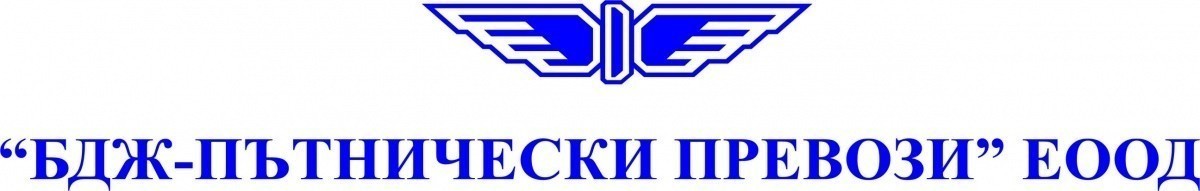 гр. София, ул. „Иван Вазов“ № 3, п.к. 1080, тел: 02 9324711, факс: 02 9800494ДОКУМЕНТАЦИЯЗа възлагане на обществена поръчка, чрез договаряне с предварителна покана за участие, с предмет:„Извършване на техническа поддръжка за 5-годишен период на дизелови мотрисни влакове серия 10 и електрически мотрисни влакове серии 30 и 31, собственост на „БДЖ-Пътнически Превози“ ЕООД”СЪДЪРЖАНИЕ:РАЗДЕЛ IРЕШЕНИЕ И ОБЯВЛЕНИЯРЕШЕНИЕ ЗА ОТКРИВАНЕ НА ПРОЦЕДУРА ЗА ВЪЗЛАГАНЕ НА ОПОБЯВЛЕНИЕ ЗА ОБЩЕСТВЕНА ПОРЪЧКАРАЗДЕЛ IIУКАЗАНИЯ ЗА УЧАСТИЕОписание на ПРОЦЕДУРАТА И ПРЕДМЕТА НА ПОРЪЧКАТАИЗИСКВАНИЯ КЪМ КАНДИДАТИТЕ ЗА УЧАСТИЕ В ОБЩЕСТВЕНАТА ПОРЪЧКАОБЩИ ИЗИСКВАНИЯУСЛОВИЯ ЗА ДОПУСТИМОСТ НА КАНДИДАТИТЕИЗИСКВАНИЯ КЪМ ЗАЯВЛЕНИЕ ЗА УЧАСТИЕ В ПРОЦЕДУРАТАКРИТЕРИИ ЗА ПОДБОР НА КАНДИДАТИТЕИЗИСКУЕМИ  ДОКУМЕНТИ  КЪМ  ЗАЯВЛЕНИЕТОПОДГОТОВКА И ПОДАВАНЕ НА ЗАЯВЛЕНИЕ ЗА УЧАСТИЕИЗИСКВАНИЯ КЪМ ПЪРВОНАЧАЛНИТЕ ОФЕРТИ НА ПРЕМИНАЛИТЕ ПРЕДВАРИТЕЛЕН ПОДБОР КАНДИДАТИОБЩИ ИЗИСКВАНИЯИЗИСКВАНИЯ И СЪДЪРЖАНИЕ НА ПЪРВОНАЧАЛНАТА ОФЕРТАГАранции за изпълнение на поръчкатаМЕТОДИКА ЗА ОЦЕНКА НА ПОЛУЧЕНИТЕ ОФЕРТИПРОВЕЖДАНЕ НА ПРОЦЕДУРАТА ОБЯВЯВАНЕ НА РЕШЕНИЕТО ЗА ИЗБОР НА ИЗПЪЛНИТЕЛСКЛЮЧВАНЕ НА ДОГОВОРУСЛОВИЯ ЗА ПОЛУЧАВАНЕ НА РАЗЯСНЕНИЯ ПО ДОКУМЕНТАЦИЯТА ЗА УЧАСТИЕЗАКЛЮЧИТЕЛНИ УСЛОВИЯИЗИСКВАНИЯ КЪМ ИЗПЪЛНЕНИЕТО НА ПОРЪЧКАТА. ТЕХНИЧЕСКА СПЕЦИФИКАЦИЯ РАЗДЕЛ IIIПРИЛОЖЕНИЯПРИЛОЖЕНИЯ КЪМ ЗАЯВЛЕНИЕ ЗА УЧАСТИЕ (ФАЗА 1 ОТ ПРОЦЕДУРАТА)ПРИЛОЖЕНИЯ КЪМ ПЪРВОНАЧАЛНАТА ОФЕРТА (ФАЗА 2 ОТ ПРОЦЕДУРАТА)РАЗДЕЛ IРЕШЕНИЕ И ОБЯВЛЕНИЕ РЕШЕНИЕ ЗА ОТКРИВАНЕ НА ПРОЦЕДУРАОБЯВЛЕНИЕ ЗА ОБЩЕСТВЕНА ПОРЪЧКАРАЗДЕЛ IIУКАЗАНИЯОписание на ПРОЦЕДУРАТА И ПРЕДМЕТА НА ПОРЪЧКАТА		1. Описание, цел и правно основание за избора на процедура		„БДЖ-Пътнически Превози“ ЕOOД, в качеството си на секторен възложител по смисъла на чл. 5, ал. 4, т. 1 от Закона за обществените поръчки (ЗОП), на основание и в съответствие с изискванията на глава седемнадесета, раздел I от ЗОП, открива настоящата процедура на договаряне с предварителна покана за участие. Изборът на процедура е на основание чл. 132 от ЗОП, съгласно който секторните възложители избират свободно конкретния вид процедура, който да приложат. Възложителят ще проведе процедура на договаряне с предварителна покана за участие по смисъла на чл. 135 от ЗОП. Това е двуфазна процедура, при която първо се провежда предварителен подбор, след което се изпраща покана за представяне на първоначални оферти до избраните кандидати, които служат за основа за провеждане на преговори. 		В първата фаза от процедурата кандидатите подават заявление за участие, което следва да съдържа минимално посочените в чл. 39, ал. 2 от Правилника за прилагане на закона за обществените поръчки (ППЗОП) изисквания, както и всички други конкретно посочени от Възложителя изисквания. Първата фаза има за цел да постави ясни и законосъобразни критерии за подбор за изпълнение на поръчката, както и да запознае кандидатите с техническите изисквания за изпълнението на поръчката. Първата фаза се провежда с цел да бъде извършен предварителен подбор на кандидатите, като само допуснатите от тях ще бъдат поканени да представят оферта във втория етап от провеждане на процедурата.		Втората фаза цели провеждането на преговори и сключването на договор за възлагане на обществена поръчка с някой от кандидатите, преминали успешно фазата на предварителен подбор. Съгласно чл. 135, ал. 4,5 и 6 от ЗОП в конкретния вид процедура само кандидати, които Възложителят е поканил след проведен предварителен подбор, могат да подадат първоначални оферти, които да послужат като основа за провеждане на преговори.		Цялата документация за провеждане на процедурата по договаряне с предварителна покана за участие е налична безплатно за всяко заинтересовано лице на Профила на купувача на „БДЖ-Пътнически Превози“ ЕOOД на електронен адрес http://www.bdz.bg/bg/profile.html.2. Предмет на поръчкатаПредметът на обществената поръчка е: „Извършване на техническа поддръжка за 5 годишен период на дизелови мотрисни влакове серия 10 и електрически мотрисни влакове серии 30 и 31, собственост на БДЖ-Пътнически Превози ЕООД”. Предметът на поръчката е услуга по смисъла на чл. 3, ал. 1, т. 3 от ЗОП. Изпълнителят ще следва да предоставя услуга по техническа поддръжка и ремонт на мотрисни влакове, собственост на Възложителя.Към момента „БДЖ-Пътнически Превози“ ЕООД разполага с 22 броя дизелови мотрисни влакa (ДМВ) серия 10, от които към настоящия момент в експлоатация се намират 17 броя. „БДЖ-Пътнически Превози“ ЕООД разполага и с още 24 електрически мотрисни влака (ЕМВ), от които 14 броя тривагонни електрически мотрисни влакa (ЕМВ) серия 30 и 10 броя четиривагонни ЕМВ серия 31.От гореизброените ЕМВ в експлоатация към момента се намират 20 броя ЕМВ, от които 9 четиривагонни-серия 31 и 11 тривагонни-серия 30. Всички мотрисни влакове се отнасят под общо наименование „Siemens Desiro Classic”. Обект на настоящата поръчка ще бъдат всички гореописани мотрисни влакове, т.е. общо 46 броя мотрисни влакове (ДМВ и ЕМВ).Поддържането на ДМВ и ЕМВ в постоянна техническа и функционална изправност се извършва чрез система от планово-предупредителни прегледи, инспекции и ремонти, подробно описани в техническите спецификации към настоящата документация (т. XI от Раздел II на настоящата документация). Преминалите фазата на предварителен подбор кандидати ще бъдат поканени да представят подробни първоначални оферти за осъществяване на следните видове ремонтни дейности и дейности по техническа поддръжка на горепосочените мотрисни влакове: Извършване на планова техническа поддръжкаИзвършване на извънпланова техническа поддръжкаИзвършване на основен ремонтИзвършване при необходимост, на аварийни ремонтиИзвършване на допълнителни дейности, свързани с конструктивни промени в мотрисните влакове по преценка от ВъзложителяВАЖНО!Аварийните ремонти при необходимост на мотрисните влакове имат форсмажорен характер и следва да бъдат извършвани единствено, когато възникнат такива обстоятелства в предварително посочен от Възложителя обем. ВАЖНО!А) Бъдещият изпълнител се задължава да извърши и всички аварийни ремонти при необходимост над предвидения обем след предварително съгласуване с Възложителя, като цената на тези извънредни ремонти не е включена в договорената цена за изпълнение на поръчката. Всеки случай на форсмажорен ремонт, произтичащ включително, но не само от природно бедствие, катастрофа, човешка грешка, вандализъм, непредвидено обстоятелство или непреодолима сила, над предварително посочения обем ще представлява основание за промяна на сключения договор по смисъла на чл. 116, ал. 1 от ЗОП, като обхватът и естеството на възможните изменения, както и условията, при които те могат да се използват, не трябва да води до промяна в предмета на договора.Б)В случаите на настъпване на форсмажорно събитие, водещо до необходимост от извънреден ремонт на влакова мотриса над предвидения обем, страните се съгласяват да отразят новите договорености помежду си, които са функция на настъпилите изменения в допълнително споразумение към сключения договор. Допълнителното споразумение ще отразява промяната в цената, която ще се плати, както и сроковете за плащане на изпълнителя за извършване на форсмажорни ремонти над предварително определения обем.В) Всеки кандидат следва да представи ценоразпис с основните части и консумативи, необходими за извършване на ремонт, както и необходимите човекочасове за извършване на основни форсмажорни дейности. При възникване на обстоятелства извън посочения обем аварийни ремонти по необходимост договорът може да се анексира, спазвайки предварително посочените цени и човекочасове.ВАЖНО:Възложителят е предвидил и допълнителен обем дейности, свързани с конструктивни промени в мотрисните влакове, за които кандидатите следва да осигурят техническа готовност и възможности за изпълнение. Допълнителния обем дейности е част от предмета на настоящата поръчка, но действителното им извършване ще се осъществява при преценка и задание от Възложителя. Преценката относно реалното извършване на тези дейности ще бъде извършена на база предложената от съответния кандидат цена и възможността за включване на тези дейности в предвидената максимална прогнозна стойност на обществената поръчка. При преценка на Възложителя е възможно включването на допълнителните дейности да бъде възложено чрез изменение на сключения договор за обществена поръчка по смисъла на чл. 116, ал. 1 от ЗОП. 3. Срок за изпълнение на поръчкатаСрокът за изпълнение на поръчката започва да тече от датата на предаване на всички мотриси за поддръжка (по-начина описан в договора), но не по-късно от 6 месеца от подписване на договора. за изпълнение на обществена поръчка и приключва с изтичане на 5 години от започване на изпълнението, но не по-късно от предвидения в чл. 113, ал. 1 от ЗОП максимален срок за възлагане на обществените поръчки.4. Прогнозна стойност на обществената поръчкаПрогнозната максимална обща стойност на настоящата обществена поръчка, в рамките на която ще бъде сключен договор за изпълнение, възлиза на 137 001 704,46 лв. (сто тридесет и седем милиона хиляда седемстотин и четири лева и четиридесет и шест стотинки)без ДДС.В случай, че кандидат, подал оферта по настоящата обществена поръчка, предложи цена за изпълнение, която надхвърля определеният от Възложителя пределен финансов ресурс общо за поръчката, офертата му ще бъде отстранена от участие в процедурата.Общата прогнозна парична стойност на поръчката е базирана на количествения показател „изминати влаккилометри“ и е определена на база индикативните прогнози за реалния пробег, който всяка мотриса ще измине за времето, през което трае договорът за поддръжка. Кандидатите, които успешно преминат фазата на предварителен подбор, ще бъдат поканени да подадат първоначална оферта, която да служи като база за провеждане на преговори. Ценовата оферта на отделните кандидати следва да бъде изготвена по образец, който може да бъде намерен в Раздел III от настоящата документация. 5. Начин на плащане	Плащанията по настоящата обществена поръчка ще се извършват на месечна база въз основа на реално изминатите влаккилометри от всяка влакова мотриса обект на настоящата обществена поръчка по следния начин:	5.1. Плащане преди основен ремонт (IS 600 или R1)	За всички влакови мотриси, които не са преминали основен ремонт ще се плаща месечна такса за извършване на планова техническа поддръжка, извънпланова техническа поддръжка - РН и аварийни ремонти. Месечната такса ще се изчислява като реално изминатите влаккилометри от съответната мотриса се умножат по предложената от Изпълнителя цена за осъществяване на гореописаните дейности на километър. В срок до 10-то число на месеца следващ месеца, за който са дължими, ще се сумират всички дължими плащания за всички мотриси, попадащи в обхвата на т. 5.1., и получената сума ще се превежда общо на Изпълнителя след предоставяне на фактура.	5.2. Плащане след извършване на основен ремонт (IS 600 или R1)	За всички влакови мотриси, за които бъде извършен съответният планиран основен ремонт, ще се плаща месечна такса за извършване на Основен ремонт, Възстановителен ремонт (само за ДМВ), и възложения допълнителен обем дейности съгласно Техническите спецификации, която ще бъде разсрочена на месечна база. Месечната такса ще се изчислява като реално изминатите влаккилометри от съответната мотриса се умножат по предложената от Изпълнителя цена за осъществяване на Основен ремонт, Възстановителен ремонт (само за ДМВ), и възложения допълнителен обем дейности съгласно Техническите спецификации. В срок до 10-то число на месеца следващ месеца, за който са дължими, ще се сумират всички дължими плащания за всички мотриси, попадащи в обхвата на т., 5.2. и получената сума ще се превежда общо на Изпълнителя след предоставяне на фактура. Тази сума се заплаща заедно със сумата по т. 5.1. по-горе след извършване на Основния ремонт до пълното и изплащане. 	5.3. Изплащане на извършения основен ремонт преди приключване на договора	В случай, че извършеният Основен ремонт на дадена мотриса бъде изплатен преди приключване на договора на база на реално изминатите влаккилометри умножени по предложената от Изпълнителя цена по т.5.2., то Изпълнителят ще следва да продължи да извършва единствено планова техническа поддръжка, извънпланова техническа поддръжка - РН и аварийни ремонти за съответната мотриса. В такъв случай след констатиране на изплащане на цената на Основния ремонт, Възложителят ще продължи да заплаща сумата по т. 5.1., т.е. реално изминатите влаккилометри ще се умножават по предложената цена от Изпълнителя, невключваща изплащането на Основен ремонт, ВР (само за ДМВ) и възложения допълнителен обем дейности. .	5.4. Приключване на договора преди изплащане на извършения основен ремонт	В случай, че срокът на договора приключи преди извършеният основен ремонт на дадена мотриса да бъде изплатен на база реално изминатите от нея влаккилометри, то Изпълнителят има право да поиска изравнителна сметка. Изравнителната сметка се извършва задължително в срок до 30 дни от приключване на договора. Чрез нея се изчислява остатъкът от дължимата сума по т. 5.2. на съответна мотриса, който не е бил изплатен на база дължимите месечни такси по т. 5.2. Остатъкът от дължимите суми за всички мотриси, за които извършените основни ремонти не са били изплатени от дължимите месечен такси се сумира и изплаща на Изпълнителя в срок до 10 дни след извършване на изравнителната сметка.II.ИЗИСКВАНИЯ КЪМ КАНДИДАТИТЕ В ОБЩЕСТВЕНАТА ПОРЪЧКАОбщи изискванияКандидат за участие в настоящата процедура може да бъде всяко българско или чуждестранно физическо или юридическо лице, както и техни обединения, отговарящи на изискванията на Възложителя, посочени в настоящата документация. Избраната процедура на договаряне с предварителна покана за участие е двуфазна. В първата фаза Възложителят осъществява предварителен подбор на подадените заявления за участие на база на описаните критерии за подбор и изискванията на ЗОП. Във втората фаза на процедурата се изпраща покана за представяне на първоначална оферта до кандидатите, които отговарят на поставените критерии в първа фаза. Необходимо е да се има предвид установената забрана в чл. 34 от ППЗОП, а именно че при предварителния подбор в процедурите по чл. 18, ал. 1, т. 2-7 ЗОП Възложителят няма право да изисква и кандидатът няма право да представя оферта. При така установената забрана, ако някой от кандидатите на фазата на предварителния подбор включи в представените документи и оферта, то следва да бъде отстранен от участие в процедурата.Заявленията и офертите за участие се изготвят на български език. При подготовката на заявленията за участие и/или на първоначалните оферти кандидатите са длъжни да спазват изискванията на Възложителя. До изтичането на срока за подаване на заявленията за участие или първоначалните оферти всеки кандидат може да промени, да допълни или да оттегли заявлението или офертата си. Всички документи и данните в офертата се подписват само от лица с представителни функции и/или изрично упълномощени за това лица, което се удостоверява с представяне на  нотариално заверено пълномощно.Всички изготвени от кандидата справки и документи следва да бъдат съобразени с предмета на поръчката, изискванията на Възложителя и приложимата нормативната уредба. Документи, удостоверяващи съответствие с някое от изискванията на Възложителя, изготвени от органи на държавната администрация, чуждестранни държавни администрации, контролни органи и други организации следва да се представят със заверка „Вярно с оригинал”. Когато за удостоверяване на съответствието с определени изисквания Възложителят е приложил образец в документацията за участие, участниците/кандидатите задължително представят информацията в изискания от Възложителя вид.	Документите, свързани с участието в процедурата, се представят от кандидата или от упълномощен от него представител – лично или чрез пощенска или друга куриерска услуга с препоръчана пратка с обратна разписка, на адреса, посочен от Възложителя. В зависимост от фазата на процедурата кандидатите подават заявления за участие в първа фаза, а допуснатите до втора фаза – първоначални оферти. Съдържанието на офертите и заявленията за участие, редът и начините за тяхното подаване и получаване се определят в ППЗОП – чл. 39 и сл.Заявлението за участие съдържа информация относно личното състояние на кандидатите, съответствие с условията за допустимост и съответствие с критериите за подбор, документи за доказване на предприетите мерки за надеждност, когато е приложимо и документите по чл. 37, ал. 4 ППЗОП, когато е приложимо. Първоначалната оферта съдържа техническо и ценово предложение. Окомплектованите заявления или първоначални оферти се подават в указаните срокове в деловодството на „БДЖ - Пътнически превози“ ЕООД, на адрес: гр. София – п.к. 1080, ул. „Иван Вазов” № 3, всеки работен ден от 08:00 до 16:45 часа. Получените заявления за участие или първоначални оферти се отварят на публично заседание, на което могат да присъстват кандидатите или участниците в процедурата или техни упълномощени представители, както и представители на средствата за масово осведомяване.Лицата, които по закон представляват кандидата юридическо лице следва да представят документ за самоличност, а упълномощените от лица тях - пълномощно и документ за самоличност. За всички останали - документ за самоличност и пълномощно от медията, която представляват или документ за самоличност за другите присъстващи на процедурата лица.Условия за допустимост на кандидатите2.1. Не може да участва в процедура за възлагане на обществена поръчка кандидат, който:2.1.1. е осъден с влязла в сила присъда, освен ако е реабилитиран, за:а) престъпление против финансовата, данъчната или осигурителната система, включително изпиране на пари, по чл. 253 – 260 от Наказателния кодекс;б) подкуп по чл. 301 – 307 от Наказателния кодекс;в) участие в организирана престъпна група по чл. 321 и 321а от Наказателния кодекс;г) престъпление против собствеността по чл. 194 – 217 от Наказателния кодекс;д) престъпление против стопанството по чл. 219 – 252 от Наказателния кодекс.е) престъпления свързани с тероризъм, по чл. 108а от Наказателния кодекс.ж) престъпления свързани с трафик на хора, по чл. 159а-159г от Наказателния кодекс.з) престъпление свързано с наемане на работа без разрешение на лице под 18 г., по чл. 192а от Наказателния кодекс.и) престъпления свързани със замърсяване на околната среда, по чл. 352-353е от Наказателния кодекс.2.1.2. е осъден с влязла в сила присъда, освен ако е реабилитиран, за престъпление, аналогично на тези по т. 2.1.1., в друга държава членка или трета страна.2.1.3. има задължения по смисъла на чл. 162, ал. 2, т. 1 от Данъчно-осигурителния процесуален кодекс към държавата и към община по седалището на Възложителя и на кандидата, или аналогични задължения,  установени с влязъл в сила акт на компетентен орган, съгласно законодателството на държавата, в която кандидатът е установен, освен ако е допуснато разсрочване, отсрочване или обезпечение на задълженията или задължението е по акт, който не е влязъл в сила. Не се прилага, когато:- се налага да се защитят особено важни държавни или обществени интереси;  - размерът на неплатените дължими данъци или социалноосигурителни вноски е не повече от 1 на сто от сумата на годишния общ оборот за последната приключена финансова година.2.1.4. е налице неравнопоставеност по чл. 44, ал. 5 от ЗОП.2.1.5. установено е, че:а) е представил документ с невярно съдържание, свързан с удостоверяване липсата на основания за отстраняване или изпълнението на критериите за подбор;б) не е предоставил изискваща се информация, свързана с удостоверяване липсата на основания за отстраняване или изпълнението на критериите.	2.1.6. е установено с влязло в сила наказателно постановление или съдебно решение, че при изпълнение на договор за обществена поръчка е нарушил чл. 118, чл. 128, чл. 245 и чл. 301 - 305 от Кодекса на труда или аналогични задължения, установени с акт на компетентен орган, съгласно законодателството на държавата, в която кандидатът или участникът е установен;2.1.7. е налице конфликт на интереси, който не може да бъде отстранен.2.2. Не може да участва в процедура за възлагане на обществена поръчка кандидат, за който е налице обстоятелство по чл.55, ал.1, т.1 и т.4 от ЗОП.2.3. Не могат да участват в процедурата за възлагане на настоящата обществена поръчка кандидати:2.3.1. които са дружества, регистрирани в юрисдикции с преференциален данъчен режим и свързаните с тях лица включително и чрез гражданско дружество/консорциум, в което участва дружество, регистрирано в юрисдикция с преференциален данъчен режим;2.3.2. свързани лица или свързани предприятия не може да бъдат самостоятелни кандидати или участници в една и съща процедура.„Свързани лица“ са:а) лицата, едното от които контролира другото лице или негово дъщерно дружество;б) лицата, чиято дейност се контролира от трето лице;в) лицата, които съвместно контролират трето лице;г) съпрузите, роднините по права линия без ограничения, роднините по съребрена линия до четвърта степен включително и роднините по сватовство до четвърта степен включително.„Контрол“ е налице, когато едно лице:а) притежава, включително чрез дъщерно дружество или по силата на споразумение с друго лице, над 50 на сто от броя на гласовете в общото събрание на едно дружество или друго юридическо лице; илиб) може да определя пряко или непряко повече от половината от членовете на управителния или контролния орган на едно юридическо лице; илив) може по друг начин да упражнява решаващо влияние върху вземането на решения във връзка с дейността на юридическо лице.Забележка: т. 2.3.1. не се прилага, когато:1. акциите на дружеството, в което пряко или косвено участва дружество, регистрирано в юрисдикция с преференциален данъчен режим, се търгуват на регулиран пазар в държава - членка на Европейския съюз, или в друга държава - страна по Споразумението за Европейското икономическо пространство, или на пазар, включен в списъка по Кодекса за социално осигуряване, Закона за публичното предлагане на ценни книжа или Закона за дейността на колективните инвестиционни схеми и на други предприятия за колективно инвестиране, и действителните собственици - физически лица, са обявени по реда на съответния специален закон; 2. дружеството, регистрирано в юрисдикция с преференциален данъчен режим, е част от икономическа група, чието дружество майка е местно лице за данъчни цели на държава, с която Република България има влязла в сила спогодба за избягване на двойното данъчно облагане или влязло в сила споразумение за обмен на информация; 3. дружеството, регистрирано в юрисдикция с преференциален данъчен режим, е част от икономическа група, чието дружество майка или дъщерно дружество е българско местно лице и неговите действителни собственици - физически лица, са известни или се търгува на регулиран пазар в държава - членка на Европейския съюз, или в друга държава - страна по Споразумението за Европейското икономическо пространство; 4. дружеството, в което пряко или косвено участва дружество, регистрирано в юрисдикция с преференциален данъчен режим, е издател на периодични печатни произведения и е представило информация за действителните собственици - физически лица, по реда на Закона за задължителното депозиране на печатни и други произведения.2.4. Лицата чл. 54, ал. 2 и чл. 55, ал. 3 от ЗОП са:лицата, които представляват участника или кандидата;лицата, които са членове на управителни и надзорни органи на участника или кандидата;други лица със статут, който им позволява да влияят пряко върху дейността на предприятието по начин, еквивалентен на този, валиден за представляващите го лица, членовете на управителните или надзорните органи.Лицата по т. 1 и т. 2 са, както следва:а) при събирателно дружество – за лицата по чл. 84, ал. 1 и чл. 89, ал. 1 от Търговския закон;б) при командитно дружество – за лицата по чл. 105 от Търговския закон, без ограничено отговорните съдружници;в) при дружество с ограничена отговорност – за лицата по ал. 141, ал. 2 от Търговския закон, а при еднолично дружество с ограничена отговорност – за лицата по чл. 147, ал. 1 от Търговския закон;г) при акционерно дружество – за овластените лица по чл. 235, ал. 2 от Търговския закон, а при липса на овластяване – за лицата по чл. 235, ал. 1 от Търговския закон;д) при командитно дружество с акции – за лицата по чл. 256 във връзка с чл. 244, ал. 4 от Търговския закон;е) при едноличен търговец – за физическото лице – търговец;ж) при клон на чуждестранно лице - лицето, което управлява и представлява клона или има аналогични права съгласно законодателството на държавата, в която клонът е регистриран;з) в случаите по б. „а” – „ж” и за прокуристите, когато има такива; и) в останалите случаи, включително за чуждестранните лица - лицата, които представляват, управляват и контролират кандидата или участника съгласно законодателството на държавата, в която са установени.В случаите по б. „ж“ когато лицето има повече от един прокурист, декларацията се подава само от прокуриста, в чиято представителна власт е включена територията на Република България, съответно територията на държавата, в която се провежда процедурата при възложител по чл. 5, ал. 2, т. 15 от ЗОП.2.5. За доказване на липсата на основанията за отстраняване се прилагат правилата на чл. 58 от ЗОП.Изисквания към заявление за участие в процедуратаЗа участие в първата фаза от процедурата заинтересованите лица подават заявление по образец. Заявлението се представя в запечатана непрозрачна опаковка, която съдържа опис на подадените документи и най-малко следните документи:Единен европейски документ за обществени поръчки (ЕЕДОП) за кандидата в съответствие с изискванията на закона и условията на Възложителя, а когато е приложимо - ЕЕДОП за всеки от участниците в обединението, което не е юридическо лице, за всеки подизпълнител и за всяко лице, чиито ресурси ще бъдат ангажирани в изпълнението на поръчката;Документи за доказване на предприетите мерки за надеждност, когато е приложимо;Когато е приложимо, Възложителят си запазва правото да изиска от кандидат – обединение, което не е юридическо лице, да представи копие от документ, от който да е видно правното основание за създаване на обединението, както и следната информация във връзка с конкретната обществена поръчка:правата и задълженията на участниците в обединението;разпределението на отговорността между членовете на обединението;дейностите, които ще изпълнява всеки член на обединението.При подаване на заявление за участие кандидатът декларира липсата на основанията за отстраняване и съответствие с критериите за подбор чрез представяне на единен европейски документ за обществени поръчки (ЕЕДОП). В него се предоставя съответната информация, изисквана от Възложителя, и се посочват националните бази данни, в които се съдържат декларираните обстоятелства, или компетентните органи, които съгласно законодателството на държавата, в която кандидатът или участникът е установен, са длъжни да предоставят информация. В ЕЕДОП се представят данни относно публичните регистри, в които се съдържа информация за декларираните обстоятелства или за компетентния орган, който съгласно законодателството на съответната държава е длъжен да предоставя информация за тези обстоятелства служебно на възложителя.Кандидатите следва да удостоверят липсата на основания за отстраняване от процедурата съгласно чл. 107, т.4 от ЗОП и чл. 3, т. 8 и чл. 4 от Закона за икономическите и финансовите отношения с дружествата, регистрирани в юрисдикции с преференциален данъчен режим, свързаните с тях лица и техните действителни собственици (ЗИФОДРЮПДРС) чрез попълване на съответната информация в Раздел III, буква Г) от ЕЕДОП.Съгласно чл. 54, ал. 2 и чл. 55, ал. 3 от ЗОП изискванията по чл. 54, ал. 1, т. 1, 2 и 7 и чл. 55, ал. 1, т. 5 ЗОП се отнасят до лицата, които представляват кандидата, членовете на управителни и надзорни органи и за други лица, които имат правомощия да упражняват контрол при вземането на решения от тези органи. За отделните видове търговски дружества лицата по чл. 54, ал. 2 и чл. 55, ал. 3 от ЗОП са посочени в чл. 40 от ППЗОП. При поискване от Възложителя кандидатите са длъжни да представят необходимата информация относно правно-организационната форма, под която осъществяват дейността си, както и списък на лицата по чл. 54, ал. 2 и чл. 55, ал. 3 от ЗОП.Когато изискванията по чл. 54, ал. 1, т. 1, 2 и 7 и чл. 55, ал. 1, т. 5 ЗОП се отнасят за повече от едно лице, всички лица подписват един и същ ЕЕДОП. Когато е налице необходимост от защита на личните данни или при различие в обстоятелствата, свързани с личното състояние, информацията относно изискванията по чл. 54, ал. 1, т. 1, 2 и 7 и чл. 55, ал. 1, т. 5 ЗОП се попълва в отделен ЕЕДОП за всяко лице или за някои от лицата. Когато се подава повече от един ЕЕДОП, обстоятелствата, свързани с критериите за подбор, се съдържат само в ЕЕДОП, подписан от лице, което може самостоятелно да представлява съответния стопански субект. Когато кандидатът е посочил, че ще използва капацитета на трети лица за доказване на съответствието с критериите за подбор или че ще използва подизпълнители, за всяко от тези лица се представя отделен ЕЕДОП. Кандидатите и участниците могат да използват ЕЕДОП, който вече е бил използван при предходна процедура за обществена поръчка, при условие че потвърдят, че съдържащата се в него информация все още е актуална. Тази възможност може да бъде използвана, ако е  осигурен пряк и неограничен достъп по електронен път до вече изготвен и подписан електронно ЕЕДОП. В тези случаи към документите за подбор вместо ЕЕДОП се представя декларация, с която се потвърждава актуалността на данните и автентичността на подписите в публикувания ЕЕДОП, и се посочва адресът, на който е осигурен достъп до документа.Възложителят може да изисква от кандидатите по всяко време да представят всички или част от документите, чрез които се доказва информацията, посочена в ЕЕДОП, когато това е необходимо за законосъобразното провеждане на процедурата.Когато за кандидат е налице някое от основанията по чл. 54, ал. 1 ЗОП или посочените от възложителя основания по чл. 55, ал. 1 ЗОП и преди подаването на заявлението за участие или офертата той е предприел мерки за доказване на надеждност по чл. 56 ЗОП, тези мерки се описват в ЕЕДОП.Като доказателства за надеждността на кандидата се представят следните документи:по отношение на обстоятелството по чл. 56, ал. 1, т. 1 и 2 ЗОП – документ за извършено плащане или споразумение, или друг документ, от който да е видно, че задълженията са обезпечени или че страните са договорили тяхното отсрочване или разсрочване, заедно с погасителен план и/или с посочени дати за окончателно изплащане на дължимите задължения или е в процес на изплащане на дължимо обезщетение;по отношение на обстоятелството по чл. 56, ал. 1, т. 3 ЗОП – документ от съответния компетентен орган за потвърждение на описаните обстоятелства.Кандидатите и участниците са длъжни да уведомят писмено Възложителя в 3-дневен срок от настъпване на обстоятелство по чл. 54, ал. 1, чл. 101, ал. 11 ЗОП или посочено от Възложителя основание по чл. 55, ал. 1 ЗОП.Критерии за подбор4.1. Общи условияПри участие на обединения, които не са юридически лица, съответствието с критериите за подбор се доказва от обединението участник или кандидат, а не от всяко от лицата, включени в него, с изключение на съответна регистрация, представяне на сертификат или друго условие, необходимо за изпълнение на поръчката, съгласно изискванията на нормативен или административен акт и съобразно разпределението на участието на лицата при изпълнение на дейностите, предвидено в договора  за създаване на обединението.В случай, че  кандидатът предвижда участието на подизпълнители при изпълнение на поръчката или ще ползва ресурсите на трети лица:- Подизпълнителите трябва да нямат свързаност с друг кандидат или участник по смисъла на ЗОП, както и да отговарят на критериите за подбор съобразно вида и дела от поръчката, които ще изпълняват и за тях да не са налице основанията за отстраняване от процедурата. - Третите лица трябва да отговарят на критериите за подбор съобразно ресурса, които ще предоставят и за тях да не са налице основанията за отстраняване от процедурата.  4.2. ГодностВъзложителят изисква кандидатите в настоящата процедура да бъдат вписани в регистъра на сертификатите на лица, отговорни за поддръжка на железопътни транспортни средства, към Изпълнителна агенция железопътна администрация“ (ИАЖА). Регистърът е създаден на основание чл. 62а, ал. 3 Наредба № 59 от 5.12.2006 г. за управление на безопасността в железопътния транспорт и цели постигане на оперативна съвместимост на националната железопътна система с железопътната система в рамките на Европейския съюз. Регистърът е създаден във връзка с изискванията на Директива 2004/49/EС (Директива за безопасност на железопътния транспорт).При кандидатстване от страна на чуждестранни лица е необходимо те да бъдат вписани в аналогичен регистър съгласно Директива 2004/49/EС (Директива за безопасност на железопътния транспорт) и законодателството на държавата членка, в която са установени.  Доказване: Регистъра на сертификатите на лица, отговорни за поддръжка на железопътни транспортни средства е публичен, поради което за доказване на надлежното вписване в регистъра ще се изисква копие от валиден сертификат за функция по поддръжка, издаден от ИАЖА.В случай, че кандидатът е чуждестранно лице за доказване на съответствие с този критерии се изисква представяне на аналогичен сертификат в съответствие с Директива 2004/49/EС и със законодателството на държавата членка, в която са установени и/или декларация в свободен текст с посочване на връзка към аналогичен публичен регистър, и/или извадка, от която е видно валидното вписване в аналогичен публичен регистър съгласно законодателството на държавата членка, в която са установени.4.3. Изисквания относно икономическото и финансовото състояние на кандидатитеКандидатът следва да е реализирал минимален общ оборот от поне 80 000 000 лв. (осемдесет милиона лева)общо от предходните 3 финансови години(2014, 2015 и 2016), като поне 40 000 000 лв. (четиридесет милиона лева) от общия оборот от предходните три финансови година трябва да е реализиран в сферата на извършване на ремонтни дейности и/или техническа поддръжка на мотрисни влакове. Допустимо е критерият да бъде доказван със стойности в чуждестранни валути, които следва да бъдат изчислявани  по курса на дадената валута към лева към момента на откриване на настоящата процедура. Данните за минималния общ оборот следва да обхващат най-много последните три приключили финансови години в зависимост от датата, на която кандидатът е създаден или е започнал дейността си. Съгласно § 2, т.67 от ДР на ЗОП под оборот в сферата, попадаща в обхвата на поръчката следва да се разбира сума, равна на частта от нетните приходи от продажби, реализирана от дейности, попадащи в обхвата на обществената поръчка, а именно ремонтни дейности и техническа поддръжка на мотрисни влакове.Доказване: За доказване на съответствието с критерия за подбор по т. 4.3. важат правилата на чл. 62 от ЗОП, съгласно който изпълнението на подобен критерии за подбор се удостоверява с представяне на годишен финансов отчет или негови съставни части, когато публикуването им се изисква. Изискването за специфичен оборот в сферата, попадаща в обхвата на поръчката, се удостоверява със справка за оборота в сферата, попадаща в обхвата на поръчката.4.4. Изисквания относно техническите възможности и/или квалификация за изпълнение на обществената поръчка4.4.1. Кандидатът следва да е изпълнил през последните 3 (три) години, считано от датата на подаване на офертата, услуги с предмет и обем еднакъв или сходен с предмета на поръчката, в това число минимум 1 (една) услуга, свързана с извършване на основен ремонт и/или техническа поддръжка на мотриси. Възложителят ще приема за валидни услуги, еднакви или сходни с предмета и обема на поръчката, изпълнени от кандидата, независимо от това дали същите са възложени от един или повече възложители в един или повече договори.Идентичен или сходен предмет на поръчката е услуга, свързана с извършване на основен ремонт и/или техническа поддръжка на мотрисни влакове, произведени след 01.01.2000г. Идентичен или сходен обем на поръчката е услуга, свързана с ремонт и/или техническа поддръжка на минимум 24 електрически мотрисни влака или дизелови мотрисни влака.Доказване: За доказване на съответствието с критерия за подбор по т.4.4.1. важат правилата на чл. 64, ал. 1 т. 2 от ЗОП. Кандидатът следва да представи списък на услугите, описан в ЕЕДОП, заедно с доказателство за извършената услуга. Под доказателство за извършена услуга следва да се разбира референция за надлежно изпълнен договор със сходен предмет и обем и/или рефенренция за отремонтирани мотриси по продължаващ договор със сходен предмет и обем, чието действие не е завършило.	4.4.2.Кандидатът трябва да разполага със следния екип от технически лица за изпълнение на поръчката:4.4.2.1.Ръководител на екипа – „Машинен инженер“ЕКСПЕРТ- „Машинен инженер“ - с образователна степен „бакалавър“ (еквивалентна или по-висока), специалност „железопътна техника“ или еквивалентна.Професионален опит по специалността – минимум 5 години.4.4.2.2. Експерт – „Електро-инженер“ЕКСПЕРТ- „Електро-инженер“- с образователна степен „бакалавър”(еквивалентна или по-висока), специалност „Електротехника” или еквивалентна. Професионален опит по специалността – минимум 5 години.4.4.2.3. Експерт – „Машинен инженер“ЕКСПЕРТ- „Машинен инженер“- с образователна степен „бакалавър“ (еквивалентна или по-висока), специалност „Двигатели с вътрешно горене“ или еквивалентна.Професионален опит по специалността – минимум 5 години.Доказване:За доказване на съответствието с критерия за подбор по т.4.4.2. важат правилата на чл. 64, ал. 1 т. 3 от ЗОП. Кандидатът следва да представи списък на техническите лица, описан в ЕЕДОП. Ако посочените лица не са част от структурата на кандидата и не са в трудови правоотношения с него, то следва да бъде представена и декларация за ангажираност на експерт.	4.4.3. Кандидатът следва да е сертифициран и да прилага кумулативно следните системи за управление на качеството: ISO 9001, ISO 50001 и ISO 14001 или техни еквиваленти. Сертификацията следва да бъде валидна към момента на подаване на документите за участие в обществената поръчка.	Доказване: Кандидатът представя копие от сертификатите, издадени от акредитирани лица за контрол на качеството, удостоверяващи съответствието с изискваните системи за управление на качеството.4.4.4. Кандидатът следва да разполага със следното минимално техническо оборудване, инструменти и съоръжения, които ще бъдат използвано за изпълнение на поръчката:1. Минимум 2 броя коловози, оборудвани с канали за изследване на ходовата част на мотрисите с минимална дължина от 75 метра или еквивалентни;2. Минимум 1 брой ултразвуково устройство за откриване на пукнатини по осите или еквивалентно;3. Минимум 1 брой подлокомотивен канален струг или еквивалентДоказване: Доказва се със списък декларация на инструментите, съоръженията и техническото оборудване, които ще бъдат ползвани за изпълнение на поръчката. ВАЖНО! Към декларацията се прилага и документ за собственост на съответния инструмент, съоръжение или техническо пособие (фактура за покупка, договор или извадка от счетоводно заприходяване). Ако съответен инструмент, съоръжение или техническо пособие не е собственост на кандидата се представя надлежно сключен договор, от който да е видно, че кандидатът се е договорил със собственика и може да осигури използването на съответния инструмент, съоръжение или техническо пособие.5. Изискуеми  документи  към  заявлението5.1. Списък на документите и информацията, съдържащи се в заявлението, подписан от представляващия/те(в оригинал). Документите, описани в списък на документите, съдържащи се в заявлението, трябва да са окомплектовани и подредени съгласно образеца за списък на документите предоставен от Възложителя. (Приложение № 1)5.2. Заявление за участие – съгласно образеца от документацията за участие. (Приложение № 2)5.3. Документи, доказващи липса на описаните в т.2 от настоящата документация основания за отстраняване - съгласно чл. 58 от ЗОП5.4.Единен европейски документ за обществени поръчки (ЕЕДОП) за кандидата в съответствие с изискванията на закона и условията на възложителя, а когато е приложимо - ЕЕДОП за всеки от участниците в обединението, което не е юридическо лице, за всеки подизпълнител и за всяко лице, чиито ресурси ще бъдат ангажирани в изпълнението на поръчката. (Приложение № 3)5.5.При участници обединения – копие на договор за създаване на обединение, а когато в договора не е посочено лицето, което представлява участниците в обединението – и документ, подписан от лицата в обединението, в който се посочва и представляващият. Възложителят изисква от всеки кандидат - обединение, което не е юридическо лице, да представи копие от документ, от който да е видно правното основание за създаване на обединението, правата и задълженията на участниците в обединението, разпределението на отговорността между членовете на обединението и дейностите, които ще изпълнява всеки член на обединението.В клаузите на договора за създаване на обединението следва да е предвиденоразпределението на участието на лицата при изпълнение на дейностите. 5.6. Пълномощно на лицето, подписващо заявлението (оригинал)– представя се, когато заявлението (както и други документи от него) не е подписано от представляващия/те кандидата, а от изрично упълномощен негов представител. Пълномощното следва да съдържа всички данни на лицата (упълномощен и упълномощител), както и изрично изявление, че упълномощеното лице има право да подпише заявлението за включване в системата. 5.7. Подписана декларация за съответствие с обстоятелствата по чл. 3, т. 8 от ЗИФОДРЮПДРКЛТДС по образец. (Приложение № 4)5.8. Декларация по чл. 6, ал. 2 от ЗМИП по образец. (Приложение № 5)5.9. Доказателства за съответствие с критериите за подбор, описани подробно в т. 4 от Документацията към обществената поръчка 		5.10. Списък на инструментите, съоръженията и техническото оборудване, които ще бъдат използвани за изпълнение на поръчката. (Приложение № 6)		5.11. Декларация за ангажираност на експерт, когато е приложимо (Приложение № 7)	6. Подготовка и подаване на заявление за участие	Горепосочените документи се прилагат към заявлението за участие и се описват в списъка на документите и информацията, съдържащи се в заявлението. 		Всеки кандидат може да представи само едно заявление за участие. 		Заявлението за участие се представя в един оригинален екземпляр на хартиен носител. 		Заявлението се подава на български език. 		Когато за някой от посочените документи е определено, че може да се представят чрез «заверено от кандидата копие», за такъв документ се счита този, при който върху копието на документа е поставен подпис на лицето, извършило заверката, посочване на име и длъжност, текст «Вярно с оригинала».		Представените образци в документацията за участие и условията, описани в тях, са задължителни за кандидатите. Всички разходи по изготвяне и представяне на заявлението са за сметка на кандидатите.	При несъответствие на заявените данни с констатациите от проверките на място се счита, че кандидатът не отговаря на изискванията и се предлага за отстраняване от процедурата.Възложителят си запазва правото комисията за оценка да изисква представянето на оригинали или копия от документи или да проверява на място всички обстоятелства, които са заявени от кандидата. Всички документи, които кандидатът представя, трябва да са валидни към датата на подаване на заявлението за участие. Ако имат срок на действие и той изтече, то кандидатът е длъжен преди изтичане на съответния срок или непосредствено след изтичането му да представи нов документ.Заявлението и документите към него се представят от кандидата или от участника, или от упълномощен от него представител - лично или чрез пощенска или друга куриерска услуга с препоръчана пратка с обратна разписка, на адреса, посочен по-долу.Документите се представят в запечатана непрозрачна опаковка, върху която се посочват:1. наименованието на кандидата, включително участниците в обединението, когато е приложимо;2. адрес за кореспонденция, телефон и по възможност - факс и електронен адрес;3. наименованието на поръчката, за която се подават документите.При подаване на заявления за участие опаковката се включва и опис на представените документи. Заявленията за участие трябва да съдържат всички документи, посочени в настоящата документация. Окомплектованите заявления се подават в деловодството на „БДЖ - Пътнически превози“ ЕООД в предвидения за това срок, посочен в обявлението към настоящата обществена поръчка, на адрес: гр. София – п.к. 1080, ул. „Иван Вазов” № 3, всеки работен ден от 08:30 до 16:45 часа.Заявленията, пристигнали след указания срок и/или в опаковка с нарушена цялост няма да бъдат допускани до разглеждане във фазата на предварителен подбор и ще бъдат връщани на кандидатите. III. ИЗИСКВАНИЯ КЪМ ПЪРВОНАЧАЛНИТЕ ОФЕРИ НА ПРЕМИНАЛИТЕ ПРЕДВАРИТЕЛЕН ПОДБОР КАНДИДАТИ1. Общи изискванияВ процедурата по договаряне с предварителна покана за участие само кандидатите, които успешно са преминали фазата на предварителен подбор биват поканени да подадат първоначална оферта, въз основа на която се провеждат преговорите за избор на изпълнител.Съгласно чл. 135, ал. 4,5 и 6 от ЗОП Възложителят изпраща нарочна покана за подаване на първоначална оферта до кандидатите, които успешно са преминали фазата на предварителен подбор. 2.  Изисквания и съдържание на първоначалната офертатаПървоначалната оферта на кандидатите трябва да бъде със срок на валидност минимум 6 месеца от датата на подаването ѝ.Първоначалната оферта се представя в запечатана непрозрачна опаковка, която съдържа опис на подадените документи и най-малко следните документи:2.1. Техническо предложение, съдържащо:а) документ за упълномощаване, когато лицето, което подава офертата, не е законният представител на кандидата;б) предложение за изпълнение на поръчката в съответствие с техническите спецификации и изискванията на възложителя;в) декларация за съгласие с клаузите на приложения проект на договор;г) декларация за срока на валидност на офертата;д) декларация, че при изготвяне на офертата са спазени задълженията, свързани с данъци и осигуровки, опазване на околната среда, закрила на заетостта и условията на труд, когато е приложимо;е) мостри, описание и/или снимки на стоките, които ще се доставят, когато е приложимо;ж) друга информация и/или документи, изискани от Възложителя, когато това се налага от предмета на поръчката;Към Техническото предложение се прилагат посочените документи, технически спецификации, доказателства за еквивалентност на предлаганите изделия, срок и начин на изпълнение.2.2. Ценово предложение, съдържащо предложението на кандидата относно цената за изпълнение на предмета на поръчката, а когато е приложимо и предложенията по други показатели с парично изражение. Прилага се попълнена и подписана ценова оферта съгласно предоставения в документацията образец. В случай, че в хода на работата на комисията се установят очевидни фактически грешки, водещи до несъответствие между предложената общата цена за изпълнение на поръчката и единичните цени на стоките или дейностите по спецификация, за достоверни се приемат предложените единични цени. В този случай, за предложена крайна цена за изпълнение на поръчката, респ. обособената позиция, се приема действителния математически сбор от произведенията на единичните цени и съответните количества по спецификация.При установяване на очевидни фактически грешки, водещи до несъответствие между предлаганите цени цифром и словом, за достоверни се приемат предложените цени словом.В процедурите по договаряне с предварителна покана за участие офертата се нарича „първоначална оферта“, и ценовото предложение не се поставя в отделен плик. IV. Гаранции за изпълнение на поръчкатаГаранцията за изпълнение на договора е в размер на 5 % от стойността на договора без ДДС.	Гаранцията може да бъде под формата на: 	1. Парична сума,преведена по банкова сметка на: „БДЖ Пътнически Превози“ ЕООД: IBAN: BG57UBBS80021052226520, банков код BIC: UBBSBGSF при банка:ОББ клон Света Софияили  	2. Безусловна и неотменяема банкова гаранция, издадена в полза на Възложителя със срок на валидност  не по-малък от 30 дни след изтичане срока на договора, или	3. Застраховка, която обезпечава изпълнението чрез покритие на отговорността на изпълнителя.	Кандидатът сам избира формата на гаранцията за изпълнение на договора. Когато гаранцията е представена под формата на парична сума или банкова гаранция, то тогава тя може да се предостави от името на изпълнителя за сметка на трето лице – гарант. Когато избраният изпълнител е обединение, което не е юридическо лице, всеки от съдружниците в него може да е наредител по банковата гаранция, съответно вносител на сумата по гаранцията или титуляр на застраховката. 	Кандидатът, определен за изпълнител на обществена поръчка, представя банковата гаранция или платежния документ за внесената по банков път гаранция за изпълнение на договора преди подписването на договора за възлагане на обществената поръчка. Условията и сроковете за задържане или освобождаване на гаранцията за изпълнение се уреждат в договора за възлагане на обществената поръчка.	Забележка: Кандидатът/изпълнителят трябва да предвидят и заплатят таксите по откриване и обслужване на гаранциите така, че размерът на получената от Възложителя гаранция да не бъде по-малък от определения в процедурата/договора размер. 	Кандидатът, определен за изпълнител сам избира формата на гаранцията. Когато кандидатът избере гаранцията да бъде банкова гаранция, тогава тя трябва да бъде безусловна и неотменима, в полза на община „БДЖ Пътнически Превози“ ЕООД и със срок на валидност – 30 дни след изтичане срока на договора.  	Гаранцията, когато е представена под формата на парична сума или банкова гаранция, то тогава тя може да се предостави от името на Изпълнителя за сметка на трето лице – гарант.	Гаранцията се освобождава до три дни след окончателно изпълнение на договора за обществена поръчка.V. МЕТОДИКА ЗА ОЦЕНКА НА ПОЛУЧЕНИТЕ ОФЕРТИТЕКритерий за оценка на офертите – икономически най-изгодната оферта, се определя въз основа на „оптимално съотношение качество/цена, което се оценява въз основа на цената, както и на показатели, включващи качествени, и/или социални аспекти, свързани с предмета на обществената поръчка“ – чл. 70, ал. 2, т. 3 от ЗОП.Класирането на допуснатите до оценка оферти за всяка от дейностите се извършва на база получената от всяка оферта „Комплексна оценка“ (КО). Комплексната оценка представлява сума от индивидуалните оценки по определените предварително показатели, както следва:Комплексната оценка КО на офертите на кандидатите се формира от сбора на комплексните оценки на:- ДМВ серия 10 “КО_10” с тежест 40% от общата КО ;- ЕМВ серия 30 „КО_30” с тежест 20% от общата КО;- ЕМВ серия 31 „КО_31” с тежест 20% от общата КО;- комплексна оценка за допълнителния обем дейности свързани с конструктивни промени в мотрисните влакове „КО_КП” с тежест 10% от общата КО;- комплексната оценка за брой мотриси в планов ремонт IS600/R1 „КО_БМР” с тежест 10% от общата КО.КО = КО_10 х 40% + КО_30 х 20%+ КО_31 х 20% + КО_КП х 10% + КО_БМР х 10%I. Определяне на комплексната оценка „КО_10” на ДМВ серия 10 с тежест 40% от общата КО.Информация: Експлоатационната готовност преди извършване на планов ремонт се изчислява при 15 ДМВ в експлоатация. Броя на ДМВ в експлоатация преди извършване на основен ремонт на всички мотрисни влака не трябва да бъде по-малко от 15 броя. След влизане в основен ремонт на част от тези 15 броя в основен ремонт те трябва да бъдат заменени със същата бройка от основен ремонт, като общия брой в експлоатация  ремонтирани и неремонтирани не трябва да пада под 15 броя мотриси. Експлоатационната готовност на мотрисите преди планов ремонт при влизане на част от тях в основен ремонт ще се смята при следната формула 15 – х, като х е броя мотриси влезли в основен ремонт и съответно заменени с ремонтирани ДМВ. II. Определяне на комплексната оценка „КО_30” на EМВ серия 30 с тежест 20% от общата КО.Информация: Експлоатационната готовност преди извършване на планов ремонт се изчислява при 11 ЕМВ в експлоатация. Броя на ЕМВ в експлоатация преди извършване на основен ремонт на всички мотрисни влака не трябва да бъде по-малко от 11 броя. След влизане в основен ремонт на част от тези 11 броя в основен ремонт те трябва да бъдат заменени със същата бройка от основен ремонт, като общия брой в експлоатация  ремонтирани и неремонтирани не трябва да пада под 11 броя мотриси. Експлоатационната готовност на мотрисите преди планов ремонт при влизане на част от тях в основен ремонт ще се смята при следната формула 11 – х, като х е броя мотриси влезли в основен ремонт и съответно заменени с ремонтирани ЕМВ. III. Определяне на комплексната оценка „КО_31” на EМВ серия 31 с тежест 20% от общата КО.Указания: Експлоатационната готовност преди извършване на планов ремонт се изчислява при 9 ЕМВ в експлоатация. Броя на ЕМВ в експлоатация преди извършване на основен ремонт на всички мотрисни влака не трябва да бъде по-малко от 9 броя. След влизане в основен ремонт на част от тези 9 броя в основен ремонт те трябва да бъдат заменени със същата бройка от основен ремонт, като общия брой в експлоатация  ремонтирани и неремонтирани не трябва да пада под 9 броя мотриси. Експлоатационната готовност на мотрисите преди планов ремонт при влизане на част от тях в основен ремонт ще се смята при следната формула 9 – х, като х е броя мотриси влезли в основен ремонт и съответно заменени с ремонтирани ЕМВ. IV. Определяне на комплексната оценка за допълнителния обем дейности свързани с конструктивни промени в мотрисните влакове „КО_КП” с тежест 10% от общата КОV. Определяне на комплексната оценка за брой мотриси в планов ремонт IS600/R1 „КО_БМР” с тежест 10% от общата КО.Забележка: По т.1.1, т.1.2 и т.1.3 максималния брой мотриси намиращи се едновременно в планов ремонт IS600/R1 трябва да бъде съобразен с изискването за минимален брой мотриси в експлоатация преди извършване на основен ремонт на всички предвидени за това ЕМВ и ДМВ. Минимален брой в експлоатация преди извършване на основните ремонти ДМВ 15 броя и ЕМВ 30 – 13 броя, ЕМВ 31 – 8 броя..VI. УКАЗАНИЯ ОТНОСНО ПРИЛОЖЕНИЕТО НА МЕТОДИКАТА:Процентите се предлагат в офертата с точност до втория знак след десетичната запетая.Оценките и дробните числа се закръглят до втория знак след десетичната запетая.Крайното класиране ще се извърши на база на получената комплексна оценка в низходящ ред, т.е. офертата получила най-голям брой точки КО съгласно сборапо формулата се класира на първо място и т.н.В случай, че комплексните оценки на две или повече оферти са равни, се прилагат разпоредбите на чл. 71, ал.4 и ал.5 от ЗОП.При показателите отнасящи се до цена и срок за най-добро се счита най-малкото предложение.При показателят брой мотриси, намиращи се в планов ремонт IS600/R1 за най-добро се счита най-голямото предложение.Външно и вътрешно почистване съгласно Методика на Възложителя ще включва единствено труд и консумативи. При необходимост от инвестиции в допълнителни машини и съоръжения, свързани с тази дейност ще бъде ангажимент на Възложителя.Кандидатите нямат право да предлагат числов показател равен на нула. Всички числови показатели следва да бъдат положителни числа в указаните долни и горни граници, когато има такива.При изчисляване на показател срок за извършване на основен ремонт (IS 600 или R1), следва да се има предвид, че срокът започва да тече от предаване на съответната мотриса за основен ремонт на мястото, посочено в съответния опис за поддръжка. Срокът приключва на мястото за предаване на отремонтираната мотриса с подписване на протокол за приемане на мотрисата от мястото, където е извършен основния ремонт и където следва да се извърши статичното предаване на мотрисата след подписване на съответен документ по образец от представители на Възложителя. Vi. провеждане на процедуратаКомисия за провеждане на процедура по договаряне с предварителна покана за участие1.1. Възложителят назначава комисия по правилата на чл. 103 от ЗОП и чл. 51-52 от ППЗОП след изтичане на срока за приемане на заявления за участие.1.2. Възложителят определя за членове на комисията лица, които нямат конфликт на интереси с кандидатите.1.3. Членовете на комисията са длъжни да пазят в тайна обстоятелствата, които са узнали във връзка със своята работа в комисията.1.4. Членовете на комисията представят на Възложителя декларация за съответствие на изискванията по т. 1.2 след получаване на списъка с кандидатите и на всеки етап от процедурата, когато настъпи промяната в декларираните обстоятелства.1.5. Всеки член на комисията е длъжен да си направи самоотвод, когато установи, че:по обективни причини не може да изпълнява задълженията си;е възникнал конфликт на интереси.1.6. Комисията започва работа след получаване на представените заявления за участие и протокола по чл. 48, ал. 6 от ППЗОП.2. Публично отваряне на получените заявленията за участие2.1. Отварянето на заявленията за участие е публично и на него могат да присъстват кандидатите в процедурата или техни упълномощени представители, както и представители на средствата за масово осведомяване.2.1.1. Представителят на кандидата се допуска след удостоверяване на неговата самоличност и представяне на съответните пълномощни.2.1.2. Присъстващите представители вписват имената си и се подписват в изготвен от комисията списък, удостоверяващ тяхното присъствие.2.2. Комисията отваря запечатаните непрозрачни опаковки по реда на тяхното постъпване и оповестява тяхното съдържание.С извършване на действията по т. 2.2 приключва публичната част от заседанието на комисията. Комисията продължава своята работа в закрито заседание.3. Действия на Комисията след отваряне на заявленията за участие3.1. Комисията разглежда информацията в ЕЕДОП и документите, съпътстващи заявлението за съответствие с изискванията на ЗОП и критериите за подбор, поставени от Възложителя, и съставя протокол.3.2.Когато установи липса, непълнота или несъответствие на информацията, включително нередовност или фактическа грешка или несъответствие с изискванията към личното състояние или критериите за подбор, комисията ги посочва в протокола по т. 3.1. и изпраща протокола на всички кандидати в деня на публикуването му в профила на купувача3.3.В срок до 5 работни дни от получаването на протокола по т. 3.1. кандидатите, по отношение на които е констатирано несъответствие или липса на информация, могат да представят на комисията нов ЕЕДОП и/или други документи, които съдържат променена и/или допълнена информация. Допълнително предоставената информация може да обхваща и факти и обстоятелства, които са настъпили след крайния срок за получаване на оферти или заявления за участие.Възможността се прилага и за подизпълнителите и третите лица, посочени от кандидата. Кандидатът може да замени подизпълнител или трето лице, когато е установено, че подизпълнителят или третото лице не отговарят на условията на възложителя.Когато промените се отнасят до обстоятелства, различни от посочените по чл. 54, ал. 1, т. 1, 2 и 7 и чл. 55, ал. 1, т. 5 от ЗОП, новият ЕЕДОП може да бъде подписан от едно от лицата, които могат самостоятелно да представляват кандидата.3.4. След изтичането на срока по т. 3.3 Комисията пристъпва към разглеждането на допълнително представените документи относно съответствието на кандидатите с изискванията към личното състояние и критериите за подбор, поставени от възложителя.  3.5. Комисията при необходимост може по всяко време:3.5.1. да проверява заявените от кандидатите данни, включително чрез изискване на информация от други органи и лица;3.5.2.При извършване на предварителния подбор и на всеки етап от процедурата, Комисията може при необходимост да иска разяснения за данни, заявени от кандидатите, и/или да проверява заявените данни, включително чрез изискване на информация от други органи и лица.4. Решение за предварителен подбор4.1. След приключване на работата по т. 3 Комисията предлага на Възложителя да вземе Решение за предварителен подбор, в което да посочи кои кандидати отговарят на поставените изисквания.4.2. С Решението за предварителен подбор Възложителят одобрява и образец на покана до успешно преминалите предварителния подбор кандидати. Поканата трябва да съдържа най-малко информацията по Раздел I Приложение № 9 към ЗОП – за секторни възложители.4.3. Решението за предварителен подбор може да се обжалва по реда на чл. 196 и сл. от ЗОП пред КЗК в десетдневен срок от получаването му от съответния кандидат.5. Изпращане на покана за представяне на първоначална оферта от преминалите предварителния подбор кандидати5.1. Съгласно чл. 55, ал. 2 от ППЗОП поканата се изпраща до преминалите предварителния подбор кандидати в 3-дневен срок от изтичането на срока за обжалване/влизането в сила на определението, с което е отхвърлено искането за временна мярка или влизането в сила на решение по същество на спора, когато временната мярка е наложена.5.2. Поканата съдържа еднакъв срок за представяне на първоначална оферта, който е еднакъв за всички кандидати и не може да бъде по-малък от 10 дни от получаване на поканата.6. Отваряне на първоначалните оферти6.1. Отварянето на офертите е публично и на него могат да присъстват допуснатите кандидати в процедурата или техни упълномощени представители, както и представители на средствата за масово осведомяване.6.1.1. Представителят на кандидата се допуска след удостоверяване на неговата самоличност и представяне на съответните пълномощни.6.1.2. Присъстващите представители вписват имената си и се подписват в изготвен от Комисията списък, удостоверяващ тяхното присъствие.6.2. Комисията отваря запечатаните непрозрачни опаковки по реда на тяхното постъпване и оповестява тяхното съдържание.6.3. Най-малко трима от членовете ѝ подписват техническото предложение и ценовото предложение на кандидатите6.4.Комисията предлага по един от присъстващите представители на другите кандидати да подпише техническото предложение и ценовото предложение на конкретния кандидат.С извършване на действията по т.6.2 -6.4 приключва публичната част от заседанието на комисията. Комисията продължава своята работа в закрито заседание.8. Провеждане на преговори с допуснатите до тази фаза кандидати8.1. Комисията провежда преговори само с тези кандидати, чиято първоначална оферта отговаря на минималните изисквания, поставени от Възложителя.8.2. Първоначалните офертите на кандидати, които не отговарят на минималните задължителни изисквания, посочени в техническите спецификации се отстраняват от участие.8.3. Посочените от Възложителя показатели за оценка не подлежат на преговори и не могат да се променят.8.4. В процеса на преговори е допустимо кандидатите да изменят условия по първоначалните си оферти и да подават последващи оферти с променени ценови и/или технически показатели.9. Искане на обосновка по чл. 72, ал. 1 от ЗОП9.1.Когато предложение в офертата на кандидат, свързано с цена или разходи, което подлежи на оценяване, е с повече от 20 на сто 
по-благоприятно от средната стойност на предложенията на останалите кандидати по същия показател за оценка, възложителят изисква подробна писмена обосновка за начина на неговото образуване, която се представя в 5-дневен срок от получаване на искането.9.2.Обосновката по т. 9.1 може да се отнася до:1. икономическите особености на производствения процес, на предоставяните услуги или на строителния метод;2. избраните технически решения или наличието на изключително благоприятни условия за кандидата за предоставянето на продуктите или услугите или за изпълнението на строителството;3. оригиналност на предложеното от кандидата решение по отношение на строителството, доставките или услугите;4. спазването на задълженията по чл. 115 от ЗОП;5. възможността кандидатът да получи държавна помощ.9.3.Получената обосновка се оценява по отношение на нейната пълнота и обективност относно обстоятелствата по т. 9.2, на които се позовава кандидатът. При необходимост от кандидата може да бъде изискана уточняваща информация. Обосновката може да не бъде приета и кандидата да бъде отстранен само когато представените доказателства не са достатъчни, за да обосноват предложената цена или разходи.9.4. Не се приема оферта, когато се установи, че предложените в нея цена или разходи са с повече от 20 на сто по-благоприятни от средните стойности на съответните предложения в останалите оферти, защото не са спазени норми и правила, свързани с опазване на околната среда, социалното и трудовото право, приложими колективни споразумения и/или разпоредби на международното екологично, социално и трудово право, които са изброени в приложение № 10 от ЗОП.9.5.Не се приема оферта, когато се установи, че предложените в нея цена или разходи са с повече от 20 на сто по-благоприятни от средната стойност на съответните предложения в останалите оферти поради получена държавна помощ, когато кандидатът не може да докаже в предвидения срок, че помощта е съвместима с вътрешния пазар по смисъла на чл. 107 от ДФЕС.10. Оценка на офертите и класиране на кандидатите10.1. След провеждане на преговорите Комисията разглежда допуснатите оферти и ги оценява в съответствие с предварително обявените условия.10.2. Комисията класира кандидатите по степента на съответствие на офертите с предварително обявените от възложителя условия.10.3. В случай че комплексните оценки на две или повече оферти са равни, с предимство се класира офертата, в която се съдържат по-изгодни предложения, преценени в следния ред:1. по-ниска предложена цена;2. по изгодно предложение по показатели извън предложената цена, сравнени в низходящ ред съобразно тяхната тежест.10.4. Комисията провежда публично жребий за определяне на изпълнител между класираните на първо място оферти,на основание чл. 58, ал. 3 от ППЗОП. 10.5. Комисията приключва работата си с изготвяне на доклад със съдържание и приложения съобразно разпоредбата на чл. 60 ППЗОП, чрез който предлага на Възложителя да сключи договор за обществена поръчка с класирания на първо място изпълнител.VІІ. ОБЯВЯВАНЕ НА РЕШЕНИЕТО ЗА ИЗБОР НА ИЗПЪЛНИТЕЛ1. Определяне на изпълнител на обществената поръчка1.1.В 10-дневен срок от утвърждаване на доклада Възложителят издава решение за определяне на изпълнител или за прекратяване на процедурата.1.2.Възложителят определя за изпълнител на поръчката кандидат, за когото са изпълнени следните условия:1. не са налице основанията за отстраняване от процедурата,освен в случаите по чл. 54, ал. 3, и отговаря на критериите за подбор, а когато е приложимо - и на недискриминационните правила и критерии за намаляване броя на кандидатите;2. офертата на кандидата е получила най-висока оценка при прилагане на предварително обявените от възложителя условия и избрания критерий за възлагане.2. Прекратяване на процедуратаВъзложителят прекратява процедурата за възлагане на обществената поръчка с мотивирано решение в случаите, определени в чл. 110, ал. 1 от ЗОП.VІІІ. СКЛЮЧВАНЕ НА ДОГОВОР1. Сключване на договор1.1. Възложителят сключва договор с кандидата, класиран на първо място и определен за изпълнител.1.2. При отказ на кандидата, класиран на първо място, да сключи договор, възложителят може да прекрати процедурата или да определи за изпълнител втория класиран кандидат и да сключи договор с него.1.3. Договорът се сключва в съответствие с проекта на договор, представен в документацията и включва всички предложения от офертата на кандидата, въз основа на които е определен за изпълнител. Когато за изпълнител е определено обединение, участниците в обединението носят солидарна отговорност за изпълнение на договора за обществената поръчка.1.4. В случай че определеният изпълнител е неперсонифицирано обединение на физически и/или юридически лица, договорът за обществена поръчка се сключва, след като изпълнителят представи пред Възложителя заверено копие от удостоверение за данъчна регистрация и регистрация по БУЛСТАТ или еквивалентни документи съгласно законодателството на държавата, в която обединението е установено.1.5. Възложителят няма право да сключва договор преди изтичане на 14 дни от уведомяването на заинтересованите кандидати за решението за определяне на изпълнител.1.6. Възложителят няма право да сключва договор с избрания изпълнител преди влизане в сила на всички решения по процедурата.1.7. Лицето, определено за изпълнител трябва да отговаря на изискванията и ограниченията по документацията и към момента на сключване на договора за възлагане на обществената поръчка.2. Документи, които избраният изпълнител представя при сключване на договора2.1. Преди сключването на договора, кандидатът, определен за изпълнител, представя следните документи:а) документ за регистрация в съответствие с изискването по чл. 10, ал. 2 от ЗОП;б) актуални документи, удостоверяващи липсата на основанията за отстраняване от процедурата, както и съответствието с поставените критерии за подбор;в) документ за регистрация или изпълни друго изискване, което е необходимо за изпълнение на поръчката съгласно изискванията на нормативен или административен акт и е поставено от Възложителя в условията на обявената поръчка (само, когато е приложимо);Важно: Документите се представят и за подизпълнителите и третите лица, ако има такива.г) документ за платена гаранция за изпълнение на договора.2.2.  Когато обстоятелствата в документите по т. 2.1, б. „в” са достъпни чрез публичен безплатен регистър или информацията или достъпът до нея се предоставя от компетентния орган на възложителя по служебен път, възложителят няма право да ги изисква.2.3. Когато кандидатът, определен за изпълнител, е чуждестранно лице, той представя съответния документ по т. 2.1, б. „в”, издаден от компетентен орган, съгласно законодателството на държавата, в която кандидатът е установен.2.4. Когато в държавата, в която кандидатът е установен, не се издават документи за посочените обстоятелства или когато документите не включват всички обстоятелства, кандидатът представя декларация, ако такава декларация има правно значение според закона на държавата, в която е установен.2.5. Когато клетвената декларация няма правно значение според съответния национален закон, кандидатът представя официално заявление, направено пред компетентен орган в съответната държава.3. Сключване на договор с подизпълнител3.1. Изпълнителите сключват договор за подизпълнение с подизпълнителите, посочени в офертата.3.2. В срок до 3 дни от сключването на договор за подизпълнение или на допълнително споразумение за замяна на посочен в офертата подизпълнител изпълнителят изпраща копие на договора или на допълнителното споразумение на възложителя заедно с доказателства, че са изпълнени условията по чл. 66, ал. 2 и 11 ЗОП.3.3. Подизпълнителите нямат право да превъзлагат една или повече от дейностите, които са включени в предмета на договора за подизпълнение. Не е нарушение на забраната доставката на стоки, материали или оборудване, необходими за изпълнението на обществената поръчка, когато такава доставка не включва монтаж, както и сключването на договори за услуги, които не са част от договора за обществената поръчка, съответно от договора за подизпълнение.ІX. УСЛОВИЯ ЗА ПОЛУЧАВАНЕ НА РАЗЯСНЕНИЯ ПО ДОКУМЕНТАЦИЯТА ЗА УЧАСТИЕОбщи указания - разяснения1.1.  Лицата могат да поискат писмено от Възложителя разяснения по решението, обявлението и документацията за обществената поръчка до 10 дни преди изтичане на срока за получаване на  заявленията за участие.1.2. Разясненията се публикуват в профила на купувача на Възложителя в 4-дневен срок от получаване на искането, но не по-късно от 6 дни преди срока за получаване на заявленията за участие. В разяснението не се посочва лицето, направило запитването.   2. Разходи по подготовка на офертатаВсички разходи, свързани с участието в процедурата по договаряне с предварителна покана за участие за възлагане на обществената поръчка, включително и разходите във връзка с проучванията и запознаването с обектите на поръчката, са изцяло за сметка на заинтересованите лица, съответно на кандидатите.3. Обмяна на информация3.1. До приключване на процедурата по договаряне с предварителна покана за участие за възлагане на обществената поръчка не се позволява размяна на информация по въпроси, свързани с провеждането ѝ, освен по реда, определен в ЗОП и в документацията, между заинтересовано лице, кандидат или техни представители и:а) органите и служители на Възложителя, свързани с провеждането на процедурата;б) органите, длъжностните лица, консултантите и експертите, участвали в изработването и приемането на документацията за участие.3.2. Органите, длъжностните лица, консултантите и експертите, имащи отношение към провеждането на процедурата, нямат право да разгласяват информация относно извършваните от тях действия по или във връзка с процедурата по договаряне с предварителна покана за участие, освен в случаите и по реда, определени с документацията.3.3. Възложителят на обществената поръчка уведомява всеки кандидат, за всяко свое решение, имащо отношение към неговото участие в процедурата в тридневен срок от издаването им.3.4. Решенията по т. 3.3 се изпращат:1. на адрес, посочен от кандидата:а) на електронна поща, като съобщението, с което се изпращат, се подписва с електронен подпис илиб) чрез пощенска или друга куриерска услуга с препоръчана пратка с обратна разписка;2. по факс.3.5. Избраният от възложителя начин трябва да позволява удостоверяване на датата на получаване на решението.3.6. Когато решението не е получено от  кандидата по някой от начините, посочени в т. 3.4, възложителят публикува съобщение до него в профила на купувача. Решението се смята за връчено от датата на публикуване на съобщението.Х. ЗАКЛЮЧИТЕЛНИ УСЛОВИЯПодлежащи на обжалване актовеВсяко решение на възложителя в процедурата за възлагане на обществената поръчка до сключването на договора подлежи на обжалване относно неговата законосъобразност пред Комисията за защита на конкуренцията.2. Подаване на жалба2.1. Жалба може да подаде всяко заинтересовано лице в 10-дневен срок от уведомяването му за съответното решение, а ако не е уведомено – от датата на узнаването или от датата, на която е изтекъл срокът за извършване на съответното действие.2.2. Жалба се подава едновременно до Комисията за защита на конкуренцията и до Възложителя, чието решение се обжалва.3. Сроковете, посочени в тази документация се изчисляват в съответствие с чл. 28 от ППЗОП, като следва:3.1. При определяне на срокове, които са в дни и се броят след определено действие или събитие, не се брои деня на настъпване на действието или събитието.3.2. Когато срокът изтича определено число дни преди известен ден, този ден се взема предвид при определяне на датата, до която се извършва съответното действие. Когато последният ден от срока е неприсъствен, срокът изтича в първия присъствен ден.3.3. Последният ден на срока изтича в момента на приключване на работното време на Възложителя.4. Сроковете в документацията са в календарни дни. Когато срокът е в работни дни, това е изрично указано при посочването на съответния срок. 5. Приоритет на документи При противоречие в записите на отделните документи от документацията, за валидни да се считат записите в документа с по-висок приоритет, като приоритетите на документите са в следната последователност:Решение за откриване на процедурата;Обявление за обществената поръчка;Пълното описание на предмета на обществената поръчка и техническата спецификация;Указания за подготовка на офертата;Проект на договор.XI.ИЗИСКВАНИЯ КЪМ ИЗПЪЛНЕНИЕТО НА ПОРЪЧКАТА. ТЕХНИЧЕСКА СПЕЦИФИКАЦИЯТЕХНИЧЕСКИ ИЗИСКВАНИЯ към обществена поръчка с предмет: “Извършване на техническа поддръжка за 5 годишен период, на дизелови мотрисни влакове серия 10 и електрически мотрисни влакове серии 30 и 31,  собственост на „БДЖ – Пътнически превози” ЕООД”1. ИЗВЪРШВАНЕ НА ПЛАНОВА ТЕХНИЧЕСКА ПОДДРЪЖКА И ИЗВЪНПЛАНОВА ТЕХНИЧЕСКА ПОДДРЪЖКА ЗА ДМВ СЕРИЯ 10 И ЕМВ СЕРИИ 30 И 31 НА МОТРИСИ ПОД ОБЩО НАИМЕНОВАНИЕ „SIEMENS DESIRO CLASSIC”А. Технически изисквания за извършване на планова техническа поддръжка и извънпланова техническа поддръжка на ДМВ серия 10.I.1. Извършване на планова техническа поддръжка в обем – ЕП /експлоатационен преглед/, IS200, IS510, IS520, IS530, IS540, IS550, ПРСС /периодична ревизия на спирачната система/ съгл. ПП_ПЛС 417/13 – Приложение №9, както и инспекция на силовите блокове в обем М1 и/или М2. Провеждане на обучение на 5 броя длъжностни лица на Възложителя в двумесечен срок от подписване на договора, за работа със софтуера който се използва за диагностика и при ремонта на ДМВ серия 10.I.1.1 Критерии и условия за извършване на планова техническа поддръжка на ДМВ серия 10.За извършване на планова техническа поддръжка от вида ЕП /експлоатационен преглед/, IS200, IS510, IS520, IS530, IS540, IS550, както и инспекция на силовите блокове в обем М1 и М2, се подават дизелови мотрисни влакове серия 10, които са достигнали  пробег за съответния вид планов ремонт и/или инспекция на силов блок, съгласно изискванията на ПП_ПЛС 201/11 – Приложение №2.За извършване на ЕП /експлоатационен преглед/, се подават мотрисни влакове серия 10, които са достигнали посочения критерий в §2, (1) в ПП_ПЛС 201/11 – Приложение №2.За извършването на ПРСС /периодична ревизия на спирачната система/ се подават от Възложителя на Изпълнителя, мотрисни влакове серия 10, за които са изпълнени критериите посочени в §2, (2) от ПП_ПЛС 417/13 – Приложение №9.Задължение на Възложителя е да следи и документира пробега /в километри/ на мотрисните влакове, както и сроковете за извършване на ПРСС. При достигане на междуремонтен пробег за съответен планов преглед /планова техническа поддръжка/ и/или срок за ПРСС, ДМВ серия 10 се подава от Възложителя на Изпълнителя, за извършване на прегледа/ПРСС в съответната ремонтна база на територията на РБългария.Възложителят следи, контролира и регистрира срокове за проверка на пожарогасители, манометри, пломбиране на системите и др.I.1.2. Планиране на плановата техническата поддръжка на ДМВ серия 10.Възложителят е длъжен:да изготвя годишна програма за плановата техническа поддръжка на парка ДМВ серия 10 и същата да бъде предоставена на Изпълнителя в срок до 30 ноември на предходната година;да изготвя месечна програма за плановата техническа поддръжка на парка ДМВ серия 10 и същата да бъде  предоставена на Изпълнителя в срок до последната дата на предходния месец;да изготвя седмичен план за плановата техническа поддръжка на парка ДМВ серия 10 и същия да се предоставя на Изпълнителя в срок до последния работен ден /съгл. утвърденото работно време на Възложителя/ на предходната седмица;при разработване на ГДВ /График за движение на влаковете/, да заложи среден пробег на мотрисен влак не по-малък от 11007 км. на месец;да предостави разработения ГДВ за ДМВ серия 10, не по-късно от датата му на влизане в сила;за ДМВ серия 10 за които са изготвени преди датата на сключване на договора Констативни протоколи Обр.ЛС003-1, съгл. изискванията на ПП_ПЛС 201/11 – Приложение №2, копия от същите се предоставят на Изпълнителя.да предостави на Изпълнителя пономерен списък за датите на извършване на ПРСС и съответните удължавания на сроковете по смисъла на §2, (5) от ПП_ПЛС 417/13 /ако има такива/ на целия парк ДМВ серия 10.Изпълнителят няма право да отказва извършването на планова техническа поддръжка на ДМВ серия 10.  I.1.3. Предаване за извършване на планова техническа поддръжка на ДМВ серия 10.Дизелов мотрисен влак серия 10,се счита за предаден на Изпълнителя за извършване на ЕП, когато в бордовия дневник, в дневника на специализираната бригада за извършване на ЕП и в дневника на дежурния депомайстор се регистрира експлоатационния преглед от Възложителя като заявен и от Изпълнителя като приет за извършване. При регистрирането на ЕП, трябва да фигурират дата и час на предаване за ЕП и подписите на представител/ите на Възложителя и на Изпълнителя.Дизелов мотрисен влак серия 10, се счита за предаден за извършване на планова техническа поддръжка от вида IS200, IS510, IS520, IS530, IS540, IS550, както и инспекция на силовите блокове в обем М1 и/или М2, когато е надлежно попълнен „Опис за планов преглед на ДМВ „Дезиро” – Приложение №17, в частта на Фаза 1, със записани дата и час за предаване в планова поддръжка и подписи на представител/ите на Възложителя и Изпълнителя.При предаването за планова техническа поддръжка, се вписва във Фаза 2-Б допълнителния обем ремонт, ако има констатиран такъв.Възложителят изготвя и попълва „Опис за планов преглед на ДМВ „Дезиро” – Приложение №17, като същия се предоставя на Изпълнителя не по- късно от 24 часа преди подаването на ДМВ серия 10 за планова техническа поддръжка.Изпълнителят има право да извърши пробно пътуване с представители на Възложителя, за извършване на диагностика на допълнителния обем ремонт посочен във Фаза 2-Б. Пробното пътуване е включено в ГДВ.Възложителят следи за наличието на инвентара в мотрисите и ги оборудва с такъв. Изпълнителят няма право да отказва извършването на ремонта по необходимост на ДМВ серия 10, посочен в „Опис за планов преглед на ДМВ „Дезиро” – Приложение №17  Дизелов мотрисен влак серия 10, се счита за предаден за извършване на ПРСС, когато:извършването на ПРСС е заявено от Възложителя като обем ремонт, който е вписан в  „Опис за планов преглед на ДМВ „Дезиро” – Приложение №17 и описа е изготвен и попълнен по посочения по-горе ред.при несъвпадение на срока за извършване на ПРСС с пробега (срока)  за извършване на плановата техническа поддръжка по смисъла на §2, (4) от ПП_ПЛС 417/13, подаването за извършване на ПРСС може да се извърши и с Акт - поръчка Обр. ЛП9, с попълнени дата, час и подпис/и на представителя/ите на Възложителя и Изпълнителя. I.1.4. Обем на плановата техническа поддръжка на ДМВ серия 10.Обемът ремонтни дейности включени в ЕП е съгласно изискванията на „Инструкция за извършване на експлоатационен преглед на ДМВ на БДЖ серия 10” – Приложение №15.	Обемът ремонтни дейности, включени в плановите прегледи от вида IS200, IS510, IS520, IS530, IS540, IS550, както и инспекция на силовите блокове в обем М1 и/или М2 е посочен във Фаза 2-А от „Опис за планов преглед на ДМВ „Дезиро” – Приложение №17.	Обемът ремонтни дейности включени в ПРСС е съгласно, ПП_ПЛС 417/13 – Приложение №9, ПП_ПЛС 413/11 – Приложение №7 и „Правилник за ремонт и изпитване на спирачните системи на подвижния железопътен състав на БДЖ” – Приложение №10.I.1.5. Предаване за експлоатация след извършена планова техническа поддръжка на ДМВ серия 10.Дизелов мотрисен влак серия 10,се счита за предаден от извършен  ЕП, когато в бордовия дневник, в дневника на специализираната бригада за извършване на ЕП и в дневника на дежурния депомайстор се регистрира, че експлоатационния преглед е извършен от Изпълнителя и приет от Възложителя. При регистрирането на ЕП, трябва да са посочени дата и час на предаване от ЕП и подписите на представител/ите на Изпълнителя и на Възложителя.Дизелов мотрисен влак серия 10, се счита за предаден за експлоатация след извършена планова техническа поддръжка от вида IS200, IS510, IS520, IS530, IS540, IS550, както и инспекция на силовите блокове в обем М1 и/или М2, когато е надлежно попълнен „Опис за планов преглед на ДМВ „Дезиро” – Приложение №17, в обем Фаза 3, с посочени дата и час за предаване в експлоатация след извършена планова техническа поддръжка и подписи на представител/ите на Възложителя и Изпълнителя.При предаването за експлоатация, след извършена планова техническа поддръжка, се удостоверява с подписи от представител/ите на Изпълнителя във Фаза 2-Б,  че допълнителния обем ремонт е извършен.Дизелов мотрисен влак серия 10, се счита за предаден за експлоатация след извършване на ПРСС, когато е проведена успешно скоростно-спирачна проба на ДМВ серия 10 и в протокол Обр. ЛС 002-1/16, са записани дата и час на предаване за експлоатация и подписи на представител/ите на Изпълнителя и Възложителя. 	I.2. Извършване на извънпланова техническа поддръжка– РН /ремонт по необходимост/, възникнал при мотрисни влакове, обслужващи График за движение на влаковете и не е причинен от форсмажорни обстоятелства.	Извънпланова техническа поддръжка, която е възникнала вследствие необходимостта от отстраняване на повреди по мотрисния влак, причинени от:	-  катастрофа /удар с ПЖПС, удар на прелез и др./;	-  пожар;	-природни бедствия /наводнения, свлачища и др./;	- нарушен габарит /удар в чужд предмет, удар в животно, попадане под напрежение от контактна мрежа и др./;	-  вандализъм /счупване на челни и странични стъкла, недобросъвестно използване на WC модул, увреждане на елементи от интериора на мотрисата,  кражба на агрегати или детайли от окомплектовката на мотрисата и др./;	- нерегламентирано нанесени покрития от боя, върху повърхностите на мотрисния влак, различаващи се от приетите за ДМВ серия 10, отличителни знаци, надписи, указатели, означения и цветове на боядисване.се определя като АР /авариен ремонт/ и не следва да се счита за РН /ремонт по необходимост/  и не е обект на поръчката.I.2.1.Критерии и условия за извършване на извънпланова техническа поддръжка – РН /ремонт по необходимост/ на ДМВ серия 10.За извършване на извънпланова техническа поддръжка – РН /ремонт по необходимост/, се подават дизелови мотрисни влакове серия 10, при които в процеса на експлоатацията им са констатирани отклонения над допустимите от конструктивните, техническите, функционалните, ергономичните, звукови, светлинни и др., параметри и характеристики, заложени  в ДМВ серия 10.  При подаване на мотрисен влак за планова техническа поддръжка, всички ремонтни операции, вписани извън обхвата на Фаза 2-А от „Опис за планов преглед на ДМВ „Дезиро” – Приложение №17, се считат за РН, стига същия да не е възникнал при форсмажорни обстоятелства, посочени в т.I.2 от настоящите технически условия.I.2.2. Предаване за извършване на извънпланова техническа поддръжка – РН /ремонт по необходимост/ на ДМВ серия 10.Дизелов мотрисен влак серия 10, се счита за предаден за извършване на извънпланова техническа поддръжка – РН /ремонт по необходимост/, когато е надлежно е попълнена „Акт – поръчка” Обр. ЛП9, с вписани дата и час за предаване в извънпланова техническа поддръжка – РН /ремонт по необходимост/ и подпис/и на представител/ите на Възложителя и Изпълнителя.I.2.3. Обем на извънплановата техническа поддръжка – РН /ремонт по необходимост/ на ДМВ серия 10.Обемът на извънплановата техническа поддръжка на ДМВ серия 10 е съгласно, вписаните в „Акт-поръчка” Обр. ЛП9 от представител/ите на Възложителя, констатирани отклонения от конструктивните, техническите, функционалните, ергономичните, звукови, светлинни и др., параметри и характеристики, заложени  в ДМВ серия 10. Към обема и обхвата на извънплановата техническа поддръжка РН – /ремонт по необходимост/ се включват допълнително и повредите с лимит за година описани по-долу: Пукнато/Счупено челно стъкло –  до 8 случая на годинаПукнато/Счупено странично стъкло – до 14 случая на годинаПовредени/деформирани обтекатели – до 12 случая на годинаИзкривени/счупени пясъчни тръби и/или стойките им – до 18 случая на годинаДеформирани носещи елементи на въздушните резервоари – до 12 случая на годинаи разходите за които се включват в цената за километър пробег оферирана от Изпълнителя.Изпълнителят няма право да отказва, извършването на извънпланова  техническа поддръжка – РН /ремонт по необходимост/ на ДМВ серия 10.  I.2.4. Предаване за експлоатация след извършена извънпланова техническа поддръжка – РН /ремонт по необходимост/ на ДМВ серия 10.Дизелов мотрисен влак серия 10, се счита за предаден за експлоатация след извършена извънпланова техническа поддръжка – РН /ремонт по необходимост/, когато е надлежно попълнен от Изпълнителя, представения в началото на ремонта „Акт – поръчка” Обр.ЛП9 от Възложителя , с посочени дата и час за предаване в експлоатация след извършена извънпланова техническа поддръжка и подписи на представител/ите на Възложителя и Изпълнителя.I.3.1.Критерии и условия за извършване на извънпланова техническа поддръжка – ВР /възстановителен ремонт/ на ДМВ серия 10.За извършване на извънпланова техническа поддръжка – ВР /възстановителен ремонт/, се подават дизелови мотрисни влакове серия 10, при които са констатирани, отклонения над допустимите от конструктивните, техническите, функционалните, ергономичните, звукови, светлинни и др., параметри и характеристики на мотрисния влак, възникнали в следствие на демонтаж на агрегати, възли и части от конструкцията на ДМВ.  За мотрисни влакове на които са констатирани горепосочените отклонения и се намират извън експлоатация към датата на сключване на договора, обема възстановителен ремонт се вписва във Фаза 2-Б от „Опис за планова техническа поддръжка IS600 наДМВ „Дезиро” – Приложение №19, като допълнителна част от РН.Обемът на ВР /възстановителния ремонт/ се определя след извършена диагностика от представител/ите на Изпълнителя. Забележка: В случаите когато:- дизелов мотрисен влак серия 10 се намира извън експлоатация;- изпълнени са условията /посочени по-горе/ за необходимост от извършване на възстановителен ремонт;- не е изминал необходимия пробег, за извършване на планова техническа поддръжка  от вида IS600,се допуска мотрисния влак да се подаде за извънпланова техническа поддръжка – ВР, с „Акт-поръчка” Обр. ЛП9 или с „Опис за планов преглед на ДМВ „Дезиро” – Приложение №17. с вписан обем в Фаза 2-Б /в случай на изминат пробег за планова техническа поддръжка посочена в т.I.1.1/.I.4.Общи условия за извършване на извънпланова техническа поддръжка – РН /ремонт по необходимост/ на ДМВ серия 10.Всички разходи свързани с извършването на РН /ремонт по необходимост/, са включени в цената за техническата поддръжка на ДМВ серия 10 (лева/километър). II. Качество: Всички новодоставени агрегати, възли или резервни части, които се влагат при извършването на плановата и извънплановата техническа поддръжка, трябва да бъдат оригинални или еквивалент и да отговарят на техническите изисквания на каталожни/партидни номера от каталога на производителя на всеки агрегат, възел и част от комплектовката на дизеловия мотрисен влак. Всички новодоставени агрегати, възли или резервни части, трябва да бъдат придружени от сертификат за качество.Всички агрегати, възли и части, на които е извършен ремонт/възстановяване от Изпълнителя е необходимо да бъдат придружени от сертификат за качество, оформен с оригинален подпис и печат с вписано заключение за съответствието с техническите изисквания на каталожни/партидни номера от каталога на производителя на всеки агрегат, възел и част от комплектовката на ДМВ серия 10.III. Срокове за извършване на плановата техническа поддръжка и гаранционни срокове:Плановата техническа поддръжка на ДМВ серия 10, е необходимо да се извършва, при следните срокове за изпълнение и гаранция:4. Маркировка: Извършва се съгласно изискванията на ПЛС 406/87 – „Инструкция за отличителните знаци, надписи, указатели, означения и боядисване на тяговия подвижен състав на БДЖ” – Приложение №4.Приложения:1. Приложение №2 - ПП_ПЛС 201/11 – „Предписания за междуремонтните пробези и цикличността на плановите прегледи, инспекции и ремонти на дизелови мотрисни влакове на „БДЖ – ПП” ЕООД серия 10”.2. Приложение №9 - ПП_ПЛС 417/13 – „Предписания за периодичната ревизия на спирачните системи на ТПС на „БДЖ – ПП” ЕООД”.3. Приложение №17 - „Описи за планов преглед на ДМВ „Дезиро”4. Приложение №15 - „Инструкция за извършване на експлоатационен преглед на ДМВ на БДЖ серия 10”.5. Приложение №7 - ПП_ПЛС 413/11 – „Предписания за извършване на функционални, скоростно - спирачни и товарни проби на локомотиви и МВ”.6. Приложение №10 - „Правилник за ремонт и изпитване на спирачните системи на подвижния железопътен състав на БДЖ”7. Приложение №19 - „Опис за планова техническа поддръжка IS600 наДМВ „Дезиро”8. Приложение №4 - ПЛС 406/87 - „Инструкция за отличителните знаци, надписи, указатели, означения и боядисване на тяговия подвижен състав на БДЖ”9. Приложение №22 Протокол за скоростно - спирачна проба на дизелова мотриса - Обр.ЛС 002-1/95.	10. Приложение №21 „Акт – поръчка” – Обр. ЛП9	11. Приложение №8 – ПП_ПЛС 415/12 – „Предписание за пломбиране на уредите, апаратите и защитите на ТПС на „БДЖ – ПП” ЕООД.Забележка: Посочените в настоящата техническа спецификация приложения са качени и достъпни в профила на купувача на адрес: http://www.bdz.bg/bg/profile.html.Б. Технически изисквания за извършване на планова техническа поддръжка и извънпланова техническа поддръжка на ЕМВ серии 30 и 31І.Предмет на услугата:Извършване на техническа поддръжка на ЕМВ серии 30 и 31.I.1. Извършване на планова техническа поддръжка в обем – ЕП /експлоатационен преглед/, VI, I1, I2, I3, I5и ПРСС /периодична ревизия на спирачната система/, съгл. ПП_ПЛС 417/13 – Приложение №9.Провеждане на обучение на 5 броя длъжностни лица на Възложителя в двумесечен срок от подписване на договора, за работа със софтуера който се използва за диагностика и при ремонта на ЕМВ серии 30 и 31.I.1.1 Критерии и условия за извършване на планова техническа поддръжка на ЕМВ серии 30 и 31.За извършване на планова техническа поддръжка от вида ЕП /експлоатационен преглед/, VI, I1, I2, I3, I4 и I5, се подават електрически мотрисни влакове серии 30 и 31, които са достигнали  пробег за съответния вид планов ремонт, съгласно изискванията на ПП_ПЛС 101/11 – Приложение №1.За извършване на ЕП /експлоатационен преглед/, се подават мотрисни влакове серии 30 и 31, които са достигнали посочения критерий в §2, (1) в ПП_ПЛС 101/11 – Приложение №1.За извършването на ПРСС /периодична ревизия на спирачната система/ се подават от Възложителя на Изпълнителя, мотрисни влакове серии 30 и 31, за които са изпълнени критериите посочени в §2, (2) от ПП_ПЛС 417/13 – Приложение №9.Задължение на Възложителя е да следи и документира пробега /в километри/ на мотрисните влакове, както и сроковете за извършване на ПРСС. При достигане на междуремонтен пробег за съответен планов преглед /планова техническа поддръжка/ и/или срок за ПРСС, ЕМВ серия 30 или 31, се подава от Възложителя на Изпълнителя, за извършване на прегледа/ПРСС в съответната ремонтна база. Възложителя следи, контролира и регистрира срокове за проверка на пожарогасители, манометри, пломбиране на системите и др.I.1.2Планиране на плановата техническата поддръжка на ЕМВ серии 30 и 31.Възложителят е длъжен:да изготви годишна програма за плановата техническа поддръжка на парка ЕМВ серии 30 и 31.и същата да бъде предоставена на Изпълнителя в срок до 30 ноември на предходната година;да изготвя месечна програма за плановата техническа поддръжка на парка ЕМВ серии 30 и 31.и същата да бъде  предоставена на Изпълнителя в срок до последната дата на предходния месец;да изготвя седмичен план за плановата техническа поддръжка на парка ЕМВ серии 30 и 31 и същия да се предоставя на Изпълнителя в срок до последния работен ден /съгл. утвърденото работно време на Възложителя/ на предходната седмица;при разработване на ГДВ /График за движение на влаковете/, да заложи среден пробег на мотрисен влак не по-малък от 12418 км. на месец;да предостави разработения ГДВ за ЕМВ серии 30 и 31, не по-късно от датата му на влизане в сила;за ЕМВ серии 30 и 31, за които са изготвени преди датата на сключване на договора Констативни протоколи Обр.ЛС003-1, съгл. изискванията на ПП_ПЛС 101/11 – Приложение №1, копия от същите се предоставят на Изпълнителя.да предостави на Изпълнителя пономерен списък за датите на извършване на ПРСС и съответните удължавания на сроковете по смисъла на §2, (5) от ПП_ПЛС 417/13 /ако има такива/ за целия парк ЕМВ серии 30 и 31.Изпълнителят няма право да отказва извършването на планова техническа поддръжка на ЕМВ серии 30 и 31.  I.1.3. Предаване за извършване на планова техническа поддръжка на ЕМВ серии 30 и 31.Електрически мотрисен влак серия 30 или 31, се счита за предаден на Изпълнителя за извършване на ЕП, когато в бордовия дневник, в дневника на специализираната бригада за извършване на ЕП и в дневника на дежурния депомайстор се регистрира експлоатационния преглед от Възложителя като заявен и от Изпълнителя като приет за извършване. При регистрирането на ЕП, трябва да фигурират дата и час на предаване за ЕП и подписите на представител/ите на Възложителя и на Изпълнителя.Електрически мотрисен влак серия 30 или 31, се счита за предаден за извършване на планова техническа поддръжка от вида VI, I1, I2, I3, I4 и I5, когато е надлежно попълнен „Опис за планов преглед на ЕМВ „Дезиро” – Приложение №18, в частта на Фаза 1, с записани дата и час за предаване в планова поддръжка и подписи на представител/ите на Възложителя и Изпълнителя.При предаването за планова техническа поддръжка, се вписва във Фаза 2-Б допълнителния обем ремонт ако има констатиран такъв.Възложителят изготвя и попълва „Опис за планов преглед на ЕМВ „Дезиро” – Приложение №18, като същия се предоставя на Изпълнителя не по-рано от 24 часа преди подаването на ЕМВ серии 30 и 31, за планова техническа поддръжка.Изпълнителя има право да извърши пробно пътуване с представители на Възложителя, за извършване на диагностика на допълнителния обем ремонт посочен във Фаза 2-Б. Пробното пътуване е включено в ГДВ.Възложителя следи за наличието на инвентара в мотрисите и ги оборудва с такъв.Изпълнителя няма право да отказва извършването на ремонта по необходимост на ЕМВ серии 30 и 31, посочен в „Опис за планов преглед на ЕМВ „Дезиро” – Приложение №18.  Електрически мотрисен влак серия 30 или 31, се счита за предаден за извършване на ПРСС, когато:извършването на ПРСС е заявено от Възложителя като обем ремонт, който е вписан в  „Опис за планов преглед на ЕМВ „Дезиро” – Приложение №18 и описа е изготвен и попълнен по посочения по-горе ред.при несъвпадение на срока за извършване на ПРСС с пробега (срока)  за извършване на плановата техническа поддръжка по смисъла на §2, (4) от ПП_ПЛС 417/13, подаването за извършване на ПРСС може да се извърши и с Акт - поръчка Обр. ЛП9, с попълнени дата, час и подпис/и на представителя/ите на Възложителя и Изпълнителя. I.1.4. Обем на плановата техническа поддръжка на ЕМВ серии 30 и 31.Обемът ремонтни дейности включени в ЕП е съгласно изискванията на ПП_ПЛС 571/16 - „Инструкция за извършване на експлоатационни прегледи на електрически мотрисни влакове (ЕМВ) серии 30 и 31 на „БДЖ – Пътнически превози” ЕООД” – Приложение №16.	Обемът ремонтни дейности включени в плановите прегледи от вида VI, I1, I2, I3, I4 и I5е посочен във Фаза 2-А от „Опис за планов преглед на ЕМВ „Дезиро” – Приложение №18.	Обемът ремонтни дейности включени в ПРСС е съгласно, ПП_ПЛС 417/13 – Приложение №9, ПП_ПЛС 413/11 – Приложение №7 и „Правилник за ремонт и изпитване на спирачните системи на подвижния железопътен състав на БДЖ” – Приложение №10.I.1.5. Предаване за експлоатация след извършена планова техническа поддръжка на ЕМВ серия 30 и 31.Електрически мотрисен влак серия 30 или 31,се счита за предаден след извършен  ЕП, когато в бордовия дневник, в дневника на специализираната бригада за извършване на ЕП и в дневника на дежурния депомайстор се регистрира, че експлоатационния преглед е извършен от Изпълнителя и приет от Възложителя. При регистрирането на ЕП, трябва да са посочени дата и час на предаване от ЕП и подписите на представител/ите на Изпълнителя и на Възложителя.Електрически мотрисен влак серия 30 или 31, се счита за предаден за експлоатация след извършена планова техническа поддръжка от вида VI, I1, I2, I3, I4 и I5, когато е надлежно попълнен „Опис за планов преглед на ЕМВ „Дезиро” – Приложение №18, в обем Фаза 3, с посочени дата и час за предаване в експлоатация след извършена планова техническа поддръжка и подписи на представител/ите на Възложителя и Изпълнителя.При предаването за експлоатация, след извършена планова техническа поддръжка, се удостоверява с подписи от представител/ите на Изпълнителя във Фаза 2-Б,  че допълнителния обем ремонт е извършен.Електрически мотрисен влак серия 30 или 31, се счита за предаден за експлоатация след извършване на ПРСС, когато е проведена успешно скоростно-спирачна проба на ЕМВ серии 30 и 31 и в протокол Обр. ЛС ПП 002-1/12, са записани дата и час на предаване за експлоатация и подписи на представител/ите на Изпълнителя и Възложителя. 	I.2. Извършване на извънпланова техническа поддръжка– РН /ремонт по необходимост/, възникнал при мотрисни влакове обслужващи График за движение на влаковете и не е причинен от форсмажорни обстоятелства.	Извънпланова техническа поддръжка, която е възникнала в следствие необходимостта от отстраняване на повреди по мотрисния влак причинени, включително, но не само от:	-  катастрофа /удар с ПЖПС, удар на прелез и др./;	-  пожар;	-природни бедствия /наводнения, свлачища и др./;	-нарушен габарит /удар в чужд предмет, удар в животно, попадане под напрежение от контактна мрежа и др./;	-  вандализъм /счупване на челни и странични стъкла, недобросъвестно използване на WC модул, увреждане на елементи от интериора на мотрисата,  кражба на агрегати или детайли от окомплектовката на мотрисата и др./;	- нерегламентирано нанесени покрития от боя, върху повърхностите на мотрисния влак, различаващи се от приетите за ДМВ серия 10, отличителни знаци, надписи, указатели, означения и цветове на боядисване.се определя като АР /авариен ремонт/ и не следва да се счита за РН /ремонт по необходимост/. I.2.1.Критерии и условия за извършване на извънпланова техническа поддръжка – РН /ремонт по необходимост/ на ЕМВ серии 30 и 31.За извършване на извънпланова техническа поддръжка – РН /ремонт по необходимост/, се подават електрически мотрисни влакове серия 30 и/или 31, при които в процеса на експлоатацията им са констатирани, отклонения над допустимите от конструктивните, техническите, функционалните, ергономичните, звукови, светлинни и др., параметри и характеристики, заложени  в ЕМВ серия 30 и 31.  При подаване на мотрисен влак за планова техническа поддръжка, всички ремонтни операции вписани извън обхвата на Фаза 2-А от „Опис за планов преглед на ЕМВ „Дезиро” – Приложение №18, се считат за РН, стига същия да не е възникнал при форсмажорни обстоятелства, посочени в т.I.2 от настоящите технически условия.I.2.2. Предаване за извършване на извънпланова техническа поддръжка – РН /ремонт по необходимост/ на ЕМВ серии 30 и/или 31.Електрически мотрисен влак серия 30 и/или 31, се счита за предаден за извършване на извънпланова техническа поддръжка – РН /ремонт по необходимост/, когато е надлежно е попълнена „Акт – поръчка” Обр. ЛП9, с вписани дата и час за предаване в извънпланова техническа поддръжка – РН /ремонт по необходимост/ и подпис/и на представител/ите на Възложителя и Изпълнителя.I.2.3. Обем на извънплановата техническа поддръжка – РН /ремонт по необходимост/ на ЕМВ серии 30 и 31.Обемът на извънплановата техническа поддръжка на ЕМВ серии 30 и 31 е съгласно, вписаните в „Акт-поръчка” Обр. ЛП9 от представител/ите на Възложителя, констатирани отклонения от конструктивните, техническите, функционалните, ергономичните, звукови, светлинни и др., параметри и характеристики, заложени  в ЕМВ серии 30 и 31.  Към обема и обхвата на извънплановата техническа поддръжка РН – /ремонт по необходимост/ се включват допълнително и повредите с лимит за година описани по-долу: Пукнато/Счупено челно стъкло –  до 8 случая на годинаПукнато/Счупено странично стъкло – до 14 случая на годинаПовредени/деформирани обтекатели – до 12 случая на годинаИзкривени/счупени пясъчни тръби и/или стойките им – до 18 случая на годинаДеформирани носещи елементи на въздушните резервоари – до 12 случая на годинаи разходите за които се включват в цената за километър пробег оферирана от Изпълнителя.Счупен токоснемател – до 11 случая годишноИзпълнителят няма право да отказва, извършването на извънпланова  техническа поддръжка – РН /ремонт по необходимост/ на ЕМВ серии 30 и 31.  I.2.4. Предаване за експлоатация след извършена извънпланова техническа поддръжка – РН /ремонт по необходимост/ на ЕМВ серии 30 и 31.Електрически мотрисен влак серия 30 и/или 31, се счита за предаден за експлоатация след извършена извънпланова техническа поддръжка – РН /ремонт по необходимост/, когато е надлежно попълнен от Изпълнителя, представения в началото на ремонта „Акт – поръчка” Обр.ЛП9 от Възложителя , с посочени дата и час за предаване в експлоатация след извършена извънпланова техническа поддръжка и подписи на представител/ите на Възложителя и Изпълнителя.I.3.Общи условия за извършване на извънпланова техническа поддръжка – РН /ремонт по необходимост/ на ЕМВ серия 30 и/или 31.Всички разходи свързани с извършването на РН /ремонт по необходимост/, са включени в цената за техническата поддръжка на ЕМВ серия 30 и 31 (лева/километър). II. Качество: Всички новодоставени агрегати, възли или резервни части, които се влагат при извършването на плановата и извънплановата техническа поддръжка, трябва да бъдат оригинални или еквивалент и да отговарят на техническите изисквания на каталожни/партидни номера от каталога на производителя на всеки агрегат, възел и част от комплектовката на дизеловия мотрисен влак. Всички новодоставени агрегати, възли или резервни части, трябва да бъдат придружени от сертификат за качество.Всички агрегати, възли и части, на които е извършен ремонт/възстановяване от Изпълнителя е необходимо да бъдат придружени от сертификат за качество, оформен с оригинален подпис и печат с вписано заключение за съответствието с техническите изисквания на каталожни/партидни номера от каталога на производителя на всеки агрегат, възел и част от комплектовката на ЕМВ серии 30 и 31.III. Срокове за извършване на плановата техническа поддръжка и гаранционни срокове:Плановата техническа поддръжка на EМВ серия 30, е необходимо да се извършва, при следните срокове за изпълнение и гаранция:Плановата техническа поддръжка на EМВ серия 31, е необходимо да се извършва, при следните срокове за изпълнение и гаранция:4. Маркировка: Извършва се съгласно изискванията на ПЛС 406/87 – „Инструкция за отличителните знаци, надписи, указатели, означения и боядисване на тяговия подвижен състав на БДЖ” – Приложение №4.Приложения:1. Приложение №1 - ПП_ПЛС 101/11 – „Предписания за междуремонтните пробези и цикличността на плановите прегледи, инспекции и ремонти на електрически мотрисни влакове на „БДЖ – ПП” ЕООД серии 30 000 и 31 000”.2. Приложение №9 - ПП_ПЛС 417/13 – „Предписания за периодичната ревизия на спирачните системи на ТПС на „БДЖ – ПП” ЕООД”.3. Приложение №18 - „Описи за планов преглед на ЕМВ „Дезиро”4. Приложение №16 – ПП-ПЛС 571/16 - „Инструкция за извършване на експлоатационни прегледи на ЕМВ, серии 30 и 31 на „БДЖ – Пътнически превози” ЕООД”.5. Приложение №7 - ПП_ПЛС 413/11 – „Предписания за извършване на функционални, скоростно - спирачни и товарни проби на локомотиви и МВ”.6. Приложение №10 - „Правилник за ремонт и изпитване на спирачните системи на подвижния железопътен състав на БДЖ”7. Приложение №4 - ПЛС 406/87 - „Инструкция за отличителните знаци, надписи, указатели, означения и боядисване на тяговия подвижен състав на БДЖ”8. Приложение № 22 - Протокол за скоростно - спирачна проба на дизелова мотриса - Обр.ЛС 002-1/12.	9. Приложение № 21 - „Акт – поръчка” – Обр. ЛП9	10. Приложение №8 – ПП_ПЛС 415/12 – „Предписание за пломбиране на уредите, апаратите и защитите на ТПС на „БДЖ – ПП” ЕООД.Забележка: Посочените в настоящата техническа спецификация приложения са качени и достъпни в профила на купувача на адрес: http://www.bdz.bg/bg/profile.html.2. ИЗВЪРШВАНЕ НА ОСНОВЕН РЕМОНТ ДМВ СЕРИЯ 10 И ЕМВ СЕРИИ 30 И 31 НА МОТРИСИ ПОД ОБЩО НАИМЕНОВАНИЕ „SIEMENS DESIRO CLASSIC”В. Извършване на основен ремонт на ДМВ Серия 10Технически изисквания за извършване на техническа поддръжка на ДМВ серия 10І.Предмет на услугата:Извършване на планова техническа поддръжка IS600 на ДМВ серия 10.I.1.Критерии и условия за извършване на планова техническа поддръжка IS600 на ДМВ серия 10.За извършване на планова техническа поддръжка от вида IS600, се подават дизелови мотрисни влакове серия 10, които са достигнали  пробег за планов ремонт IS600, съгласно изискванията на ПП_ПЛС 201/11 – Приложение №2.При извършването на IS600, задължително се извършва иПРСС /периодична ревизия на спирачната система/, съгласно ПП_ПЛС 417/13 – Приложение №9.Задължение на Възложителя е да следи и документира пробега за IS600 /в километри/ на мотрисните влакове, както и сроковете за извършване на ПРСС. При достигане на междуремонтен пробег за IS600, ДМВ серия 10 се подава от Възложителя на Изпълнителя, за извършване на IS600 в посочена от Изпълнителя ремонтна база на територията на РБългария.Възложителят следи, контролира и регистрира срокове за проверка на пожарогасители, манометри, пломбиране на системите и др.	I.2Планиране на плановата техническата поддръжка IS600 на ДМВ серия 10.Планирането на плановата техническа поддръжка IS600 e включено в планирането съгласно посочения ред и начин в т.I.1.2 от Раздел А. Всички посочени задължения на Възложителя в т.I.1.2 от Раздел А, за плановата техническа поддръжка на ДМВ серия 10, се отнасят и за планова техническа поддръжка IS600.Изпълнителят няма право да отказва извършването на планова техническа поддръжка IS600 на ДМВ серия 10.  I.3. Предаване за извършване на планова техническа поддръжка IS600 на ДМВ серия 10.Дизелов мотрисен влак серия 10, се счита за предаден за извършване на планова техническа поддръжка от вида IS600, когато е надлежно попълнен „Опис за планова техническа поддръжка IS600 наДМВ „Дезиро” – Приложение №19, в частта наФаза 1, с записани дата и час за предаване в IS600 и положени подписи на представител/ите на Възложителя и Изпълнителя.При предаването за планова техническа поддръжка IS600, се вписва във Фаза 2-Б допълнителния обем ремонт – РН /ремонт по необходимост/ и ВР /възстановителен ремонт/, ако има констатирани такива.Възложителят  изготвя и попълва „Опис за планова техническа поддръжка IS600 наДМВ „Дезиро” – Приложение №19, като същия се предоставя на Изпълнителя не по-рано от 10 календарни дни преди подаването на ДМВ серия 10 за IS600.При подаване на ДМВ серия 10 за извършване на IS600 се подписва „Опис за планова техническа поддръжка IS600 наДМВ „Дезиро” и приемо-предавателен протокол от комисия от упълномощени представители на Възложителя и Изпълнителя.Изпълнителят има право да извърши пробно пътуване с представители на Възложителя, за извършване на диагностика на допълнителния обем ремонт посочен във Фаза 2-Б. Пробното пътуване е включено в ГДВ.Възложителят следи за наличието на инвентара в мотрисите и ги оборудва с такъв.Изпълнителят няма право да отказва извършването на ремонта по необходимост на ДМВ серия 10, посочен в „Опис за планова техническа поддръжка IS600 наДМВ „Дезиро” – Приложение №19.  I.4. Обем на плановата техническа поддръжка IS600 на ДМВ серия 10.	Обемът планови ремонтни дейности включени в IS600 се извършва съгласно:	-  Приложение №3 - ПП_ПЛС 202/15 – „Правилник за техническо обслужване на ДМВ серия 10 -IS600”;	-  посочените операции във Фаза 2-А от „Опис за планова техническа поддръжка IS600 наДМВ „Дезиро” – Приложение №19;	- Приложение №12 – „Спецификация за агрегати, възли и части за задължителна подмяна при извършване на техническо обслужване на IS600 на ДМВ серия 10”	Обемът ремонтни дейности включени в ПРСС е съгласно, ПП_ПЛС 417/13 – Приложение №9, ПП_ПЛС 413/11 – Приложение №7 и „Правилник за ремонт и изпитване на спирачните системи на подвижния железопътен състав на БДЖ” – Приложение №10.- в обема на плановата техническа поддръжка IS600 се включват и дейности по монтаж, ремонт и техническо обслужване на GPS системи за следене на мотрисните влакове и разхода на гориво, посочен в Приложение №23.I.5. Предаване за експлоатация след извършена планова техническа поддръжка IS600 на ДМВ серия 10.Дизелов мотрисен влак серия 10, се счита за предаден за експлоатация след извършена планова техническа поддръжка от вида IS600, когато: - надлежно е попълнен „Опис за планова техническа поддръжка IS600 наДМВ „Дезиро” – Приложение №19, в обем Фаза 3, с посочени дата и час за предаване в експлоатация след извършена планова техническа поддръжка IS600 и положени подписи на представител/ите на Възложителя и Изпълнителя.- след извършена планова техническа поддръжка IS600, се удостоверява с подписи от представител/ите на Изпълнителя във Фаза 2-Б,  че допълнителния обем ремонт РН /ремонт по необходимост/ и/или ВР /възстановителен ремонт/ ако има посочени такива са извършени.- след извършване на ПРСС, когато е проведена успешно скоростно-спирачна проба на ДМВ серия 10 и в протокол Обр. ЛС 002-1/16, са записани дата и час на предаване за експлоатация и подписи на представител/ите на Изпълнителя и Възложителя. - надлежно е попълнен и подписан Протокол за предаване на ДМВ серия 10 в експлоатация след извършен IS600.За дата и час на предаване в експлоатация се счита настъпването на последното от четирите горепосочени събития.Всички разходи свързани с извършването на РН /ремонт по необходимост/ и ВР /възстановителен ремонт/, са включени в цената за техническа поддръжка на ДМВ серия 10 (лева/километър). Забележка: Определенията за РН и ВР са посочени съответно в т.I.2.1 и т.I.3.1 на Раздел А. II. Качество: Всички новодоставени агрегати, възли или резервни части, които се влагат при извършването на плановата IS600 и включената към нея извънпланова техническа поддръжка /РН и ВР/, трябва да бъдат оригинални или еквивалент и да отговарят на техническите изисквания на каталожни/партидни номера от каталога на производителя на всеки агрегат, възел и част от комплектовката на дизеловия мотрисен влак. Всички новодоставени агрегати, възли или резервни части, трябва да бъдат придружени от сертификат за качество.Всички агрегати, възли и части, на които е извършен ремонт/възстановяване от Изпълнителя е необходимо да бъдат придружени от сертификат за качество, оформен с оригинален подпис и печат с вписано заключение за съответствието с техническите изисквания на каталожни/партидни номера от каталога на производителя на всеки агрегат, възел и част от комплектовката на ДМВ серия 10.III. Срокове за извършване на плановата техническа поддръжка IS600 и гаранционен срок:Плановата техническа поддръжка IS600 на ДМВ серия 10, е необходимо да се извършва, при следния срок за изпълнение и гаранция:IV. Маркировка: Извършва се съгласно изискванията на ПЛС 406/87 – „Инструкция за отличителните знаци, надписи, указатели, означения и боядисване на тяговия подвижен състав на БДЖ” – Приложение №4.Приложения:1. Приложение №2 - ПП_ПЛС 201/11 – „Предписания за междуремонтните пробези и цикличността на плановите прегледи, инспекции и ремонти на дизелови мотрисни влакове на „БДЖ – ПП” ЕООД серия 10”.2. Приложение №9 - ПП_ПЛС 417/13 – „Предписания за периодичната ревизия на спирачните системи на ТПС на „БДЖ – ПП” ЕООД”.3. Приложение №19 – „Опис за планова техническа поддръжка IS600 наДМВ „Дезиро”4. Приложение №3 - ПП_ПЛС 202/15 – „Правилник за техническо обслужване на ДМВ серия 10 -IS600”5. Приложение №12 – „Спецификация за агрегати, възли и части за задължителна подмяна при извършване на техническо обслужване IS600 на ДМВ серия 10”6.Приложение№7 – ПП_ПЛС 413/11 – „Предписания за извършване на функционални, скоростно - спирачни и товарни проби на локомотиви и МВ”.7. Приложение №10 – „Правилник за ремонт и изпитване на спирачните системи на подвижния железопътен състав на БДЖ”.8. Приложение №22 Протокол за скоростно - спирачна проба на дизелова мотриса - Обр.ЛС 002-1/95.9. Приложение №4 - ПЛС 406/87 - „Инструкция за отличителните знаци, надписи, указатели, означения и боядисване на тяговия подвижен състав на БДЖ”	10. Приложение №8 – ПП_ПЛС 415/12 – „Предписание за пломбиране на уредите, апаратите и защитите на ТПС на „БДЖ – ПП” ЕООД.11. Приложение №23 – Изисквания към GPS оборудването и системите за търговско отчитане на тягова електроенергияЗабележка: Посочените в настоящата техническа спецификация приложения са качени и достъпни в профила на купувача на адрес: http://www.bdz.bg/bg/profile.html.Г. Извършване на основен ремонт на силови блокове Powerpack тип BR642  на ДМВ серия 10.І.Предмет на услугата:Извършване на основен ремонт на силови блокове Powerpack тип BR642  на ДМВ серия 10.I.1.Критерии и условия за извършване на основен ремонт на силов блок Powerpack тип BR642 на ДМВ серия 10.За извършване на основен ремонт на силовите блокове Powerpack тип BR642, се подават дизелови мотрисни влакове серия 10, които са достигнали  пробег за планов ремонт IS600 и/или са отработили моточасове за основен ремонт, съгласно изискванията на ПП_ПЛС 201/11 – Приложение №2.Задължение на Възложителя е да следи и документира пробега за IS600 /в километри/ на мотрисните влакове, както и отработените моточасове на силовите блокове. При достигане на междуремонтен пробег за IS600 и/или моточасове за основен ремонт на силовия блок, ДМВ серия 10 се подава от Възложителя на Изпълнителя, за извършване на IS600 с включен и основен ремонт на двата силови блока в посочена от Изпълнителя ремонтна база на територията на РБългария.При извършване на IS600, се извършва и основен ремонт на силовите блокове. 	I.2 Планиране на основния ремонт на силовите блокове Powerpack тип BR642 на ДМВ серия 10.Планирането на основния ремонт на силовите блокове e включено в планирането съгласно посочения ред и начин в т.I.1.2 от Раздел А. Всички посочени задължения на Възложителя в т.I.1.2 от Раздел А, за плановата техническа поддръжка на ДМВ серия 10, се отнасят и за планирането на основния ремонт на силовия блок.Изпълнителят няма право да отказва извършването на основен ремонт на силов блокна ДМВ серия 10.  I.3. Предаване за извършване на основен ремонт на силов блокна ДМВ серия 10.Силов блок Powerpack тип BR642, се счита за предаден за извършване на основен ремонт, когато е надлежно попълнен „Опис за планова техническа поддръжка IS600 наДМВ „Дезиро” – Приложение №19, в частта на Фаза 1, с записани дата и час за предаване в IS600, номерата на силовите блокове и подписи на представител/ите на Възложителя и Изпълнителя.При предаването за основен ремонт на силов блок, се вписва във Фаза 2-Б допълнителния обем ремонт – РН /ремонт по необходимост/ и ВР /възстановителен ремонт/, ако има констатирани такива.Възложителят изготвя и попълва „Опис за планова техническа поддръжка IS600 наДМВ „Дезиро” – Приложение №19, като същия се предоставя на Изпълнителя не по-рано от 10 календарни дни преди подаването на ДМВ серия 10 за IS600 с извършване на основен ремонт на силовите блокове.Изпълнителя има право да извърши пробно пътуване с представители на Възложителя, за извършване на диагностика на допълнителния обем ремонт посочен във Фаза 2-Б. Пробното пътуване е включено в ГДВ.Изпълнителят няма право да отказва извършването на ремонта по необходимост на ДМВ серия 10, посочен в „Опис за планова техническа поддръжка IS600 наДМВ „Дезиро” – Приложение №.......  I.4. Обем на основния ремонт на силов блок на ДМВ серия 10.	Обемът планови ремонтни дейности включени в основния ремонт на силов блок се извършва съгласно:	-  Приложение №3 - ПП_ПЛС 202/15 – „Правилник за техническо обслужване на ДМВ серия 10 -IS600”;	-  посочените операции във Фаза 2-А от „Опис за планова техническа поддръжка IS600 наДМВ „Дезиро” – Приложение №19;	- Приложение №13 – „Спецификация на агрегати, възли и части за задължителна подмяна при извършване на основен ремонт на силов блок Powerpack тип BR642”	Посочените агрегати, възли и части в Приложение №13, задължително се подменят независимо от състоянието им. Демонтираните части след извършване на основния ремонт се предоставят на Възложителя.	- Приложение №14 – „Спецификация на агрегатите, възлите и частите за които се предвижда ремонт/възстановяване”. 	Влагането на агрегати, възли и части извън обхвата на Приложение №13 и нови по Приложение №14 е за сметка на Изпълнителя.	За периода, в който мотрисния влак е предаден на Изпълнителя за извършване на планова и/или извънпланова техническа поддръжка, всички разходи свързани с транспортиране, опаковане, товаро-разтоварни дейности, съхранение, охрана и застраховане на агрегати, възли и части, както и други разходи пряко свързани с осъществяване на дейността по техническата поддръжка, са за сметка на Изпълнителя.I.5. Предаване за експлоатация след извършен основен ремонт на силов блок/ана ДМВ серия 10.Силов блок Powerpack тип BR642, се счита за предаден за експлоатация след извършен основен ремонт, когато:      - надлежно е попълнен „Опис за планова техническа поддръжка IS600 наДМВ „Дезиро” – Приложение №19, в обем Фаза 3, с посочени, номера/та на силовия/те блок/ове, дата и час за предаване в експлоатация, след извършена планова техническа поддръжка IS600 и основен ремонт на силовия/ите блок/ове, с подписи на представител/ите на Възложителя и Изпълнителя.Към описа се прилага, за всеки силов блок „Протокол за стационарни стендови изпитания на силовия блок в едно с дизелов двигател и скоростна кутия – в оригинал”. В протокола за стационарните стендови изпитания задължително да бъдат посочени референтните стойности на всеки един измерван показател и да бъде вписано заключение за съответствието на измерените показатели с техническите изисквания на производителя. - след извършена планова техническа поддръжка IS600 и основен ремонт на силовите блокове, се удостоверява с подписи от представител/ите на Изпълнителя във Фаза 2-Б,  че допълнителния обем ремонт РН /ремонт по необходимост/ и/или ВР /възстановителен ремонт/ ако има посочени такива са извършени.- след извършване на ПРСС, когато е проведена успешно скоростно-спирачна проба на ДМВ серия 10 и в протокол Обр. ЛС 002-1/16, са записани дата и час на предаване за експлоатация и подписи на представител/ите на Изпълнителя и Възложителя. 	За дата и час на предаване в експлоатация на ДМВ, се счита настъпването на последното от трите горепосочени събития.II. Качество: Всички новодоставени агрегати, възли или резервни части, които се влагат при извършването на основен ремонт на силовите блоковеи включения към него РН и ВР, трябва да бъдат оригинални или еквивалент и да отговарят на техническите изисквания на каталожни/партидни номера от каталога на производителя на всеки агрегат, възел и част от комплектовката на дизеловия мотрисен влак. Всички новодоставени агрегати, възли или резервни части, трябва да бъдат придружени от сертификат за качество.Прилага се към паспорта на силовия блок списък-декларация от Изпълнителя, че при ремонта на силовия блок, са вложени всички позиции /по каталожен/партиден номер и брой/ агрегати възли и части изискуеми по Приложение №13.Всички агрегати, възли и части, на които е извършен ремонт/възстановяване от Изпълнителя е необходимо да бъдат придружени от сертификат за качество, оформен с оригинален подпис и печат с вписано заключение за съответствието с техническите изисквания на каталожни/партидни номера от каталога на производителя на всеки агрегат, възел и част от комплектовката на ДМВ серия 10.III. Срокове за извършване на основния ремонт на силов блок и гаранционен срок:Плановата техническа поддръжка IS600 на ДМВ серия 10, е необходимо да се извършва, при следния срок за изпълнение и гаранция:IV. Маркировка: На всеки ремонтиран силов блок PowerPackBR642 върху табелата с техническа информация монтирана на рамата /допуска се монтаж на допълнителна табела/, да бъде щемпеловано следното: 	- вид на ремонта – „ОР” – основен ремонт;	- месец на приключване на ремонта /два броя цифри/;	- година на приключване на ремонта /четири броя цифри/;	- височина на буквите и цифрите не по-малка от 12мм.Пример: ОР092016 – приключил основен ремонт през месец септември 2016г.Приложения:1. Приложение №2 - ПП_ПЛС 201/11 – „Предписания за междуремонтните пробези и цикличността на плановите прегледи, инспекции и ремонти на дизелови мотрисни влакове на „БДЖ – ПП” ЕООД серия 10”.2. Приложение №19 – „Опис за планова техническа поддръжка IS600 наДМВ „Дезиро”3. Приложение №3 - ПП_ПЛС 202/15 – „Правилник за техническо обслужване на ДМВ серия 10 -IS600”4. Приложение №13 – „Спецификация на агрегати, възли и части за задължителна подмяна при извършване на основен ремонт на силов блок Powerpack тип BR642”5. Приложение №14 – „Спецификация на агрегатите, възлите и частите за които се предвижда ремонт/възстановяване”Забележка: Посочените в настоящата техническа спецификация приложения са качени и достъпни в профила на купувача на адрес: http://www.bdz.bg/bg/profile.html.Д. Извършване на основен ремонт на ЕМВ Серия 30 и 31Технически изисквания за извършване на техническа поддръжка на ЕМВ серии 30 и 31.І.Предмет на услугата:Извършване на планова техническа поддръжка R1 на EМВ серии 30 и 31.I.1.Критерии и условия за извършване на планова техническа поддръжка R1 на EМВ серии 30 и 31.За извършване на планова техническа поддръжка от вида R1, се подават електрически мотрисни влакове серии 30 и 31, които са достигнали  пробег за планов ремонт R1, съгласно изискванията на ПП_ПЛС 101/11 – Приложение №1.При извършването на R1, задължително се извършва иПРСС /периодична ревизия на спирачната система/, съгласно ПП_ПЛС 417/13 – Приложение №9.Задължение на Възложителя е да следи и документира пробега за R1 /в километри/ на мотрисните влакове, както и сроковете за извършване на ПРСС. При достигане на междуремонтен пробег за R1, EМВ серии30 и 31 се подават от Възложителя на Изпълнителя, за извършване на R1 в посочена от Изпълнителя ремонтна база на територията на РБългария.Възложителя следи, контролира и регистрира срокове за проверка на пожарогасители, манометри, пломбиране на системите и др.	I.2Планиране на плановата техническата поддръжка R1 на EМВ серии 30 и 31.Планирането на плановата техническа поддръжка R1 e включено в планирането, съгласно посочения ред и начин в т.I.1.2 от Раздел Б. Всички посочени задължения на Възложителя в т.I.1.2 от Раздел Б, за плановата техническа поддръжка на EМВ серии 30 и 31, се отнасят и за планова техническа поддръжка R1.Изпълнителя няма право да отказва извършването на планова техническа поддръжка R1 на EМВ серии 30 и 31.  I.3. Предаване за извършване на планова техническа поддръжка R1 на EМВ серии 30 и 31.Електрически мотрисен влак серия 30 и/или 31, се счита за предаден за извършване на планова техническа поддръжка от вида R1, когато е надлежно попълнен „Опис за планова техническа поддръжка R1 на EМВ „Дезиро” – Приложение №20, в частта на Фаза 1, с записани дата и час за предаване в R1 и подписи на представител/ите на Възложителя и Изпълнителя.При предаването за планова техническа поддръжка, се вписва във Фаза 2-Б допълнителния обем ремонт – РН /ремонт по необходимост/, ако има констатирани такива.Възложителя изготвя и попълва „Опис за планова техническа поддръжка R1 на EМВ „Дезиро” – Приложение №20, като същия се предоставя на Изпълнителя не по-рано от 10 календарни дни преди подаването на EМВ серия 30и/или 31 за извършване на R1.При подаване на ЕМВ серия 30 и/или 31 за извършване на R1 се подписва „Опис за планова техническа поддръжка R1 на ЕМВ „Дезиро” и приемо-предавателен протокол от комисия от упълномощени представители на Възложителя и Изпълнителя.Изпълнителя има право да извърши пробно пътуване с представители на Възложителя, за извършване на диагностика на допълнителния обем ремонт посочен във Фаза 2-Б. Пробното пътуване е включено в ГДВ.Възложителя следи за наличието на инвентара в мотрисите и ги оборудва с такъв. Изпълнителя няма право да отказва извършването на ремонта по необходимост на EМВ серии 30 и/или 31, посочен в „Опис за планова техническа поддръжка R1 на EМВ „Дезиро” – Приложение №20.  I.4. Обем на плановата техническа поддръжка R1 на EМВ серии 30 и 31.	Обемътпланови ремонтни дейности, включени в R1 се извършва съгласно:	-  Приложение №11 - „Обем ремонтни операции, материали, консумативи и екипировка за извършване на планова техническа поддръжка R1 на EМВ серии 30 и 31”;	-  посочените операции във Фаза 2-А от „Опис за планова техническа поддръжка R1 на EМВ „Дезиро” – Приложение №20;	- Обемът ремонтни дейности, включени в ПРСС е съгласно, ПП_ПЛС 417/13 – Приложение №9, ПП_ПЛС 413/11 – Приложение №7 и „Правилник за ремонт и изпитване на спирачните системи на подвижния железопътен състав на БДЖ” – Приложение №10.- в обема наплановата техническа поддръжкаR1 се включват и дейности по монтаж, ремонт и техническо обслужване на GPS системи за следене на мотрисните влакове и система за търговско отчитане на тягова електроенергия посочен в Приложение №23I.5. Предаване за експлоатация след извършена планова техническа поддръжка R1 на EМВ серии 30 и 31.Електрически мотрисен влак серия 30 и/или 31, се счита за предаден за експлоатация след извършена планова техническа поддръжка от вида R1, когато: - надлежно е попълнен „Опис за планова техническа поддръжка R1 на EМВ „Дезиро” – Приложение №20, в обем Фаза 3, с посочени дата и час за предаване в експлоатация след извършена планова техническа поддръжкаR1 и подписи на представител/ите на Възложителя и Изпълнителя.- след извършена планова техническа поддръжка R1, се удостоверява с подписи от представител/ите на Изпълнителя във Фаза 2-Б,  че допълнителния обем ремонт РН /ремонт по необходимост/, ако има посочен такъв е извършен.- след извършване на ПРСС, когато е проведена успешно скоростно-спирачна проба на ЕМВ серии 30 и 31, в протокол Обр. ЛС 002-1/12, са записани дата и час на предаване за експлоатация и подписи на представител/ите на Изпълнителя и Възложителя. - надлежно е попълнен и подписан Протокол за предаване на ЕМВ серия 30 и/или 31 в експлоатация след извършен R1.За дата и час на предаване в експлоатация се счита настъпването на последното от четирите горепосочени събития.Всички разходи свързани с извършването на РН /ремонт по необходимост/, са включени в цената за планова техническата поддръжка на ЕМВ серии 30 и 31 (лева/километър). Забележка: Определението за РН е посочено в т.I.2.1 на Раздел Б.II. Качество: Всички новодоставени агрегати, възли или резервни части, които се влагат при извършването на плановата поддръжка R1 и включената към нея извънпланова техническа поддръжка /РН/, трябва да бъдат оригинални или еквивалент и да отговарят на техническите изисквания на каталожни/партидни номера от каталога на производителя на всеки агрегат, възел и част от комплектовката на електрическия мотрисен влак. Всички новодоставени агрегати, възли или резервни части, трябва да бъдат придружени от сертификат за качество.Всички агрегати, възли и части, на които е извършен ремонт/възстановяване от Изпълнителя е необходимо да бъдат придружени от сертификат за качество, оформен с оригинален подпис и печат с вписано заключение за съответствието с техническите изисквания на каталожни/партидни номера от каталога на производителя на всеки агрегат, възел и част от комплектовката на ЕМВ серии 30 и 31.III. Срокове за извършване на плановата техническа поддръжка R1 и гаранционен срок:Плановата техническа поддръжка R1 на EМВ серия 30, е необходимо да се извършва, при следния срок за изпълнение и гаранция:Плановата техническа поддръжка R1 на EМВ серия 31, е необходимо да се извършва, при следния срок за изпълнение и гаранция:IV. Маркировка: Извършва се съгласно изискванията на ПЛС 406/87 – „Инструкция за отличителните знаци, надписи, указатели, означения и боядисване на тяговия подвижен състав на БДЖ” – Приложение №4Приложения:1. Приложение №1 - ПП_ПЛС 101/11 – „Предписания за междуремонтните пробези и цикличността на плановите прегледи, инспекции и ремонти на електрически мотрисни влакове на „БДЖ – ПП” ЕООД серии 30 000 и 31 000”.2. Приложение №9 - ПП_ПЛС 417/13 – „Предписания за периодичната ревизия на спирачните системи на ТПС на „БДЖ – ПП” ЕООД”.3. Приложение №20 – „Опис за планова техническа поддръжка R1 на EМВ „Дезиро”4. Приложение №11 – „Обем ремонтни операции, материали, консумативи и екипировка за извършване на планова техническа поддръжка R1 на EМВ серии 30 и 31”5.Приложение№7 – ПП_ПЛС 413/11 – „Предписания за извършване на функционални, скоростно - спирачни и товарни проби на локомотиви и МВ”.6. Приложение №10 – „Правилник за ремонт и изпитване на спирачните системи на подвижния железопътен състав на БДЖ”.7. Приложение №22 - Протокол за скоростно - спирачна проба на ЕМВ „Дезиро” серии 30/31, след ревизия на спирачната система - Обр.ЛС ПП-002-1/12.8. Приложение №4 - ПЛС 406/87 - „Инструкция за отличителните знаци, надписи, указатели, означения и боядисване на тяговия подвижен състав на БДЖ”	9. Приложение №8 – ПП_ПЛС 415/12 – „Предписание за пломбиране на уредите, апаратите и защитите на ТПС на „БДЖ – ПП” ЕООД.	10. Приложение №23 – Изисквания към GPS оборудването и системите за търговско отчитане на тягова електроенергияЗабележка: Посочените в настоящата техническа спецификация приложения са качени и достъпни в профила на купувача на адрес: http://www.bdz.bg/bg/profile.html.3. ИЗВЪРШВАНЕ НА АВАРИЙНИ РЕМОНТИ ПРИ НЕОБХОДИМОСТИзвънпланова техническа поддръжка, която е възникнала в следствие необходимостта от отстраняване на повреди по мотрисния влак причинени включително, но не само от:	-  катастрофа /удар с ПЖПС, удар с транспортно средство, удар на прелез и др./;	-  пожар;	-  природни бедствия /наводнения, свлачища и др./;	-  нарушен габарит /удар в чужд предмет, удар в животно, попадане под напрежение от контактна мрежа и др./;	-  вандализъм /счупване на челни и странични стъкла, недобросъвестно използване на WC модул, увреждане на елементи от интериора на мотрисата,  кражба на агрегати или детайли от окомплектовката на мотрисата и др./;	- нерегламентирано нанесени покрития от боя, върху повърхностите на мотрисния влак, различаващи се от приетите за ДМВ серия 10 и ЕМВ серии 30 и 31, отличителни знаци, надписи, указатели, означения и цветове на боядисване.се определя като АР /авариен ремонт/ и не следва да се счита за РН /ремонт по необходимост/. ВАЖНО! Аварийните ремонти при необходимост на мотрисните влакове имат форсмажорен характер и следва да бъдат извършвани единствено, когато възникнат такива обстоятелства в предварително посочен от Възложителя обем, а именно:Повреди от форсмажорни обстоятелства по мотрисни влакове ДМВ, серия 10 и ЕМВ серии 30 и 31:1.	Пукнато/Счупено челно стъкло – 8 случая на година2.	Пукнато/Счупено странично стъкло – 14 случая на година3.	Повредени/деформирани обтекатели – 12 случая на година4.	Изкривени/счупени пясъчни тръби и/или стойките им – 18 случая на година5.	Деформирани носещи елементи на въздушните резервоари – 12 случая на година6.	Счупен пантограф (за серии 30 и 31) – 11 случая годишно	ВАЖНО! Изпълнителят се задължава да извършва и всички Аварийни ремонти при необходимост и над горепосочения обем, но цената им не следва да бъде включена в предложената цена за изпълнение на поръчката. За всеки случай на Аварийни ремонти при необходимост над посочения обем ще се сключват анекси към договора за обществена поръчка, които да отразяват промяната в цената за извършените ремонти над горепосочения обем.ВАЖНО! Всеки кандидат следва да представи ценоразпис с основните части и консумативи, необходими за извършване на Аварийни ремонти, както и необходимите човекочасове за извършване на тези Аварийни ремонти. При възникване на обстоятелства извън посочения обем Аварийни ремонти договорът може да се анексира, спазвайки предварително посочените цени и човекочасове.4. ИЗИСКВАНИЯ КЪМ ЕКСПЛОАТАЦИОННАТА ГОТОВНОСТ НА ПОДДЪРЖАНИТЕ МОТРИСИМЕТОДза определяне на експлоатационната готовност /ЕГ/ на дизелови мотрисни влакове серия 10 и електрически мотрисни влакове серии 30 и 31, в процедура по ЗОП за възлагане на обществена поръчка с предмет: „Извършване на техническа поддръжка за 5 годишен период, на дизелови мотрисни влакове серия 10 и електрически мотрисни влакове серии 30 и 31,  собственост на „БДЖ – Пътнически превози” ЕООД”.Експлоатационната готовност (ЕГ) е статистически показател, който указва степента, до която Изпълнителят е изпълнил договорените си задължения в рамките на даден месец (наричано по-нататък: експлоатационна готовност).При измерването на ежедневната експлоатационна готовност се оценява изпълнението на следните показатели:Средно-дневно необходим брой мотрисни влакове (МВ) за обслужване на графика за движение на влаковете (ГДВ), изчислен като сумата от необходимият брой МВ за всеки часови интервал от деня се раздели на броя часови интервали.Сумата на броя влакове по ГДВ от всички часови интервали за денонощието, които трябва да се обслужат с МВ.Сумата на километрите, които ще се реализират от влаковете  обслужвани с МВ през всички часови интервали за денонощието.Действителния брой МВ в експлоатация и броя обслужени влакове се установява.Отчитането на показателите се извършва ежедневно три пъти в 08:00 часа, 12:00 часа и 16:00 часа от Възложителя и потвърдено от Изпълнителя. Отчитането се регистрира в ежедневен отчет съгл. приложен образец.Определяне на средната допустима месечната експлоатационна готовност (ЕГср.доп )Експлоатационната готовност на мотрисните влакове, която Изпълнителя трябва да осигурява се определя за всеки месец по отделно в зависимост от броя на мотрисните влакове на които е извършен ремонт от вида R1 за ЕМВ серия 30 и 31 и IS600 за ДМВ серия 10.ЕГдоп (n)=[%],   където:ЕГдоп (n) – допустима експлоатационна готовност за изчислявания месец;n – серия на МВ;ЕГ1_серия_BE – експлоатационна готовност за мотрисни влакове преди извършване на ремонт от вида R1 за ЕМВ серия 30 и 31 и IS600 за ДМВ.  [%]ЕГ2 _серия_AF– експлоатационна готовност за мотрисни влакове след извършване на ремонт от вида R1 за ЕМВ серия 30 и 31 и IS600 за ДМВ.  [%]ЕГ1_серия_BE и ЕГ2_серия_AF са стойности предварително определени от Възложителя, като стойностите за отделните серии МВ са различни.Средно допустимата месечна експлоатационна готовност (ЕГср.доп) се изчислява, като сумата от изчислените месечни експлоатационни готовности  за отделните серии МВ, се раздели на броя на сериите МВ за, които се изчислява.ЕГср.доп =[%]Определяне на месечната експлоатационна готовност по план, съгласно ГДВ (ЕГ план)Месечна експлоатационна готовност на МВ по план, съгласно ГДВ е произведение между необходимият брой МВ (К19), броя дни от месеца и влак километрите, които трябва  де се реализират, съгласно ГДВ (К21).ЕГ план = бр. МВ на ден (К19) * бр. дни * Ʃ влак километри (К21)Изчисляване на месечната експлоатационна готовност, съгласно изпълнение на ГДВ (ЕГ изп)Месечна експлоатационна готовност на МВ, съгласно изпълнение на ГДВ е произведение между осигуреният брой МВ (К22), броя дни от месеца и влак километрите, които са реализирани, съгласно ГДВ (К24).ЕГ изп = бр. МВ на ден (К22) * бр. дни * Ʃ влак километри (К24)Изчисляване на осигурената от Изпълнителя средна месечната експлоатационна готовност на МВ (ЕГосиг)Осигурената от Изпълнителя експлоатационна готовност на МВ (ЕГосиг) е частното на изпълнената експлоатационна готовност (ЕГ изп), към то експлоатационната готовност по план (ЕГ план) ЕГосиг =[%]Осигурената от Изпълнителя месечна експлоатационна готовност на МВ (ЕГосиг), трябва да бъде по-голяма или равна на допустима месечната експлоатационна готовност (ЕГср.доп)ЕГосиг ≥ ЕГср.доп[%]ВАЖНО! Експлоатационната готовност се определя отделно по ЕМВ и ДМВ. Като при ЕМВ се взима за осигурена експлоатационна готовност средно аритметичната стойност на експлоатационната готовност на 30 и 31 серия.5. ТЕХНИЧЕСКИ ИЗИСКВАНИЯ КЪМ ДОПЪЛНИТЕЛНИ ДЕЙНОСТИ, СВЪРЗАНИ С КОНСТРУКТИВНИ ПРОМЕНИ В МОТРИСНИТЕ ВЛАКОВЕКандидатите следва да осигурят техническа готовност и да опишат в техническото си предложение възможностите им за извършване на следните видове допълнителни дейности:Подмяна на дисплеите на пулта в кабината на машиниста за 22 броя ДМВ серия 10 с нов тип;Подмяна на информационната система на 22 броя  ДМВ серия 10 с нов тип;Подмяна на осветителните тела в салоните, както фаровите и сигнални светлини на влака за 22 броя мотриси ДМВ серия 10 с тип LED осветителни тела;Вграждане в конструкцията на 22 броя ДМВ серия 10 Wi-Fi модул за осигуряване на достъп до интернет на пътниците;Предложение за извършване за външно и вътрешно измиване на ДМВ, съгл. Методика на Възложителя (Приложение, озаглавено Методология за технологиите на видовете почистване и екипиране на подвижен железопътен състав от външни на дружеството изпълнители);Предложение за извършване за външно и вътрешно измиване на ЕМВ, съгл. Методика на Възложителя (Приложение, озаглавено Методология за технологиите на видовете почистване и екипиране на подвижен железопътен състав от външни на дружеството изпълнители);Подмяната на търкалящите лагери в първата степен на колоосния редуктор на 14 броя ЕМВ серия 30 и 10 броя ЕМВ серия 31 с нов тип;Подмяна на дисплеите на пулта в кабината на машиниста за 14 броя EМВ серия 30 и 10 броя ЕМВ серия 31 с нов тип;Подмяна на информационната система за 14 броя EМВ серия 30 и 10 броя ЕМВ серия 31 с нов тип;Подмяна на осветителните тела в салоните, както фаровите и сигнални светлини на влака за 14 броя EМВ серия 30 и 10 броя ЕМВ серия 31 с тип LED осветителни тела;Вграждане в конструкцията на 14 броя EМВ серия 30 и 10 броя ЕМВ серия 31, Wi-Fi модул за осигуряване на достъп до интернет на пътниците;ВАЖНО! Кандидатите задължително трябва да имат техническа готовност и възможности да извършат всички гореописани допълнителни дейности. Гореописаните дейности имат за цел да подобрят общото състояние и комфорт във влаковите мотриси обект на настоящата обществена поръчка. Възложителят не обвързва кандидатите с конкретни изисквания относно допълнителните дейности, а цели стимулирането на свободно описване на техническите предложения в тази им част. Преценката относно реалното извършване на тези допълнителни дейности ще става на база възможността за включването им в прогнозния бюджет на поръчката, както и необходимостта от извършването им. Независимо от това кандидатите следва да имат техническата готовност и техническите възможности за извършване на всяка една от гореописаните дейности, които следва да бъдат подробно разписани в съответните технически предложения. ВАЖНО! Цената на допълнителните дейности следва да бъде включена в посочената от кандидата влаккилометрова такса за извършване на всички дейности по поръчката (включително основен ремонт). В случай, че възложителят прецени, че посочените индивидуални цени на отделните допълнителни дейности не се вписват в неговата концепция и извършването им не е целесъобразно, то на фазата на преговорите кандидатът ще бъде поканен да намали ценовото си предложение като съответно изключи една или няколко от допълнителните дейности от общата си предложена влаккилометрова такса.РАЗДЕЛ IIIПРИЛОЖЕНИЯПриложения към заявлението за участие (I фаза от процедурата)(Приложение № 1)Образец„Опис на представените документи, съдържащи се в заявлението”Дата: ……………2016 год.							…………………………………..							Кандидат							(подпис и печат)(Приложение № 2)До „БДЖ – Пътнически Превози” ЕООДЗАЯВЛЕНИЕза участие в процедура по договаряне с предварителна покана за участие с предмет: „Извършване на техническа поддръжка за 5 годишен период на дизелови мотрисни влакове серия 10 и електрически мотрисни влакове серии 30 и 31, собственост на БДЖ-Пътнически Превози ЕООД”от: Фирма /наименование/ на кандидата:……………………….......................................………………………………………………………ЕИК, БУЛСТАТ: …………………………………………………………………………………….Седалище и адрес на управление:…………………………………………………………….......................................…………………Адрес за кореспонденция: …………………………………………….........................................….телефон:…………..........……; факс:………........………; електронен адрес: ……….............……Представляващ:…………......................……………………………………….……….……….длъжност: ……………………………………………...………………….................................…… Лице за контакти: ……….......................…….…………..; длъжност…………………………телефон………….; мобилен: ……….факс………….…; електронен адрес: ……..............………Обслужваща банка:……………………………………….........................………….………….BIC……………….....….., IBAN…………………..................…...................………………………титуляр на сметката ………………………………..........................………………………………..УВАЖАЕМИ ГОСПОЖИ И ГОСПОДА,	С настоящото Ви представяме нашето заявление за участие в процедура по договаряне с предварителна покана за участие с предмет:„Извършване на техническа поддръжка за 5 годишен период на дизелови мотрисни влакове серия 10 и електрически мотрисни влакове серии 30 и 31, собственост на БДЖ-Пътнически Превози ЕООД” при условията на документацията за участие и съобразно изискванията на възложителя.Декларираме, че сме запознати с указанията и условията за участие в обявената от Вас процедура, както и с всички изисквания на Закона за обществените поръчки. Съгласни сме с поставените от Вас указания и условия и ги приемаме без възражения.Забележка: Заявлението заедно с всички приложени документи се представят на български език съгласно изискванията на документацията. Прилаганите документи се описват в отделен опис, като се представят подредени в посочената в описа последователност и представляват неразделна част от настоящото заявление за участие.Дата: .........................			С уважение: ………………..................(Приложение № 3)Стандартен образец за единния европейски документ за обществени поръчки (ЕЕДОП)Част І: Информация за процедурата за възлагане на обществена поръчка и за възлагащия орган или възложителяПри процедурите за възлагане на обществени поръчки, за които в Официален вестник на Европейския съюз се публикува покана за участие в състезателна процедура, информацията, изисквана съгласно част I, ще бъде извлечена автоматично, при условие че ЕЕДОП е създаден и попълнен чрез електронната система за ЕЕДОП.Позоваване на съответното обявление, публикувано в Официален вестник на Европейския съюз:
OВEС S брой[], дата [], стр.[], 
Номер на обявлението в ОВ S: [ ][ ][ ][ ]/S [ ][ ][ ]–[ ][ ][ ][ ][ ][ ][ ]Когато поканата за участие в състезателна процедура не се публикува в Официален вестник на Европейския съюз, възлагащият орган или възложителят трябва да включи информация, която позволява процедурата за възлагане на обществена поръчка да бъде недвусмислено идентифицирана.В случай, че не се изисква публикуването на обявление в Официален вестник на Европейския съюз, моля, посочете друга информация, която позволява процедурата за възлагане на обществена поръчка да бъде недвусмислено идентифицирана (напр. препратка към публикация на национално равнище):  [……]Информация за процедурата за възлагане на обществена поръчкаИнформацията, изисквана съгласно част I, ще бъде извлечена автоматично, при условие че ЕЕДОП е създаден и попълнен чрез посочената по-горе електронна система за ЕЕДОП.В противен случай тази информация трябва да бъде попълнена от икономическия оператор.Останалата информация във всички раздели на ЕЕДОП следва да бъде попълнена от икономическия операторЧаст II: Информация за икономическия операторА: Информация за икономическия операторБ: Информация за представителите на икономическия операторАко е приложимо, моля, посочете името/ната и адреса/ите на лицето/ата, упълномощено/и да представляват икономическия оператор за целите на настоящата процедура за възлагане на обществена поръчка:В: Информация относно използването на капацитета на други субектиАко „да“, моля, представете отделно за всеки от съответните субекти надлежно попълнен и подписан от тях ЕЕДОП, в който се посочва информацията, изисквана съгласно разделиА и Б от настоящата част и от част III. 
Обръщаме Ви внимание, че следва да бъдат включени и техническите лица или органи, които не са свързани пряко с предприятието на икономическия оператор, и особено тези, които отговарят за контрола на качеството, а при обществените поръчки за строителство — тези, които предприемачът може да използва за извършване на строителството. 
Посочете информацията съгласно части IV и V за всеки от съответните субекти, доколкото тя има отношение към специфичния капацитет, който икономическият оператор ще използва.Г: Информация за подизпълнители, чийто капацитет икономическият оператор няма да използва(разделът се попълва само ако тази информация се изисква изрично от възлагащия орган или възложителя)Ако възлагащият орган или възложителят изрично изисква тази информация в допълнение към информацията съгласнонастоящия раздел, моля да предоставите информацията, изисквана съгласно раздели А и Б от настоящата част и част ІІІ за всяка (категория) съответни подизпълнители.Част III: Основания за изключванеА: Основания, свързани с наказателни присъдиЧлен 57, параграф 1 от Директива 2014/24/ЕС съдържа следните основания за изключване:Участие в престъпна организация:Корупция:Измама:Терористични престъпления или престъпления, които са свързани с терористични дейности:Изпиране на пари или финансиране на тероризъмДетски труд и други форми на трафик на хораБ: Основания, свързани с плащането на данъци или социалноосигурителни вноски В: Основания, свързани с несъстоятелност, конфликти на интереси или професионално нарушениеМоля, имайте предвид, че за целите на настоящата процедура за възлагане на обществена поръчка някои от следните основания за изключване може да са формулирани по-точно в националното право, в обявлението или в документацията за поръчката. Така например в националното право може да е предвидено понятието „сериозно професионално нарушение“ да обхваща няколко различни форми на поведение. Г: Други основания за изключване, които може да бъдат предвидени в националното законодателство на възлагащия орган или възложителя на държава членкаЧаст IV: Критерии за подборОтносно критериите за подбор (раздел илираздели А—Г от настоящата част) икономическият оператор заявява, че: Общо указание за всички критерии за подборИкономическият оператор следва да попълни тази информация само ако възлагащият орган или възложителят е посочил в съответното обявление или в документацията за поръчката, посочена в обявлението, че икономическият оператор може да се ограничи до попълването й в раздел  от част ІV, без да трябва да я попълва в друг раздел на част ІV:А: ГодностИкономическият оператор следва да предостави информация само когато критериите за подбор са били изисквани от възлагащия орган или възложителя в обявлението или в документацията за поръчката, посочена в обявлението.Б: икономическо и финансово състояниеИкономическият оператор следва да предостави информация само когато критериите за подбор са били изисквани от възлагащия орган или възложителя в обявлението, или в документацията за поръчката, посочена в обявлението.В: Технически и професионални способностиИкономическият оператор следва да предостави информация само когато критериите за подбор са били изисквани от възлагащия орган или възложителя в обявлението,или в документацията за поръчката, посочена в обявлението.Г: Стандарти за осигуряване на качеството и стандарти за екологично управлениеИкономическият оператор следва да предостави информация само когато стандартите за осигуряване на качеството и/или стандартите за екологично управление са били изискани от възлагащия орган или възложителя в обявлението или в документацията за обществената поръчка, посочена в обявлението.Част V: Намаляване на броя на квалифицираните кандидатиИкономическият оператор следва да предостави информация само когато възлагащият орган или възложителят е посочил обективните и недискриминационни критерии или правила, които трябва да бъдат приложени с цел ограничаване броя на кандидатите, които ще бъдат поканени за представяне на оферти или за провеждане на диалог. Тази информация, която може да бъде съпроводена от изисквания относно видовете сертификати или форми на документални доказателства, ако има такива, които трябва да бъдат представени, се съдържа в съответното обявление или в документацията за обществената поръчка, посочена в обявлението.
Само при ограничени процедури, състезателни процедури с договаряне, процедури за състезателен диалог и партньорства за иновации:Икономическият оператор декларира, че:Част VI: Заключителни положенияДолуподписаният декларира, че информацията, посочена в части II – V по-горе, е вярна и точна, и че е представена с ясното разбиране на последствията при представяне на неверни данни.Долуподписаният официално декларира, че е в състояние при поискване и без забава да представи указаните сертификати и други форми на документални доказателства, освен в случаите, когато:а) възлагащият орган или възложителят може да получи придружаващите документи чрез пряк достъп до съответната национална база данни във всяка държава членка, която е достъпна безплатно; илиб) считано от 18 октомври 2018 г. най-късно, възлагащият орган или възложителят вече притежава съответната документация.Долуподписаният дава официално съгласие [посочете възлагащия орган или възложителя съгласно част I, раздел A] да получи достъп до документите, подкрепящи информацията, която е предоставена в [посочете съответната част, раздел/ точка/и] от настоящия Единен европейски документ за обществени поръчки за целите на [посочете процедурата за възлагане на обществена поръчка: (кратко описание, препратка към публикацията в Официален вестник на Европейския съюз, референтен номер)].Дата, място и, когато се изисква или е необходимо, подпис(и):  [……](Приложение № 4)ДЕКЛАРАЦИЯза отсъствие на обстоятелствата по чл. 3, т. 8 от Закона за икономическите и финансовите отношения с дружествата, регистрирани в юрисдикции с преференциален данъчен режим, контролираните от тях лица и техните действителни собственициДолуподписаният /-ната/ 								____	___с лична карта № 			, издадена на 			 от 		____	___с ЕГН				, в качеството ми на	________________________________(посочете длъжността)И (попълва се в приложимите случаи)*Долуподписаният /-ната/ 								____	____с лична карта № 			, издадена на 			 от 		____	____с ЕГН				, в качеството ми на	__________________________________(посочете длъжността)………………………………………………………………………………………………(Повтаря се съобразно броя на лицата, подписващи декларацията)на 					________________________________________	____(посочете наименованието на Кандидата)ЕИК/БУЛСТАТ _________ със седалище и адрес на управление 			 Кандидат в обществена поръчка с предмет:............................... Д Е К Л А Р И Р А М, че:1. Представляваният от мен Кандидате / не е(невярното се зачертава или изтрива) дружество, регистрирано в юрисдикция/и с преференциален данъчен режим, включително е/не е(невярното се зачертава или изтрива) съдружник в гражданско дружество/консорциум, в което участва дружество, регистрирано в юрисдикция с преференциален данъчен режим.2. Лицата, контролирани от представлявания от мен Кандидатса / не са(невярното се зачертава или изтрива) регистрирани в юрисдикция/и с преференциален данъчен режим.3. За лицата по т. 1 и т. 2 от настоящата декларация и техните действителни собственици са / не са(невярното се зачертава или изтрива) налице изключенията по чл. 4 от закона.Задължавам се при промени на горепосочените обстоятелства да уведомя Възложителя в седемдневен срок от настъпването им.Известна ми е отговорността по чл. 313 от НК за неверни данни. Дата ……………… 2016 г.   				ДЕКЛАРАТОР/И:        гр. ……………………..                                                              /трите имена, подпис/(Приложение № 5)ДЕКЛАРАЦИЯпо чл. 6, ал. 2 от Закона за мерките срещу изпирането на пари (ЗМИП)............................ издадена на ................ от..............................., с ЕГН........................... в качеството ми на	................................ на .............................................................................	(посочете длъжността) 		  (наименование на кандидата) ЕИК/БУЛСТАТ ……………….…, в качеството ми на ……………………………………… на кандидата/член на обединение:……………………(посочете длъжността) 		      (наименование на кандидата/член на обединение)ДЕКЛАРИРАМ, че:действителен собственик по смисъла на чл. 6, ал. 2 ЗМИП във връзка с чл. 3, ал. 5 ППЗМИП на представлявания от мен Кандидат е/са следното физическо лице/следните физически лица:1...................................................................................................................................................(име, презиме, фамилия)ЕГН:...................................държава: ………………………………………………..………… постоянен адрес:...............................................................................................................................................................................................................................................................................документ за самоличност:.........................................................................................................2. .................................................................................................................................................(име, презиме, фамилия)ЕГН:................................... държава:………………………………………………..………… постоянен адрес:.................................................................................................................................................................................................................................................................................документ за самоличност:..........................................................................................................Известна ми е отговорността по чл. 313 от Наказателния кодекс за посочване на неверни данни.Дата ……………… 2016 г.   				ДЕКЛАРАТОР:        гр. ……………………..                                                                    /трите имена, подпис/(Приложение № 6)СПИСЪКна инструментите, съоръженията и техническото оборудване, които ще бъдат използвани за изпълнение на поръчката: „Извършване на техническа поддръжка за 5 годишен период на дизелови мотрисни влакове серия 10 и електрически мотрисни влакове серии 30 и 31, собственост на БДЖ-Пътнически Превози ЕООД”Дата: ……………2016 год.							…………………………………..							Кандидат							(подпис и печат)(Приложение № 7)ДЕКЛАРАЦИЯза ангажираност на експерт	Подписаният/ата /трите имена/........................................................, ЛК №................................, изд. на ............... от ..................., в качеството ми на експерт в офертата на....................../наименование на кандидата/ ДЕКЛАРИРАМ:	1. На разположение съм да поема работата по обществена поръчка с предмет: „……………………………………………“2. Задължавам се да работя  в съответствие с предложението на кандидата за качественото изпълнение на обществената поръчка.3. Заявените от кандидата по отношение на мен данни и информация са верни.4. Разбирам, че всяко невярно изявление от моя страна може да доведе до отстраняване на кандидата от процедурата.5. Задължавам се да не разпространявам по никакъв повод и под никакъв предлог данните, свързани с обществената поръчка, станали ми известни във връзка с моето участие в процедурата.Известно ми е, че за вписване на неверни данни в настоящата декларация подлежа на наказателна отговорност съгласно чл. 313 от Наказателния кодекс.																Дата: .............................					Декларатор:...............								/име и фамилия, подпис и печат/ПРИЛОЖЕНИЯ КЪМ ПЪРВОНАЧАЛНАТА ОФЕРТА (ФАЗА 2 ОТ ПРОЦЕДУРАТА)ЦЕНОВО ПРЕДЛОЖЕНИЕот .........................................................................................................................................................(наименование на кандидата)и подписано от ...................................................................................................................................(трите имена и ЕГН)в качеството му на ...........................................................................................................................(на длъжност)с ЕИК/БУЛСТАТ/ЕГН/друга индивидуализация на кандидата или подизпълнителя (когато е приложимо):.....................................................................................................................................;УВАЖАЕМИ ДАМИ И ГОСПОДА,1. С настоящото, Ви представяме нашата ценова оферта за участие в обявената от Вас обществена поръчка с предмет: „……………………………“ (посочва се наименованието на поръчката)1.1.Предлагаме да поемем, изпълним и завършим тази обществена поръчка, съобразно условията на документацията за участие, както следва: а). ОБЩА ЦЕНА за изпълнение на настоящата обществена поръчка е(…………………… - цифром лв. /…………………………… - словом/  без ДДС, съответно…………………… - цифром лв. /…………………………… - словом/ с ДДС;Забележка: Кандидатите използват за ориентир при определяне на общата си цена прогнозните километри, които всяка една влакова мотриса следва да изминава, заложени в техническата спецификация, за 60 месеца.ОБЩАТА ЦЕНА е формирана по следните ценообразуващи показатели:За ДМВ серия 10За ЕМВ серия 30За ЕМВ серия 31За допълнителни дейности свързани с конструктивни промени в мотрисните влакове:Забележка: Кандидатите задължително изработват предложението си при съобразяване с максималната стойност на осигурения от възложителя бюджет. 	Ценовото предложение задължително включва пълния обем дейности по техническата спецификация, като при формиране на общата цена не трябва да надхвърля максимално предвидения финансов ресурс – при установяване на оферта надхвърляща обявения максимален общ финансов ресурс, офертата на кандидата ще бъде отстранена от участие в процедурата.2. В предлаганата от нас цена също така сме включили и всички разходи за: възнаграждения на експертите от предложения от нас консултантски екип, командировки, консумативи,  пътни разходи,  печалба и др., необходими за качественото и точно изпълнение на дейностите от обхвата на обществената поръчка.Предложените цени са определени при пълно съответствие с условията от документацията по процедурата.	3. Задължаваме се, ако нашата оферта бъде приета и сме определени за изпълнители, да изпълним услугата, съгласно сроковете и условията, залегнали в договора. Декларираме, че сме съгласни заплащането да става съгласно клаузите залегнали в (проекто) договора, като всички наши действия подлежат на проверка и съгласуване от страна на Възложителя, вкл. външни за страната органи.Предложените цени са определени при пълно съответствие с условията от документацията и техническата спецификация по процедурата.Известна ми е отговорността по чл. 313 от Наказателния кодекс за посочване на неверни данни.Дата: ..............................                                      ПОДПИС И ПЕЧАТ: ................................										[име и фамилия]                                                                                 [качество на представляващия кандидата]ТЕХНИЧЕСКО ПРЕДЛОЖЕНИЕ ЗА ИЗПЪЛНЕНИЕ НА ПОРЪЧКАТАот .......................................................................................................................................................(наименование на кандидата)и подписано.......................................................................................................................................................................................................................................................................................(трите имена и ЕГН)в качеството му на .....................................................................................................................(на длъжност)с ЕИК/БУЛСТАТ/ЕГН/друга индивидуализация на кандидата или подизпълнителя (когато е приложимо):............................................................................................................;УВАЖАЕМИ ДАМИ И ГОСПОДА,След като се запознах(ме) с изискванията в документацията и условията за участие в избора на изпълнител на обществена поръчка с предмет „……………………………“ (посочва се наименованието на поръчката)Заявявам/е:1. Желая(ем) да участвам(е) в обществена поръчка с предмет „………………………………….“ (посочва се наименованието на поръчката).2. При подготовката на настоящото предложение съм/сме спазил(и) всички изисквания на Възложителя за нейното изготвяне.3. Това предложение е със срок на валидност ……………… (………………….) календарни дни, считано от датата на отварянето му.4. Предлагаме параметри за изпълнение на поръчката, както следва4.1. Срок за изпълнение на:Основен ремонт IS600 на ДМВ серия 10: ………………. календарни дни;Основен ремонт R1 на ЕМВ серия 30: ………………. календарни дни;Основен ремонт R1 на ЕМВ серия 31: ………………. календарни дни.4.2. Процент експлоатационна готовност:	За ДМВ серия 10 преди извършване на планов ремонт IS600: …………….. %;	За ДМВ серия 10 след извършване на планов ремонт IS600: …………….. %;	За ЕМВ серия 30 преди извършване на планов ремонт R1: …………….. %;	За ЕМВ серия 30 след извършване на планов ремонт R1: …………….. %;	За ЕМВ серия 31 преди извършване на планов ремонт R1: …………….. %;	За ЕМВ серия 31 след извършване на планов ремонт R1: …………….. %.4.3. Брой мотриси намиращи се в планов ремонт IS600/R1:	ДМВ серия 10 в планов ремонт IS600: …………………… брой / броя;ЕМВ серия 30 в планов ремонт R1: …………………… брой / броя;ЕМВ серия 31 в планов ремонт R1: …………………… брой / броя.5. Предлагаме изпълнение на поръчката при спазване на следното:………………………………………………………/да се предостави техническото предложение на кандидата/ 6.За изпълнение предмета на поръчката прилагаме: 	6.1. документ за упълномощаване, когато лицето, което подава офертата, не е законният представител на кандидата – оригинал или нотариално заверено копие;	6.2. предложение за изпълнение на поръчката в съответствие с техническите спецификации и изискванията на възложителя за съобразено с критериите за възлагане;	6.3. декларация за съгласие с клаузите на приложения проект на договор;	6.4. декларация за срока на валидност на офертата;	6.5. декларация, че при изготвяне на офертата са спазени задълженията, свързани с данъци и осигуровки, закрила на заетостта и условията на труд;Дата: ..............................                                      ПОДПИС И ПЕЧАТ: ................................										[име и фамилия]                                                                                 [качество на представляващия кандидата]Д  Е  К  Л  А  Р  А  Ц  И  ЯЗА СЪГЛАСИЕ С КЛАУЗИТЕ НА ПРИЛОЖЕНИЯ ПРОЕКТ НА ДОГОВОРДолуподписаният /ата/: .......................................................................................................                                                              (собствено, бащино, фамилно име)с ЕГН: ............................., притежаващ/а л.к. № ............................., издадена на ........................., от ..............................., с постоянен адрес: гр.(с) ................................, община ............................,област ................................., ул. ................................................., бл. .........., ет. ..........., ап. ..........,в качеството си на ............................................................................................................................,               (длъжност)на кандидат .........................................................................................ЕИК..........................................(наименование на кандидата)в процедура по договаряне с предварителна покана за участие за възлагане на обществена поръчка по Закона за обществени поръчки (ЗОП) с предмет „……………………………“ (посочва се наименованието на поръчката)Д Е К Л А Р И Р А М, ЧЕ:Съм запознат/а с проекта на договора за възлагане на обществената поръчка, приемам го без възражения и ако кандидатът, когото представлявам, бъде определен за изпълнител, ще сключа договора изцяло в съответствие с проекта, приложен към документацията за участие, в законоустановения срок.Известна ми е отговорността по чл. 313 от Наказателния кодекс за посочване на неверни данни.Дата: ..............................                                                               Декларатор: ................................                                                                                                                                                                                                      /подпис и печат/Д  Е  К  Л  А  Р  А  Ц  И  ЯЗА СРОК НА ВАЛИДНОСТ НА ОФЕРТАТАДолуподписаният /ата/: .......................................................................................................                                                              (собствено, бащино, фамилно име)с ЕГН: ............................., притежаващ/а л.к. № ............................., издадена на ........................., от ..............................., с постоянен адрес: гр.(с) ................................, община ............................,област ................................., ул. ................................................., бл. .........., ет. ..........., ап. ..........,в качеството си на ............................................................................................................................,               (длъжност)на кандидат .........................................................................................ЕИК..........................................(наименование на кандидата)в процедура по договаряне с предварителна покана за участие за възлагане на обществена поръчка по Закона за обществени поръчки (ЗОП) с предмет: „……………………………“ (посочва се наименованието на поръчката)Д Е К Л А Р И Р А М, ЧЕ:С подаване на настоящата оферта декларираме, че сме съгласни валидността на нашата оферта да бъде ................. (............................) календарни дни от крайния срок за получаване на оферти, посочен в обявлението за процедуратаИзвестна ми е отговорността по чл. 313 от Наказателния кодекс за посочване на неверни данни.Дата: ..............................                                                      Декларатор:  ...............................                                                                                                                                                             /подпис и печат/Д  Е  К  Л  А  Р  А  Ц  И  ЯДолуподписаният /ата/: .......................................................................................................                                                              (собствено, бащино, фамилно име)с ЕГН: ............................., притежаващ/а л.к. № ............................., издадена на ........................., от ..............................., с постоянен адрес: гр.(с) ................................, община ............................,област ................................., ул. ................................................., бл. .........., ет. ..........., ап. ..........,в качеството си на ............................................................................................................................,               (длъжност)на .........................................................................................ЕИК..........................................            (наименование на кандидата/члена на обединението)в процедура по договаряне с предварителна покана за участие за възлагане на обществена поръчка по Закона за обществени поръчки (ЗОП) с предмет: „……………………………“ (посочва се наименованието на поръчката)Д Е К Л А Р И Р А М, ЧЕ:При изготвяне на офертата са спазени задълженията свързани с данъци и осигуровки, закрила на заетостта и условията на труд.Известна ми е отговорността по чл. 313 от Наказателния кодекс за посочване на неверни данни.Дата: ..............................                                                               Декларатор: ................................                                                                                                                                                             /подпис и печат/ПРОЕКТО - ДОГОВОРЗА ПРЕДОСТАВЯНЕ НА УСЛУГИ ПО ПОДДРЪЖКАДнес, ………………., в град София, между долупосочените страни:"БДЖ-ПЪТНИЧЕСКИ ПРЕВОЗИ" ЕООД съкратено "БДЖ - ПП" ЕООД, надлежно регистрирано в Търговския регистър към Агенция по вписванията с ЕИК 175405647, със седалище и адрес на управление: гр. София, район „Средец“, ул. „Иван Вазов“ № 3, представлявано от: …………………В качеството му на Възложител, наричан по-нататък: Възложител или БДЖ - ПП,и ………………………………………, надлежно регистрирано в ……………………………. с ЕИК ………………, със седалище и адрес на управление: ……………………………., представлявано от: …………………В качеството му на Изпълнител, наричан по-нататък: Изпълнител.на основание чл. 112, ал. 1 от Закона за обществените поръчки (ЗОП) и след влязло в сила Решение № …….……/.............201… г. на Възложителя за определяне на изпълнител на обществена поръчка с предмет: “Извършване на техническа поддръжка за 5 годишен период, на дизелови мотрисни влакове серия 10 и електрически мотрисни влакове серии 30 и 31,  собственост на „БДЖ – Пътнически превози” ЕООД”, се сключи настоящият договор за следното:I.   ПРЕАМБЮЛ(A)	БДЖ - ПП е публикувало Решение за откриване на процедура на договаряне с предварителна покана за участие в Регистъра на обществените поръчки (РОП) под № …………….. на …………………… 2017 г., което е влязло в сила. БДЖ - ПП желае да сключи договор по обявената обществена поръчка във връзка с осигуряване на услугите по техническа поддръжка, описани подробно в настоящия Договор.(B)	Процедурата по обществената поръчка включва техническа поддръжка за 5 годишен период, на дизелови мотрисни влакове серия 10 и електрически мотрисни влакове серии 30 и 31.ВЪВ ВРЪЗКА С ГОРНОТО, Страните по Договора сключват следното споразумение:II. СПОРАЗУМЕНИЕ МЕЖДУ СТРАНИТЕ ПО ДОГОВОРАДефиницииВъзнаграждения: дължими плащания към Изпълнителя в съответствие със сроковете и условията на настоящия Договор, като възнаграждение за извършените във връзка с него дейности, включително всички частични плащания, корекции в цените или удръжки, допустими по този Договор. Възнагражденията не включват ДДС.График за поддръжка: Всички дейности по поддръжката, указани подробно и в предварително съгласуван календарен план за всеки мотрисен влак.Дейност: означава дейностите, които следва да бъдат изпълнени от Изпълнителя в съответствие с този Договор, включително, но без да се ограничава до ремонта и поддръжката на мотрисите и дейности, извършвани по изпълнение на свързаните услуги.Експлоатационна готовност: експлоатационната готовност показва колко мотрисни влака са в експлоатация и на разположение на Възложителя в даден ден, за целите на извършване на транспортна дейност.Закон за обществените поръчки (ЗОП): Закона за обществените поръчки (ЗОП), в сила към момента на съставяне и сключване на този Договор, и представляващ Закон за обществените поръчки, обн. ДВ бр.13/2016 г., в сила от 15.04.2016 г.Материал: Всички материали, устройства, части, резервни части, аксесоари и друг тип материали, конструкции, оборудване, агрегати и др., използвани, включени или монтирани от Изпълнителя по време на извършване на дейностите и работите по поддръжка във връзка с този Договор.Мотрисни влакове (Мотриси, Мотрисни състави): 22 броя ДМВ серия 10, от които към настоящия момент в експлоатация се намират 17 броя; 14 броя тривагонни ЕМВ серия 30 и 10 броя четиривагонни ЕМВ серия 31, от които към настоящия момент в експлоатация се намират общо 20 броя – 9 броя четиривагонни и 11 тривагонни ЕМВ, всички под общо наименование „Siemens Desiro Classic”. Където следва от контекста на конкретната разпоредба на Договора, ще се разбира само ДМВ серия 10, съответно ЕМВ серия 30/31. Място и процедура за приемо-предаване: Мястото, на което Възложителят ще предаде мотрисните влакове на Изпълнителя преди завършване на съответната техническа поддръжка, както и всички други задачи, възникващи в изпълнение на този Договор от Изпълнителя, и където, след извършване на същата, Изпълнителят ще предаде обратно въпросните мотрисни влакове на Възложителя или негов оторизиран представител. Неизправно експлоатационно състояние: Всяко състояние, при което мотрисата е негодна да извършва превози, независимо от причината за това.Поддръжка. Означава услугите по ремонт и поддръжката, предоставени от Изпълнителя и задачите, които следва да бъдат изпълнени от него във връзка с всеки един вид поддръжка по този Договор, съгласно чл. 2.3. по-долу.Процедура: Процедура на договаряне с предварителна покана за участие по Закона за обществените поръчки, стартирана от Възложителя чрез Поканата за участие в обществената поръчка, публикувана в РОП на …. 2016 под No ….. …………...Съвместна работна група: работна група, съставена от Страните по Договора, съгласно чл. 6 от този Договор, за срока на действие на договора. Технически спецификации: Специфичната част от Документацията по Обществена поръчка № ………/2016 г., изготвена от Възложителя, която представлява неразделна част от настоящия Договор.Техническо предложение: Изготвеното предложение от Изпълнителя за изпълнението на Техническите спецификации. Техническото предложение е неразделна част от Договора и е задължително за Изпълнителя. Предмет на ДоговораПо силата на настоящия Договор Възложителят възлага, а Изпълнителят приема да извърши срещу заплащане следните дейности: Извършване на техническа поддръжка за 5 годишен период, на дизелови мотрисни влакове серия 10 и електрически мотрисни влакове серии 30 и 31,  собственост на „БДЖ – Пътнически превози” ЕООД, съгласно направено Техническо предложение от страна на Изпълнителя. Техническото спецификации на Възложителя и Техническото предложение на участника, избран за Изпълнител, са неразделна част от Договора и ще бъдат изцяло изпълнени. При изпълнение на Договора Изпълнителят ще се съобразява изцяло с действащото законодателство и Вътрешните нормативни актове на Възложителя – Приложение № 5.Техническата поддръжка на мотрисите включват пет вида поддръжка, приложими за всеки един вид мотрисен състав, които следва да бъдат извършени съгласно Техническите спецификация и Техническото предложение, както и всички Материали. Видовете поддръжка са както следва:Планова техническа поддръжка - За ДМВ серия 10 е в обем Експлоатационен преглед (ЕП), IS200, IS510, IS520, IS530, IS540, IS550, ПРСС /периодична ревизия на спирачната система/, както и инспекция на силовите блокове в обем М1 и/или М2, съгласно разписаните Технически спецификации и Техническото предложение. За ЕМВ серия 30/31 е в обем ЕП /експлоатационен преглед/, VI, I1, I2, I3, I4, I5 и ПРСС, съгласно разписаните Технически спецификации и Техническото предложение. Извънпланова техническа поддръжка:РН /ремонт по необходимост/, възникнал при мотрисни влакове обслужващи График за движение на влаковете и не е причинен от форсмажорни обстоятелства, съгласно разписаните Технически спецификации и Техническото предложение. РН се изпълнява съответно за ДМВ серия 10 и за ЕМВ серия 30/31. Извънпланова техническа поддръжка – ВР /възстановителен ремонт/, за възстановяване на трайно спрените от експлоатация мотрисни влакове, съгласно разписаните Технически спецификации и Техническото предложение. ВР се изпълнява само за 5 броя ДМВ серия 10 и се определя след извършване на диагностика от изпълнителя, съгласно Техническите спецификации и Техническото приложение. Основен ремонт: За ДМВ серия 10: извършване на дейности по поддръжка в обем IS600 при достигане на 1 200 000+10%  км. пробег. Извършва се, съгласно процедура, графики списък с агрегати, възли и части за задължителна подмяна и извършване на основен ремонт на силовите блокове PowerPack тип BR642, в обем посочени в Техническата спецификация и Техническото предложение. За ЕМВ серия 30/31: извършване на дейности по поддръжка в обем R1 при достигане на 1 200 000+10% км. пробег. Извършва се, съгласно процедура, график и списък с агрегати, възли и части за задължителна подмяна съгласно Техническите спецификации и Техническото приложение. Мотрисите влизат за Основен ремонт съгласно предварително съгласуван график с Възложителя.  Аварийни ремонти (АР) при необходимост на мотрисните влакове свързани с отстраняване на повреди причинени от, но не само, катастрофа /удар с ПЖПС, удар на прелез и др./, пожар, природни бедствия /наводнения, свлачища и др./, нарушен габарит /удар в чужд предмет, удар в животно, попадане под напрежение от контактна мрежа и др./, вандализъм /счупване на челни и странични стъкла, недобросъвестно използване на WC модул, увреждане на елементи от интериора на мотрисата,  кражба на агрегати или детайли от окомплектовката на мотрисата и др./, нерегламентирано нанесени покрития от боя, върху повърхностите на мотрисния влак, различаващи се от приетите отличителни знаци, надписи, указатели, означения и цветове на боядисване. АР се изпълнява съответно за ДМВ серия 10 и за ЕМВ серия 30/31, в обем и по начин, посочен в Техническите спецификации, като до лимитите, посочени в Техническата спецификация, АР са включени в стойността на обществената поръчка. За избягване на всякакво съмнение, Изпълнителят се задължава да извърши и всички АР над предвидения обем след предварително съгласуване с Възложителя, като цената на тези извънредни ремонти не е включена в договорената цена за изпълнение на поръчката. Всички аварийни ремонти извън обема, посочен в Техническите спецификации, ще представляват основание за промяна на сключения Договор по смисъла на чл. 116, ал. 1 от ЗОП, като обхватът и естеството на възможните изменения, както и условията, при които те могат да се използват, не водят до промяна в предмета на Договора.При извършване на Планова техническа поддръжка, РН и АР, Изпълнителят следва да се съобразява с Класификацията на повредите на мотрисните влакове – Приложение №6, и реда за тяхното отстраняване, посочен там. Изпълнителят се задължава да извърши и посочения по-долу допълнителен обем дейности, свързан с конструктивни промени в мотрисните влакове, като действителното им извършване ще се осъществява при преценка и задание от Възложителя по предложените от Изпълнителя цени в Техническото и Ценовото предложение.За ДМВ серия 10:- подмяна на дисплеите на пулта в кабината на машиниста за 22 броя ДМВ серия 10 с нов тип;- подмяна на информационната система на 22 броя  ДМВ серия 10 с нов тип;- подмяна на осветителните тела в салоните, както фаровите и сигнални светлини на влака за 22 броя мотриси ДМВ серия 10 с тип LED осветителни тела;- вграждане в конструкцията на 22 броя ДМВ серия 10 Wi-Fi модул за осигуряване на достъп до интернет на пътниците;- Външно и вътрешно измиване на ДМВ, съгласно Методика на Възложителя.За ЕМВ серия 30/31: - подмяна на търкалящите лагери в първата степен на колоосния редуктор на 14 броя ЕМВ серия 30 и 10 броя ЕМВ серия 31 с нов тип.- подмяна на дисплеите на пулта в кабината на машиниста за 14 броя EМВ серия 30 и 10 броя ЕМВ серия 31 с нов тип;- подмяна на информационната система за 14 броя EМВ серия 30 и 10 броя ЕМВ серия 31 с нов тип;- подмяна на осветителните тела в салоните, както фаровите и сигнални светлини на влака за 14 броя EМВ серия 30 и 10 броя ЕМВ серия 31 с тип LED осветителни тела;- вграждане в конструкцията на 14 броя EМВ серия 30 и 10 броя ЕМВ серия 31, Wi-Fi модул за осигуряване на достъп до интернет на пътниците;- Външно и вътрешно измиване на ЕМВ, съгласно Методика на Възложителя.2.5 Изпълнителят се задължава да включи в основния ремонт демонтаж, ремонт и монтаж на GPS системи за следене на влаковете, както и система за търговско отчитане на тяговата електроенергия /ЕМВ 30 и 31/ и последващото им включване в плановата техническа подръжка. Тези дейности се включват в цената за основен ремонт и техническа подръжка. Изпълнителят има право да предложи ново техническо предложение за двете системи за негова сметка след предварително съгласуване с Възложителя.2.6 Изпълнителят следва да изпълни Дейностите по поддръжка и свързаните с тях услуги при предварително съгласуване на графиците за дейностите с Възложителя.Място и процедура за приемо-предаване: Страните се съгласяват, че мястото на приемане на мотрисата за извършване на Дейностите по поддръжка от Изпълнителя е мястото, посочено в съответния опис за поддръжка. Мястото за предаване на отремонтираната мотриса от страна на Изпълнителя е мястото, на което е извършен ремонтът, и където представителите на Възложителя следва да извършат приемането (статично приемо-предаване). Права и задължения на Възложителя Възложителят се задължава да:оказва необходимото съдействие на Изпълнителя за изпълнение на Договора;приеме изпълнението от Изпълнителя при условията и по реда на настоящия Договор;уведомява писмено и своевременно Изпълнителя при установяване на празноти или несъответствия при изпълнението на предмета на настоящия Договор;заплати уговорената цена при условията и по реда на настоящия Договор;Възложителят има право да:получи пълно, точно и качествено изпълнение на Договора;прави проверка на Изпълнителя във връзка с изпълнението на Договора;откаже приемане на изпълнение по Договора, когато Изпълнителят не спазва изискванията на Договора и Техническата спецификация, докато Изпълнителят не изпълни изцяло своите задължения съгласно условията на Договора;осъществява контрол по изпълнението на Договора и дава задължителни указания, като с това не нарушава управленската и финансова самостоятелност на Изпълнителя;получава по всяко време информация за хода на изпълнението на Договора;организира координационни срещи с Изпълнителя с честота, каквато счита за необходимо, като по негова преценка се съставя протокол от срещата;усвои изцяло или частично гаранцията за изпълнение при наличие на съответните основания за това;обучение на 10 броя длъжностни лица за работа със софтуер свързан с диагностика и ремонт на мотрисните влакове.Възложителят следва да информира Изпълнителя, в разумен срок, относно всяка промяна от страна на Възложителя, която засяга дейността или съответствието на извършените от Изпълнителя задачи.Възложителят, лично или чрез упълномощено лице, има право на цялостна инспекция на работата на Изпълнителя, включително и без да се ограничава до следното:Възложителят има право да извършва случайни проверки на всички Дейности, извършвани от Изпълнителя и/или друго лице. Страните по Договора приемат, че по време на такива проверка, Възложителят ще положи всички усилия да не препятства пряко работата на Изпълнителя. В случай, че представител на Изпълнителя не присъства, коментарите могат да бъдат направени от страна на Възложителя чрез използване на фотографии с автоматично отчетени дата и час на тях, или чрез видео запис и/или друг подходящ начин.  Констатациите от инспекциите се предават в писмен вид, с оглед предприемане на последващи действия от  надлежно упълномощен представител на Изпълнителя. Страните по Договора декларират, че видео или фотоси с автоматично маркирани дата и час на тях, изготвени от Възложителя, ще бъдат приети от страните като доказателство във връзка с конкретни оплаквания.Възложителят има право да провери документите, касаещи Дейността на Изпълнителя по този Договор, включително количествените сметки, свързани с дейностите, съгласно разпоредбите на този Договор, както и да поиска копия на тези документи.Възложителят има право да предложи консултации с Изпълнителя с оглед оказване на допълнително съдействие. Изпълнител следва да приема искането на Възложителя.Права и задължения на Изпълнителя Изпълнителят се задължава да:извърши пълно, точно и качествено изпълнение на Договора съгласно уговореното в настоящия Договор и при спазване на изискванията за ефикасност и качество;изпълни професионално всички дейности, заложени в Техническата спецификация и представеното от него Техническо предложение за изпълнение на поръчката;спазва всички приложими към предмета на обществената поръчка най-добри практики, нормативни изисквания и международни стандарти;сключи и поддържа за срока на Договора застраховка „Гражданска отговорност“ за причинените от него имуществени и неимуществени вреди, свързани с Дейността, застраховка „Трудова злополука“ за служителите на Възложителя, в случай че се възползва от възможността по чл. 16 по-долу, както и да осигури имуществена застраховка на мотрисните влакове и/или отделните агрегати, чийто ремонт / поддръжка се извършва извън територията на Р България. извършва Дейностите и организира работата си в съответствие с Вътрешните нормативни актове на Възложителя;оказва при необходимост съдействие на Възложителя във връзка с изпълнението на Договора в определен от Възложителя срок за всеки конкретен случай;не разпространява информация, разкрита или получена от него във връзка с изпълнението на предмета на този Договор, както и да не допуска трети лица да имат достъп до тази информация, включително след прекратяване на задълженията си по този Договор, като посоченото задължение се отнася и до всички лица, ангажирани от Изпълнителя с изпълнението на обществената поръчка;осигури достатъчен брой експерти за изпълнение на обществената поръчка;участва в организираните от Възложителя координационни срещи, като по преценка на Възложителя се съставя протокол от срещата;да уведомява своевременно Възложителя в случай че възникнат непреодолими затруднения, които могат да повлияят на точното изпълнение на възложената услуга;Изпълнителят има право да:иска съдействие от Възложителя за изпълнение на предмета на Договора;иска от Възложителя приемане на изпълнение по Договора, в случай че е съгласно условията по настоящия Договор;получи уговорената цена при условията и по реда на настоящия Договор;прави при необходимост промени в предложените в неговата оферта експерти при спазване на условията, предвидени в Техническата спецификация и Техническото предложение, и само след писмено одобрение от Възложителя.да извърши обучение в двумесечен срок от сключването на договора за своя сметка по двустранно съгласуван график на 10 броя длъжностни лица на Възложителя, за работа със софтуер използван при извършване на диагностика и ремонт на мотрисните влакове, удостоверено с документ.Експлоатационна готовностПо време на изпълнение на този Договор, Изпълнителят поема отговорност да осигури експлоатационната готовност, съгласно посоченото в Техническите спецификации, Техническото предложение и Методиката за определяне на комплексна оценка. Изискванията за експлоатационна готовност ще се прилагат както към работни, така и към почивните дни.Ако нивата на експлоатационна готовност, определени в чл. 5.1, не бъдат постигнати в два последователни месеца, Изпълнителят следва да преразгледа, в допълнение към другите законови последствия, предвидени в този Договор и/или съответно действащото законодателство извършването на Дейностите и да предприеме необходимите промени. Промените не следва да пораждат допълнителни разходи за Възложителя.Изпълнителят следва да изпълнява договорните си задължения, така че нивата на ежедневна експлоатационна готовност да бъдат спазвани във всеки един момент. Експлоатационната готовност ще се следи поотделно на ДМВ и ЕМВ като експлотационната готовност на ЕМВ ще бъде средноаретметичната стойност на експлоатационни готовности на 30 и 31 серия предложени в методиката за оценка.Сътрудничество между Страните по Договора До 30 дни след подписване на този Договор Страните ще съставят Съвместна работна група от общо 6 лица, членовете на които ще бъдат посочени от Страните по равно. Дейността на Съвместната работна група ще включва регулиране и координация на ежедневните съвместни дейности на Страните по Договора, включително, но не само констатиране на необходимостта от извършване на извънпланов ремонт и координиране на съответните Дейности;След сформиране на Съвместна работна група, Съвместната работна група ще предприеме необходимите действия по приемо-предаване на Мотрисните влакове като извърши необходимите действия по обследване и констатиране състоянието и пробега на всяка Мотриса. Съвместната работна група, ще подпише попълнения приемо-предавателен протокол с отразените констатации по предходното изречение (Приложение № 7), след писменото уведомление от Възложителя по чл. 9.1. След изтичане срока на Договора или неговото предсрочно прекратяване, Съвместната работна група ще предприеме необходимите дейности по обратното приемо-предаване от Изпълнителя на Възложителя. Направените констатации ще бъдат оформени в приемо-предавателен протокол (Приложение № 8), който ще бъде подписан от Страните. Страните по Договора се съгласяват, че в случай на спор по отношение на АР, Съвместната работна група ще взема решенията с обикновено мнозинство на съставящите я членове. Ако Съвместната работна група не може да постигне съгласие и обикновено мнозинство, както е описано по-горе, в срок от 3 (три) дни, считано от началото на спора, Страните по Договора ще приемат предложението на Възложителя и всички дейности ще се ръководят съгласно това решение.Освен ако не е договорено друго от Страните по Договора в писмен вид, Съвместната работна група и/или временна комисия ще се срещат в България. Работният език на Съвместната работна група е Български.Цена и начин на плащанеЗа изпълнението на предмета на този Договор, Възложителят заплаща на Изпълнителя съгласно ценовото му предложение цена за изпълнение на обществената поръчка, изчислена по следния начин:За ДМВ серия 10:[…] лв./км, без ДДС, Словом: [...] лв./км без ДДС за всички мотрисни влакове ДМВ серия 10, които не са преминали Основен ремонт и включва месечна такса за извършване на планова техническа поддръжка, извънпланова техническа поддръжка – РН и аварийни ремонти, изчислени на база реално изминатите влак-километри; […] лв./км, без ДДС, Словом: [...] лв./км без ДДС за всички мотрисни влакове ДМВ серия 10, след извършен Основен ремонт, и представлява цената за осъществяване на Основен ремонт, ВР и възложения допълнителен обем дейности, съгласно чл. 2.4. по-горе. Тази сума се заплаща на Изпълнителя заедно със сумата по чл. 7.1.1.1. по-горе след извършване на Основния ремонт на база реално изминатите влак-километри до пълното й изплащане.За ЕМВ серия 30:[…] лв./км, без ДДС, Словом: [...] лв./км без ДДС за всички мотрисни влакове ЕМВ серия 30, които не са преминали Основен ремонт и включва месечна такса за извършване на планова техническа поддръжка, извънпланова техническа поддръжка – РН, и аварийни ремонти, изчислени на база реално изминатите влак-километри; […] лв./км, без ДДС, Словом: [...] лв./км без ДДС за всички мотрисни влакове ЕМВ серия 30, след извършен Основен ремонт, и представлява цената за осъществяване на Основен ремонти възложения допълнителен обем дейности, съгласно чл. 2.4. по-горе. Тази сума се заплаща на Изпълнителя заедно със сумата по чл. 7.1.2.1. по-горе, след извършване на Основния ремонт на база реално изминатите влак-километри, до пълното ѝ изплащане.За ЕМВ серия 31:[…] лв./км, без ДДС, Словом: [...] лв./км без ДДС за всички мотрисни влакове ЕМВ серия 31, които не са преминали Основен ремонт и включва месечна такса за извършване на планова техническа поддръжка, извънпланова техническа поддръжка – РН, и аварийни ремонти, изчислени на база реално изминатите влак-километри; […] лв./км, без ДДС, Словом: [...] лв./км без ДДС за всички мотрисни влакове ЕМВ серия 31, след извършен Основен ремонт, и представлява цената за осъществяване на Основен ремонти възложения допълнителен обем дейности, съгласно чл. 2.4. по-горе. Тази сума се заплаща на Изпълнителя заедно със сумата по чл. 7.1.3.1. по-горе, след извършване на Основния ремонт на база реално изминатите влак-километри, до пълното ѝ изплащане.В случай, че извършения основен ремонт на дадена мотриса бъде изплатен преди приключване на Договора, Изпълнителят ще следва да продължи да извършва единствено планова техническа поддръжка, извънпланова техническа поддръжка (в обем РН за ЕМВ серия 30/31 и РН и ВР за ДМВ серия 10) и аварийни ремонти за съответната мотриса, като Възложителят ще заплаща съответно само сумата по чл. 7.1.1.1, 7.1.2.1. или 7.1.3.1. по-горе.В случай, че срокът на Договора изтече преди пълното изплащане на извършения основен ремонт на дадена мотриса, Изпълнителят има право да поиска изравнителна сметка. Изравнителната сметка се извършва задължително в срок до 30 дни от приключване на договора. Чрез нея се изчислява остатъкът от дължимата сума за основен ремонт на съответна мотриса, който не е бил изплатен на база дължимите месечни такси съответно по чл. 7.1.1.2., 7.1.2.2. или 7.1.3.2. Остатъкът от дължимите суми за всички мотриси, за които извършените основни ремонти не са били изплатени от дължимите месечен такси се сумират и изплащат на Изпълнителя в срок до 10 дни след извършване на изравнителната сметка.Заплащането на определените възнаграждения по-горе ще се извърши на основата на действителния пробег на мотрисните влакове. Страните по Договора се съгласяват заплащането да се извършва на месечна база, като последният ден от месечния период ще бъде последният ден от съответния месец. Страните по Договора декларират, че Изпълнителят поема за своя сметка разходите за и няма право да получи горепосочените възнаграждения за следния пробег:Пробег от придвижване от мястото на авария до мястото за ремонт, в случай на неизправно състояние на мотрисата, което е в рамките на отговорностите на Изпълнителя;Пробег, генериран от дейности на Изпълнителя, като изпитвания в движение и др.;Пробег от придвижване до мястото на ремонти тип IS600 за ДМВ серия 10, основен ремонт на силовите блокове PowerPack тип BR642, както и ремонт тип R1 за ЕМВ серия 30/31, в това число и извън границите на Република България, както и пробегът, генериран при връщането на мотрисите до базата на Възложителя след предаването им.Страните по Договора приемат, че в случаите по-горе, Възложителят ще фактурира на месечна база разходите, свързани с така описания пробег, на Изпълнителя. Възложителят следва да изготви фактура в срок от 20 (двадесет) дни след изтичане на текущия месец и да я изпрати на Изпълнителя. Изпълнителят е длъжен да изпълни плащанията по фактурата, чрез банков трансфер по сметка на Възложителя. Падежната дата на плащанията е 15 (петнадесет) дни от датата на издаване на фактурата.С цел избягване на неясноти, Страните по Договора декларират, че дължимото възнаграждение по чл. 7.1. включва всички Дейности, извършени от Изпълнителя по настоящия Договор, необходимите за това Материали, разходите за транспортиране на мотрисите до мястото на поддръжката, с изключение на пробега, описан в чл. 7.5., и всички разходи, свързани с извършване на поддръжката.Възложителят извършва плащането по чл. 7.1. по следната банкова сметка на Изпълнителя: банка ……………………………….., IBAN …………………….., BIC ……………..Страните по Договора приемат, че Изпълнителят трябва да издаде отделна фактура за всяко плащане по Член 7.1.Плащането ще се счита за надлежно извършено от Възложителя в деня, когато сумата по фактурата бъде кредитирана по банковата сметка на Изпълнителя. С цел избягване на неясноти, Страните по Договора декларират, че настоящите разпоредби не ограничават Възложителя да упражни правото си на прихващане по отношение на задължения на Изпълнителя към него. Страните по Договора приемат, че в случай на забавено плащане, Изпълнителят има право да начисли лихва за забава от деня, следващ падежната дата на плащането, до датата на изпълнение на плащането, в размер 0,01% (нула цяло и една стотна процент) на ден от забавеното плащане, но не повече от 1% (един процент) от него. Освен ако изрично не е договорено друго с настоящия Договор, Изпълнителят няма право на други възнаграждения, освен посочените в този Договор, и по-конкретно, Изпълнителят, освен ако изрично не е договорено друго тук, няма право на възстановяване на разходите и/или режийни разходи във връзка с изпълнението на този Договор.НеустойкиСтраните по Договора приемат, че ако нивото на експлоатационна готовност на мотрисите не бъде постигнато съгласно посоченото в Техническото предложение, Изпълнителят ще заплати неустойка на Възложителя. Неустойката е в размер на процент от платимата сума за месеца, изчислен на база предвидения общ месечен пробег на мотрисите на база Графика за движение на влаковете, равен на неосигурения процент договорена и гарантирана експлоатационна готовност.  В случай че Изпълнителят забави предаването след основен ремонт на отремонтираната мотриса с повече от 15 дни, Изпълнителят дължи на Възложителя неустойка в размер на 1 % (един процент) на ден от цената на основния ремонт за всяка забавена мотриса, но не повече от 25%. В случай че забавата продължи повече от 40 дни, Възложителят има право да прекрати настоящия договор с едностранно уведомление. При забавено изпълнение на друго задължение по Договора от страна на Изпълнителя същият дължи на Възложителя неустойка в размер 0,1 % (нула цяло и 1 десета процента) на ден от месечното възнаграждение за съответния месец, в който е било дължимо действието, но не повече от 10 % (десет процент) от тази цена.Изплащането на неустойки и обезщетения по предходните текстове на договора не лишава изправната страна от възможността да търси обезщетение за вреди и пропуснати ползи над уговорените размери по общия исков ред.Срок на Договора. Прекратяване. Договорът влиза в сила до 6 /шест/ месеца от подписването му, от писмено уведомление от Възложителя и предаване на всички мотрисни влакове за поддръжка, съгласно чл. 6.2, изречение последно. Договорът е със срок 5 (пет) години от влизането му в сила.Възложителят предава на Изпълнителя Мотрисните влакове в състоянието, в което са, като същите се считат приети от Изпълнителя. Срокът за извършване на основните ремонти на ЕМВ и ДМВ не може да бъде по-дълъг от 24 месеца след предаване на първата мотриса за ремонт.Страните по Договора приемат, че Възложителят има право да прекрати Договора с еднострано писмено изявление до Изпълнителя, в случай, че Изпълнителят извърши съществени нарушения на Договора, както и в следните случаи: Нивото на експлоатационната готовност спадне за повече от 30 (тридесет) поредни дни или 90 (деветдесет) дни общо за календарната година под определените в  Техническите спецификации, Техническото предложение и Методиката за определяне на комплексна оценка; или Над 5 мотриси, преминали основен ремонт, едновременно са в неизправно състояние по вина на Изпълнителя; илиИзпълнителят не е изпълнил някоя от Дейностите по този Договор в продължение на 7 последователни дни от получаване на изрична покана; или Изпълнителят е обявен в несъстоятелност или е в производство по несъстоятелност или е в процедура по ликвидация или по други причини прекрати дейността си. Изпълнителят е длъжен да информира Възложителя незабавно за настъпване на някое от условията по този член. Изпълнителят има право да прекрати Договора преди изтичането му, в следните случаи:Възложителят не е изпълнил съществени договорни задължения, или е съществена забава по тяхното изпълнение, независимо от това, че е получил обосновано писмено уведомление с подходящ срок да изпълни съответното задължение; или Възложителят е обявен в несъстоятелност, или е в производство по несъстоятелност или е в процедура по ликвидация или по други причини прекрати дейността си. Възложителят е длъжен да информира Изпълнителя незабавно за настъпване на някое от условията по този член.Във всеки един случай на прекратяване на Договора при неизпълнение на Изпълнителя, Изпълнителят дължи обезщетение на Възложителя в размер на предоставената по чл. 10 по-долу гаранция.Всяка от страните има право да прекрати договора с тримесечно писмено предизвестие или по взаимно писмено съгласие на страните.ГаранцияПри подписване на настоящия Договор Изпълнителят представя учредена в полза на Възложителя гаранция за изпълнение на поетите с договора задължения в размер на 5 на сто от общата цена съгласно ценовото предложение на Изпълнителя, под формата на парична сума, внесена по сметка на Възложителя/ банкова гаранция / застраховка, която обезпечава изпълнението чрез покритие на отговорността на изпълнителя (оставя се вярното) и със срок на валидност не по-малък от последния гаранционен срок, приложим към Дейностите по Договора.Формата и съдържанието на банковата гаранция за изпълнение се съгласува предварително с Възложителя. Банковата гаранция трябва да е безусловна, неотменяема и изискуема при първо поискване, в което Възложителят заявява, че Изпълнителят не е изпълнил задълженията си по този договор. Тя се усвоява от Възложителя чрез декларация до съответната банка, че Изпълнителят е в нарушение на договора, без да е необходимо посочване на конкретни обстоятелства или представяне на доказателства. / При усвояване на гаранцията (когато е под формата на парична сума) възложителят писмено уведомява изпълнителя за решението си и за размера на усвоената част от гаранцията. / Когато гаранцията е под формата на застраховка, тя се усвоява чрез отправяне на претенция до съответния застраховател, че изпълнителят е в нарушение на договора, без да е необходимо посочване на конкретни обстоятелства или представяне на доказателства. (В зависимост от формата на гаранцията, представена от изпълнителя, се оставя съответната клауза 2)Възложителят не дължи лихви върху сумата по гаранцията за изпълнение.Възложителят има право да усвои такава част от гаранцията, която покрива отговорността на Изпълнителя за неизпълнението, включително размера на начислените неустойки и обезщетения.При едностранно прекратяване / разваляне на Договора от Възложителя поради виновно неизпълнение на задължения на Изпълнителя по Договора сумата от гаранцията се усвоява изцяло като обезщетение за прекратяване / разваляне на Договора.Гаранцията за изпълнение се освобождава / възстановява на Изпълнителя след изтичане на от последния гаранционен срок, приложим към Дейностите по Договора.Възложителят задържа гаранцията за изпълнение на Договора, ако в процеса на неговото изпълнение възникне спор между Страните, който е внесен за решаване от компетентния съд.КонфиденциалностИзпълнителят и Възложителят са длъжни да спазват конфиденциалност, като нямат право да разкриват документи, данни или информация, получена от другата страна във връзка с този Договор, независимо дали преди или след сключването му, за срока на действие на този Договор, или след прекратяването му, на трети страни, без предварителното писмено съгласие на другата страна, освен ако не е договорено друго тук. Независимо от предходното, Изпълнителят има право да предоставя документи, данни и друга информация на своите Подизпълнители, доколкото тази информация им е нужна за изпълнение на договорните задължения, в който случай следва да изисква от Подизпълнителите да спазват конфиденциалност по същия начин и въз основа на същите клаузи, както и Изпълнителя. Задължението за конфиденциалност не важи в случаите, когато разкриването на такава информация се изисква по закон, или има влязло в сила решение на съдебните органи по отношение на някоя от Страните по Договора.Заключителни разпоредбиВсички съобщения във връзка с този договор са валидни, ако са направени в писмена форма, включително по електронна поща или по факс, от лица, които имат право да представляват страните по договора, или от надлежно определени представители на страните.Адресите на страните по договора са адресите, посочени на първата страница на договора.Лицата за контакт са, както следва:на ВЪЗЛОЖИТЕЛЯ: лице/а за контакт: .........................................., телефон ....................., електронна поща ........................................................................., телефон ....................., електронна поща ................................на ИЗПЪЛНИТЕЛЯ: лице/а за контакт: .........................................., телефон ....................., електронна поща ........................................................................., телефон ....................., електронна поща ................................Лицата, които ще извършват контрол и следят за изпълнението на настоящия договор от страна на Възложителя и от страна на Изпълнителя са лицата, посочени в предходната алинея.Когато някоя от страните е променила адреса си, без да уведоми за новия си адрес другата страна, съобщенията ще се считат за редовно връчени и когато са изпратени на стария адрес.Когато неизпълнението на този договор се дължи на възникването на непредвидени обстоятелства, изпълнението на задълженията по него и съответните насрещни задължения се спират за времето на непредвидените обстоятелства. Стачки, окупации, отказ за изпълнение на служебни задължения, засягащи само Изпълнителя или трета страна, участваща в изпълнението на договорните задължения на Изпълнителя няма да се считат за непредвидени обстоятелства.(Тази клауза се прилага само в случаите, когато изпълнителят е посочил в офертата си подизпълнители. В случай, че не се ползват подизпълнители тази клауза не се прилага.)  Изпълнителят сключва договор за подизпълнение с подизпълнителите, посочени в офертата му, в срок от 5 (пет) дни от сключване на настоящия договор.В срок до 3 дни от сключването на договор за подизпълнение или на допълнително споразумение за замяна на посочен в офертата подизпълнител изпълнителят изпраща копие на договора или на допълнителното споразумение на Възложителя заедно с доказателства, че са изпълнени условията по чл. 66, ал. 2 и 11 от ЗОП.Когато частта от поръчката, която се изпълнява от подизпълнител, може да бъде предадена като отделен обект на Изпълнителя или на Възложителя, Възложителят заплаща възнаграждение за тази част на подизпълнителя.Разплащанията по чл. 14.2. се осъществяват въз основа на искане, отправено от подизпълнителя до възложителя чрез изпълнителя, който е длъжен да го предостави на възложителя в 15-дневен срок от получаването му. Към искането на подизпълнителя изпълнителят предоставя становище, от което да е видно дали оспорва плащанията или част от тях като недължими.Възложителят има право да откаже плащане по чл.14.2., когато искането за плащане е оспорено, до момента на отстраняване на причината за отказа.Плащане към Изпълнителя може да се извърши само когато Изпълнителят представи доказателство, че е платил на Подизпълнителя. Независимо от възможността за използване на подизпълнители отговорността за изпълнение на договора е на изпълнителя.Замяна или включване на подизпълнител по време на изпълнение на настоящия договор се допуска по изключение, когато възникне необходимост, ако са изпълнени едновременно следните условия:1. за новия подизпълнител не са налице основанията за отстраняване в процедурата;2. новият подизпълнител отговаря на критериите за подбор, на които е отговарял предишният подизпълнител, включително по отношение на дела и вида на дейностите, които ще изпълнява, коригирани съобразно изпълнените до момента дейностиПри замяна или включване на подизпълнител изпълнителят представя на възложителя всички документи, които доказват изпълнението на условията по чл. 14.6.Възложителят предоставя за ползване на Изпълнителя 4 бази, ведно с прилежащото им оборудване, за извършване на някои или всички Дейностите по поддръжка. Страните ще уредят отношенията си по предоставяне на всичките или някои бази с отделно споразумение – Приложение № 4 към Договора. Базите, предмет на предоставяне, са както следва:Ремонтно хале Сименс, водещо се към Локомотивно депо София, заедно с изградената в него ж.п. инфраструктура, прилежащо оборудване и битово обзавеждане;Материално-техническа база „Локомотивен район Варна”, водеща се към Локомотивно депо Горна Оряховица, район Варна, заедно с изградената в него ж.п. инфраструктура, прилежащо оборудване и битово обзавеждане;Сграда „Екипировъчно хале”, водеща се към Локомотивно депо Пловдив, заедно с изградената в него ж.п. инфраструктура, прилежащо оборудване и битово обзавеждане;Материално-техническа база „Локомотивно депо, Филиал Левски”, водеща се към Локомотивно депо Горна Оряховица, гр. Левски, заедно с изградената в него ж.п. инфраструктура, прилежащо оборудване и битово обзавеждане.При изпълнение на Договора Изпълнителят може да използва персонал на Възложителя за извършване на някои или всички Дейности по поддръжка. Страните ще уредят отношенията си по предоставянето на персонал с отделно споразумение.При подписване на настоящия Договор Изпълнителят предоставя на Възложителя копие от сключените застраховки „Гражданска отговорност“ и „Трудова злополука“, когато е необходимо (в случаите по чл. 16).Не по-късно от 10 (десет) дни от изтичане срока на Договора или при неговото предсрочно прекратяване, Изпълнителят предава Мотрисните влакове на Възложителя с приемо-предавателен протокол съгласно Приложение № 8. За всеки спор относно съществуването и действието на договора или във връзка с неговото нарушение, включително спорове и относно действителността, тълкуването, прекратяването, изпълнението или неизпълнението му – частично или цялостно, както и за всички въпроси, неуредени в този договор, се прилагат разпоредбите на българското гражданско право, като страните уреждат отношенията си чрез споразумение. При непостигане на съгласие, спорът се отнася за решаване пред компетентния съд в Република България.Този договор не подлежи на изменение или допълнение освен по изключение, при условията на чл. 116 от Закона за обществените поръчки.За неуредените по настоящия договор въпроси се прилагат разпоредбите на действащото законодателство.Неразделна част от настоящия договор са:Приложение № 1 – Техническата спецификация към документацията за обществената поръчка;Приложение № 2 – Техническото предложението за изпълнение на поръчката от Изпълнителя;Приложение № 3 – Ценовото предложение на Изпълнителя;Приложение № 4 – Образец на договор за наем на ремонтна база;Приложение № 5 – Списък на вътрешните нормативни документи;Приложение № 6 – Класификация на повредите на мотрисните влакове;Приложение № 7 – Протокол за първоначално предаване на мотрисните влакове;Приложение № 8 – Протокол за финално предаване след изтичане на срока на договора. Настоящият договор се състои от ....... страници и се състави и подписа в два еднообразни екземпляра, по един за всяка от страните.Възложител:				          изпълнител:ПРИЛОЖЕНИЕ № 1Съгласно ДокументациятаПРИЛОЖЕНИЕ № 2Съгласно ОфертаПРИЛОЖЕНИЕ № 3Съгласно ОфертаПРИЛОЖЕНИЕ № 4ОБРАЗЕЦ НА ДОГОВОР ЗА НАЕМ НА РЕМОНТНА БАЗАДОГОВОР ЗА НАЕМ НА ДЪЛГОТРАЙНИ МАТЕРИАЛНИ АКТИВИДнес, __.__.____ година, в гр. София между страните:„БДЖ - ПЪТНИЧЕСКИ ПРЕВОЗИ“ ЕООД, ЕИК № 175405647, със седалище и адрес на управление: гр. София, община Столична, район „Средец“, ул. „Иван Вазов“№ 3, представлявано  от  Димитър  Станоев  Костадинов  - Управител , наричано по-долу за краткост Наемодател, от една странаи_________________, наричано по-долу за краткост Наемател, от друга страна,На  основание  Решение  ….. от Протокол  № ___ от  заседание на Съвета на директорите на „Холдинг БДЖ“ ЕАД, проведено на __________ г.се сключи настоящият договор, отразяващ постигнатото съгласие между страните за следното:I. Предмет на договораЧл.1. Наемодателят се задължава да предостави за временно ползване на Наемателя дълготрайни материални активи, описани подробно в чл.2 от договора, срещу което Наемателят се задължава да заплаща уговорената в чл. 3 от договора наемна цена.Чл.2.(1) Наемодателят  предоставя  за   временно   ползване   на  Наемателя следните свои собствени дълготрайни материални активи, наричани по-долу „Наети обекти“, ведно с всички находящи се в тях движими и недвижими вещи:……………………………………………………………………....………………………(2)  Наетите   обекти   ще   се  ползват   от  дружество  ______________________________,   избрано   за изпълнител   на   обществена   поръчка   с   предмет:   „Извършване на техническа поддръжка за 5-годишен период на дизелови мотрисни влакове серия 10 и електрически мотрисни влакове серии 30 и 31, собственост на „БДЖ-Пътнически Превози“ ЕООД”.II. Цена на договораЧл.3.(1) Месечната  наемна  цена, дължима от Наемателя за ползването на Наетите обекти, се определя в размер на ____________ лв. (с думи) с включено ДДС.(2) Падежът на задължението за наем е 25-то число на месеца, предхождащ месеца, за който наемът  се дължи. Когато 25-то число  се пада  в неработен  ден, наемът се изплаща в първия следващ работен ден от месеца.(3) Заплащането на  месечния наем се  извършва от НАЕМАТЕЛЯ по следнатабанкова сметка:IBAN: BG 90 UBBS 8002 1035 69 7320BIC : UBBSBGSFПри банка: „ТБ ОББ“ АД, клон Св. СофияТитуляр: „БДЖ- ПЪТНИЧЕСКИ ПРЕВОЗИ“ ЕООДIII. Права и задължения на странитеЧл.4.(1) Наемодателят е длъжен  да  предостави за ползване Наетите обекти по чл.2 от договора.(2) Наемодателят,  при  решение   за  продажба,   както   и  в  случай   на  съдебно отстранение от имотите/вещите или принудително изпълнение върху тях, се задължава да извести Наемателя в 7-дневен  срок преди датата, на която Наемателят ще бъде принуден да напусне обекта.(3) Наемодателят предава Наетите обекти  на Наемателя  в деня на сключване на настоящия договор, освен ако важни причини не налагат това да стане в по-късен момент. Предаването става  с приемо-предавателен  протокол, който е неразделна част от договора,  подписан от двете страни (упълномощени представители) по договора.  Отразеното в протокола  има  доказателствена сила  между  страните  за  установяване  на състоянието на обектите  и за наличностите - недвижими  и движими вещи, които са предадени заедно с тях за ползване от Наемателя.(4) При писмено поискване на Наемателя, Наемодателят е длъжен да разгледанаправеното  от  Наемателя  предложение  за  реконструкция,   модернизация  и преустройство на нает обект, в срок от един месец, но не е длъжен да го приеме, ако счете, че същото е нецелесъобразно.Чл.5. (1) Наемателят  е длъжен да заплаща договорения наем по  начина и в сроковете, описани в чл. 3 от договора.(2) Наемателят е длъжен да ползва Наетите обекти единствено и само за предназначението, за което са наети, описано в чл.2, ал. 2 от договора.(3) Наемателят няма право да нарушава функционалната цялост на наетите обекти, нито да  извършва каквито и да  било   архитектурни  или  конструктивни  изменения  без изричното писмено съгласие на Наемодателя.(4) Наемателят е длъжен да стопанисва Наетите обекти с грижата на добър стопанин. (5) Наемателят няма право да преотдава под наем Наетите обекти под каквато и да било форма.(6) Всички ремонти на Наетите обекти се извършват от и за сметка на Наемателя, след предварително съгласуване и получено писмено съгласие на Наемодателя. В случай на постигнато съгласие между страните, обективирано в анекс към настоящия договор, Наемодателят възстановява на Наемателя, част от стойността на извършените   ремонти, чрез сконтиране на дължимата наемна цена, до лимит, определен едностранно от Наемодателя.(7) За сметка на Наемателя са всички текущи разходи по ползването на Наетите обекти, в това число: разходи за охрана, чистота, отопление, ел.енергия, телефон, интернет, санитарен контрол, противопожарна охрана, включването към съобщителната и ел. мрежи, ВиК и централно отопление и др. (8) Наемателят е длъжен при използване на Наетите обекти да спазва и осигурявабезопасни и здравословни условия на труд, съгласно действащата нормативна уредба в страната. Наемателят е длъжен да спазва и вътрешните нормативни актове на Наемодателя по охрана на труда и техническа безопасност на съоръженията, противопожарната охрана и разпоредбите на РИОКОЗ.(9) Наемателят и неговите работници и служители, които ще работят в наетите обекти са длъжни в 7-дневен срок от  подписването  на  настоящия  договор да се явят за провеждане на  начален инструктаж  от  длъжностно  лице  по  охрана  на труда и противопожарна охрана на територията на поделението, където се води съответния обект. За проведения инструктаж лицата се подписват в нарочна книга на Наемодателя.(10) Наемателят е длъжен да върне Наетите обекти на Наемодателя  след изтичане срока на наемния договор или след прекратяването му на друго основание по раздел V („Прекратяване на договора“), като ги предаде в състояние, отразено в приемо­предавателния протокол, като се отчитат извършените ремонти и нормалното изхабяване. Причинените щети на Наетите обекти се отстраняват от и за сметка на Наемателя.(11) При връщане на Наетите обекти отново се подписва от двете страни по договора приемо-предавателен протокол.IV. Отговорност при неизпълнениеЧл. 6.(l) При виновно неизпълнение на задълженията по чл.4, ал.1 от договора, Наемателят има право да го прекрати едностранно без предизвестие.(2) При неизпълнение на задълженията по чл.4, ал.3 от договора, Наемателят не дължи  наем  за  времето  до  реалното  предаване  на  имота  с  приемателно-предавателен протокол.Чл. 7.(1) При неизпълнение на задължението по чл.5, ал.1 от договора Наемателят дължи неустойка в размер на законната лихва върху сумата на наема за всеки просрочен ден, до окончателното изплащане на сумата.(2) Когато забавата в плащането на наема продължи повече от един месец, Наемодателят има право да прекрати договора едностранно без предизвестие.(3) При неизпълнение на задължението по чл. 5, ал. 2, 3, 4 и 5 от договора, НАЕМОДАТЕЛЯТ има право да прекрати договора едностранно без предизвестие.(4) За неизпълнение на задължението по  чл.5, ал. 10, Наемателят дължи обезщетение в размер на уговорения наем за времето, през което без правно основание е ползвал обекта.(5)  Ако  Наемателят,  като е  наел  обектите  с оглед извършване на определената дейност, за която съгласно действащото законодателство в страната се изисква определено решение, е започнал да ги ползва за тази дейност, без да уведоми Наемодателя, че липсва разрешение от компетентните органи, то при съставяне на констативен акт и налагане на административно наказание на Наемодателя сумата, заплатена от него, се възстановява от Наемателя доброволно или по съдебен ред. В този случай Наемодателят има право да прекрати договора едностранно без предизвестие.(6) Отговорността по предходната алинея се носи от Наемателя и в случаите на незаконен строеж.Чл.8.(1) При несъставяне на приемателно-предавателен протокол, по вина наНаемодателя, Наетите обекти не се считат предадени на Наемателя и той не дължи плащане на наем за времето до съставяне на протокола.(2) При несъставяне на приемно-предавателен протокол по вина на Наемателя, същият  дължи  заплащането  на  наема  по  чл.З  за  времето  от  сключването  на  настоящия договор, до реалното съставяне на протокола, въпреки че обектите не са предадени.Чл.9.(1) При погиване на Нает обект, настъпило по вина на Наемателя, той дължи пълно обезщетяване на причинените вреди.(2) Под „погиване на нает обект“ се разбира пълното му физическо унищожение или повреждане така, че обектът се явява негоден да бъде използван. В този случай договорът се прекратява без предизвестие по отношение на погиналия обект.V. Срок на договора. Прекратяване на договораЧл. 10. Настоящият договор се сключва за срок от …. /………../ години, считано от датата на подписването му.Чл. 11. (1). Договорът автоматично се прекратява с изтичане на уговорения в чл. 10 срок.(2) Договорът може да бъде прекратен от всяка от страните преди изтичане на срока, с отправяне на едномесечно предизвестие до другата страна, в писмена форма. В течение на срока на  предизвестието  страните  дължат  изпълнение  на  всички  свои  задължения  по договора.VI. Изменение  на договора. Спорове.Чл.12.(1). Настоящият  договор може  да  се  изменя  единствено  по  взаимно съгласие на страните по него, изразено в писмена форма.(2)  Съставените  и  подписани  от  двете  страни  анекси  или  споразумения стават неразделна част от договора.Чл.13.(1) Възникналите между страните спорове относно действието и изпълнението на договора се решават по пътя на преговорите между страните,  като постигнатото съгласие се отразява в писмено споразумение.(2) При невъзможност да се постигне съгласие по реда на чл. 13, ал. 1, спорът се отнася за окончателно решаване пред компетентния български съд.VII. Заключителни разпоредби§1. За неуредените в настоящия договор въпроси се прилагат разпоредбите на българското законодателство, имащи отношение към предмета му на действие.§2. Договорът се сключва с  нотариална  заверка на  подписите,  като разходите за нотариус се поемат поравно от страните.§3. Договорът се подписа в два еднакви екземпляра по един за всяка от страните.ЗА НАЕМОДАТЕЛЯ:ЗА НАЕМАТЕЛЯ:__________________                                                                                                       _________________ ПРИЛОЖЕНИЕ № 5 – Списък на вътрешните нормативни документиПРИЛОЖЕНИЕ № 6Класификация на повредите на мотрисните влакове1. Мотрисата е повредена, но остава в ограничена експлоатация и може да се използва за превоз на пътници до крайната гара, с идентифицираните по-долу дефекти, но не може да се върне обратно от крайната гара без да се извърши ремонт, когато:-	Не работи охладителната и отоплителна система, включително в кабината на машинистите,-	Осветлението в пътническия салон не работи-	Информационната система за съобщения до пътниците е изцяло в неизправно състояние -	Затворена и/или повредена тоалетна-	Тягата и/или спирачната сила е намалена до максимум 50% -	Счупени стъкла на страничните врати или прозорци, включително и в кабината на машинистите -	В случай на съчленени две мотриси, механична, пневматична или електрическа повреда на централната тяга и буферния механизъм на една от мотрисите-	Дефект на тележката или коша, до степента, описана в техническите спецификации на мотрисата -	Дефект на спирачното устройство, до степента, описана в техническите спецификации на мотрисата-	Всяко от следните видове оборудване са в неизправно състояние в кабината на машиниста в края на влака:1) Устройство за бдителност и управление на влака, 2) Скоростомер3) Повреда на предното стъкло пред машиниста, което не застрашава пряко безопасността на движение.2. Мотрисата може да се използва за пътнически превоз при спазване на разписанието в крайните гари със следните дефекти, които трябва да се отстранят преди експлоатация на мотрисата на следващия ден:-	Инцидентно заземяване на акумулатора, помощните вериги или веригите на двигателя-	Намалени резерви (управление, спомагателни и основни)-	Частично повредена система за автоматично известяване на пътниците -	Една врата за достъп + едно сгъваемо стъпало са повредени от която и да е страна, но могат да се блокират при затворено състояние-	Мощността на отоплението и охлаждането е намалена с над 30%-	Мощността на осветлението в пътническия салон е намалена с над 50%-	Щети по остъклението, без нарушаване (отделна оценка) -	Механични, пневматични или електрически повреди на централната тяга или буферния механизъм-	В случай на съществена повреда на обзавеждането в пътническия салон, без опасност от нараняване на пътниците-	Не работи аварийната сигнализация за пътниците.ПРИЛОЖЕНИЕ № 7Протокол за първоначално предаване на мотрисните влаковеДнес, …………………… г., „БДЖ – ПП“ ЕООД в качеството си на Възложител, предаде на …………………… в качеството си на Изпълнител по възложена обществена поръчка с предмет “Извършване на техническа поддръжка за 5 годишен период, на дизелови мотрисни влакове серия 10 и електрически мотрисни влакове серии 30 и 31,  собственост на „БДЖ – Пътнически превози” ЕООД” следните Мотрисни влакове, съгласно изготвения от Съвместната работна група протокол, а именно:ДМВ серия 10:ЕМВ серия 30:ЕМВ серия 31:Изпълнителят приема Мотрисите по начина, по който са описани и без възражения. Възложител:				          изпълнител:ПРИЛОЖЕНИЕ № 8Протокол за финално предаване след изтичане на срока на договораДнес, …………………… г., ………………… в качеството си на Изпълнител, в изпълнение на задължението си за предаване на възложените с обществена поръчка с предмет “Извършване на техническа поддръжка за 5 годишен период, на дизелови мотрисни влакове серия 10 и електрически мотрисни влакове серии 30 и 31,  собственост на „БДЖ – Пътнически превози” ЕООД” Мотрисни влакове след изтичане срока на договора или неговото предсрочно прекратяване, предаде на „БДЖ – ПП“ ЕООД в качеството си на Възложител, следните отремонтирани Мотрисни влакове, а именно:ДМВ серия 10:ЕМВ серия 30:ЕМВ серия 31:Възложителят приема Мотрисите по начина, по който са описани и без възражения. Възложител:				          изпълнител:         Общо валидно правило за оценка по показатели, е следното:         Общо валидно правило за оценка по показатели, е следното:         Общо валидно правило за оценка по показатели, е следното:         На кандидата с най-добра оферта ще бъдат присъдени максимален брой точки. Тази оценка ще бъде основа за формиране оценките на останалите кандидати и на база относителни тегла ще бъде формирана тяхната комплексна оценка по формулите:         На кандидата с най-добра оферта ще бъдат присъдени максимален брой точки. Тази оценка ще бъде основа за формиране оценките на останалите кандидати и на база относителни тегла ще бъде формирана тяхната комплексна оценка по формулите:         На кандидата с най-добра оферта ще бъдат присъдени максимален брой точки. Тази оценка ще бъде основа за формиране оценките на останалите кандидати и на база относителни тегла ще бъде формирана тяхната комплексна оценка по формулите:При показателите, за които най-голямото предложение е най-добро:(оценявано предложение ÷ най-добро предложение) * максимален брой точки(оценявано предложение ÷ най-добро предложение) * максимален брой точки(оценявано предложение ÷ най-добро предложение) * максимален брой точкиПри показателите, за които най-малкото предложение е най-добро:(най-добро предложение ÷ оценявано предложение) * максимален брой точки(най-добро предложение ÷ оценявано предложение) * максимален брой точки(най-добро предложение ÷ оценявано предложение) * максимален брой точкиПоказателОбознач.ДименсияМакс. брой точки1. Общо точки по показател цена – Ц_101. Общо точки по показател цена – Ц_101. Общо точки по показател цена – Ц_10601.1 Цена за километър пробег на ДМВ серия 10, при извършен планов ремонт IS600, включваща и цената по т.1.3 по-долу и т. IV от настоящата методикаЦ_10_IS600лв./км.151.1.1 Единична цена за извършване на планов ремонт IS600 на ДМВ серия 10 Ц_IS600лв.101.2 Цена за километър пробег на ДМВ серия 10 при извършване на извънпланова техническа поддръжка, аварийни ремонти в предварително посочен обем и техническа поддръжка в обем съгласно т.1.2.1Ц_10_TSлв./км.151.2.1 Единични цени по видове техническа поддръжка в която е включенремонтпонеобходимост РН и възстановителен ремонт ВР:- Експлоатационен преглед (ЕП);- IS200- IS510- IS510M1- IS510M2- IS520- IS520M1- IS520M2- IS530- IS540M1- IS550M2- ПРСС- Допълнителни дейности включени към ремонта по необходимост РН и посочени в т.I.2.3 от Приложение №I – Обща стойност.Ц_ЕП_10Ц_IS200Ц_IS510Ц_IS510M1Ц_IS510M2Ц_IS520Ц_IS520M1Ц_IS520M2Ц_IS530Ц_IS540M1Ц_IS550M2Ц_ПРСС_10Ц_I.2.3лв.лв.лв.лв.лв.лв.лв.лв.лв.лв.лв.лв.лв.0,5111211211210.51.3Стойност на допълнителния обем ремонт/възстановителен ремонт определен след диагностика от страна на кандидата за пет броя мотриси с липсващи и демонтирани части, посочени пономерно както следва:- 10 003/10 004- 10 017/10 018- 10 025/10 026- 10 043/10 044- 10 047/10 048Ц_0304Ц_1718Ц_2526Ц_4344Ц_4748лв.лв.лв.лв.лв111112. Общо точки по показател срок за извършване на IS600 – СИ_IS6002. Общо точки по показател срок за извършване на IS600 – СИ_IS6002. Общо точки по показател срок за извършване на IS600 – СИ_IS600202.1 Срок за извършване на планов ремонт IS600 на ДМВ серия 10 в календарни дни, но не по-кратък от 30 календарни дни и не повече от 90 календарни дниСИ_IS600к. д.203. Общо точки по показател експлоатационна готовност (%) – ЕГ_103. Общо точки по показател експлоатационна готовност (%) – ЕГ_103. Общо точки по показател експлоатационна готовност (%) – ЕГ_10203.1 Експлоатационна готовност (%) – ЕГ_10, както следва:- Преди извършване на планов ремонт IS600, не по-малка от 90%- След извършване на планов ремонт IS600, не по-малка от 92%ЕГ1_10_BEЕГ2_10_AF%%128ПоказателОбознач.ДименсияМакс. брой точки1. Общо точки по показател цена – Ц_301. Общо точки по показател цена – Ц_301. Общо точки по показател цена – Ц_30601.1 Цена за километър пробег на EМВ серия 30, при извършен на планов ремонт R1, включително т. IV от настоящата методика.Ц_30_R1лв./км.151.1.1 Единична цена за извършване на планов ремонт R1 на EМВ серия 30Ц_30R1лв.121.2 Цена за километър пробег на EМВ серия 30 при извършване на извънпланова техническа поддръжка, аварийни ремонти в предварително посочен обем и извършване на техническа поддръжка в обем съгласно т.1.2.1Ц_30_TSлв./км.151.2.1 Единични цени по видове техническа поддръжка с включен ремонт по необходимост РН:- Експлоатационен преглед (ЕП);- VI- I1- I2- I3- I4- I5- ПРСС- Допълнителни дейности включени към ремонта по необходимост РН и посочени в т.I.2.3 от Приложение №V – Обща стойност.Ц_ЕП_30Ц_VI_30Ц_I1_30Ц_I2_30Ц_I3_30Ц_I4_30Ц_I5_30Ц_ПРСС_30Ц_I.2.3лв.лв.лв.лв.лв.лв.лв.лв.лв.1112344112. Общо точки по показател срок за извършване на R1 – СИ_R1_302. Общо точки по показател срок за извършване на R1 – СИ_R1_302. Общо точки по показател срок за извършване на R1 – СИ_R1_30202.1 Срок за извършване на планов ремонт R1 на ДМВ серия 30 в календарни дни, но не по-кратък от 10 календарни дни и не повече от 30 календарни дниСИ_R1_30к. д.203. Общо точки по показател експлоатационна готовност (%) – ЕГ_303. Общо точки по показател експлоатационна готовност (%) – ЕГ_303. Общо точки по показател експлоатационна готовност (%) – ЕГ_30203.1 Експлоатационна готовност (%) – ЕГ_30, както следва:- Преди извършване на планов ремонт R1, не по-малка от 91%- След извършване на планов ремонт R1, не по-малка от 93%ЕГ1_30_BEЕГ2_30_AF%%128ПоказателОбознач.ДименсияМакс. брой точки1. Общо точки по показател цена – Ц_311. Общо точки по показател цена – Ц_311. Общо точки по показател цена – Ц_31601.1 Цена за километър пробег на EМВ серия 31, при извършен на планов ремонт R1, включително т. IV от настоящата методикаЦ_31_R1лв./км.151.1.1 Единична цена за извършване на планов ремонт R1 на EМВ серия 31Ц_31R1лв.121.2 Цена за километър пробег на EМВ серия 31 при извършване на извънпланова техническа поддръжка, аварийни ремонти в предварително посочен обем и извършване на техническа поддръжка в обем съгласно т.1.2.1Ц_30_TSлв./км.151.2.1 Единични цени по видове техническа поддръжка:- Експлоатационен преглед (ЕП);- VI- I1- I2- I3- I4- I5- ПРССЦ_ЕП_31Ц_VI_31Ц_I1_31Ц_I2_31Ц_I3_31Ц_I4_31Ц_I5_31Ц_ПРСС_31лв.лв.лв.лв.лв.лв.лв.лв.111234512. Общо точки по показател срок за извършване на R1 – СИ_R1_312. Общо точки по показател срок за извършване на R1 – СИ_R1_312. Общо точки по показател срок за извършване на R1 – СИ_R1_31202.1 Срок за извършване на планов ремонт R1 на ДМВ серия 31 в календарни дни, но не по-кратък от 10 календарни дни и не повече от 40 календарни дниСИ_R1_31к. д.203. Общо точки по показател експлоатационна готовност (%) – ЕГ_313. Общо точки по показател експлоатационна готовност (%) – ЕГ_313. Общо точки по показател експлоатационна готовност (%) – ЕГ_31203.1 Експлоатационна готовност (%) – ЕГ_30, както следва:- Преди извършване на планов ремонт R1, не по-малка от 91%- След извършване на планов ремонт R1, не по-малка от 93%ЕГ1_31_BEЕГ2_31_AF%%128ПоказателОбознач.ДименсияМакс. брой точки1. Общо точки по показател допълнителни дейности свързани с конструктивни промени в мотрисните влакове – КО_КП1. Общо точки по показател допълнителни дейности свързани с конструктивни промени в мотрисните влакове – КО_КП1. Общо точки по показател допълнителни дейности свързани с конструктивни промени в мотрисните влакове – КО_КП1001.1 Цена за подмяна на дисплеите на пулта в кабината на машиниста за 22 броя ДМВ серия 10 с нов тип.Ц_VD_10лв.201.2 Цена за подмяна на информационната система на 22 броя  ДМВ серия 10 с нов типЦ_IS_10лв.51.3 Цена за подмяна на осветителните тела в салоните, както фаровите и сигнални светлини на влака за 22 броя мотриси ДМВ серия 10 с тип LED осветителни телаЦ_LED_10лв.51.4 Цена за вграждане в конструкцията на 22 броя ДМВ серия 10 Wi-Fi модул за осигуряване на достъп до интернет на пътниците1.5 Външно и вътрешно измиване на ДМВ, съгл. Методика на Възложителя1.6 Външно и вътрешно измиване на ЕМВ, съгл. Методика на ВъзложителяЦ_WF_10Ц_WSH_10Ц_WSH_3031лв.лв.лв.5551.7 Цена за подмяната на търкалящите лагери в първата степен на колоосния редуктор на 14 броя ЕМВ серия 30 и 10 броя ЕМВ серия 31 с нов типЦ_BR_3031лв.201.8 Цена за подмяна на дисплеите на пулта в кабината на машиниста за 14 броя EМВ серия 30 и 10 броя ЕМВ серия 31 с нов тип.Ц_VD_3031лв.201.9 Цена за подмяна на информационната система за 14 броя EМВ серия 30 и 10 броя ЕМВ серия 31 с нов тип.Ц_IS_10лв.51.10 Цена за подмяна на осветителните тела в салоните, както фаровите и сигнални светлини на влака за 14 броя EМВ серия 30 и 10 броя ЕМВ серия 31 с тип LED осветителни телаЦ_LED_3031лв.51.11 Цена за вграждане в конструкцията на 14 броя EМВ серия 30 и 10 броя ЕМВ серия 31, Wi-Fi модул за осигуряване на достъп до интернет на пътницитеЦ_WF_3031лв.5ПоказателОбознач.ДименсияМакс. брой точки1. Общо точки по показател брой мотриси, намиращи се едновременно в планов ремонт IS600/R1 - БМР1. Общо точки по показател брой мотриси, намиращи се едновременно в планов ремонт IS600/R1 - БМР1. Общо точки по показател брой мотриси, намиращи се едновременно в планов ремонт IS600/R1 - БМР1001.1 Брой дизелови мотриси серия 10 в планов ремонт IS600, но не по-малко от 1 бройБМР_10брой.351.2 Брой електрически мотриси серия 30 в планов ремонт R1, но не по-малко от 1 бройБМР_30брой.301.3 Брой електрически мотриси серия 31 в планов ремонт R1, но не по-малко от 1 бройБМР_31брой.35№Вид на плановата техническа поддръжка на ДМВ серия 10Норма време, за извършване на планова техническа поддръжка /човекочасове – ч.ч./Срок за изпълнение на плановата техническа поддръжка /астрономически часове/Гаранционен срок /календарни дни – к.д./1.IS20082-2.IS510143,5-3.IS510M13564.IS510M24675.IS520214,5-6.IS520M14277.IS520M25388.IS530325-9.IS540M15719,510.IS550M28023,511.IS600-Не по-малко от 30 календарни дни, но не повече от 90 календарни дниНе по-малко от 6 месеца12.ПРСС-2413.Инспекция М1212,514.Инспекция М2323,5№Вид на плановата техническа поддръжка на EМВ серия 30Норма време, за извършване на планова техническа поддръжка /човекочасове – ч.ч./Срок за изпълнение на плановата техническа поддръжка /астрономически часове/Гаранционен срок /календарни дни – к.д./1.VI28,75-2.I1477-3.I254,68-4.I3109,128-5.I4204,740-6.I550052-7.ПРСС-24-№Вид на плановата техническа поддръжка на EМВ серия 31Норма време, за извършване на планова техническа поддръжка /човекочасове – ч.ч./Срок за изпълнение на плановата техническа поддръжка /астрономически часове/Гаранционен срок /календарни дни – к.д./1.VI35,26-2.I166,69-3.I280,312-4.I3122,036-5.I4245,448-6.I5600,060-7.ПРСС-28-№Вид на плановата техническа поддръжка на ДМВ серия 10Норма време, за извършване на планова техническа поддръжка /човекочасове – ч.ч./Срок за изпълнение на плановата техническа поддръжка /календарни дни/Гаранционен срок /календарни дни – к.д./1.IS600-Не по-малко от 30 календарни дни, но не повече от 90 календарни дниНе по-малко от 6 месеца№Вид на плановата техническа поддръжка на ДМВ серия 10Норма време, за извършване на планова техническа поддръжка /човекочасове – ч.ч./Срок за изпълнение на плановата техническа поддръжка /календарни дни/Гаранционен срок /месеци/1.Основен ремонт на силов блок PowerPack тип BR642-Не по-малко от 30 календарни дни, но не повече от 90 календарни дниНе по-малко от 18 месеца№Вид на плановата техническа поддръжка на EМВ серия 30Норма време, за извършване на планова техническа поддръжка /човекочасове – ч.ч./Срок за изпълнение на плановата техническа поддръжка /календарни дни/Гаранционен срок /месеци/1.R1-Не по-малко от 10 календарни дни, но не повече от 30 календарни дниНе по-малко от 6 месеца№Вид на плановата техническа поддръжка на EМВ серия 31Норма време, за извършване на планова техническа поддръжка /човекочасове – ч.ч./Срок за изпълнение на плановата техническа поддръжка /астрономически часове/Гаранционен срок /календарни дни – к.д./1.R1-Не по-малко от 10 календарни дни, но не повече от 40 календарни дниНе по-малко от 6 месеца№Наименование на документаБрой страници на пред-ставените документи1.Заявление за участие2.Документи, доказващи липса на описаните основания за отстраняване съгласно чл. 58 от ЗОП3.Единен европейски документ за обществени поръчки /ЕЕДОП/4. Договор за създаване на обединение/консорциум – когато е приложимо5.Пълномощно – когато е приложимо6.Декларация за отсъствие на обстоятелствата по чл. 3, т. 8 от Закона за икономическите и финансовите отношения с дружествата, регистрирани в юрисдикции с преференциален данъчен режим, контролираните от тях лица и техните действителни собственици7.Декларация по чл. 6, ал. 2 от Закона за мерките срещу изпирането на пари (ЗМИП)8.Доказателства за съответствие с критериите за подбор9.Списък на инструментите, съоръженията и техническото оборудване, които ще бъдат използвани за изпълнение на поръчката 10.Декларация за ангажираност на експерт, когато е приложимо Идентифициране на възложителяОтговор: Име: []За коя обществена поръчки се отнася?Отговор:Название или кратко описание на поръчката:[]Референтен номер на досието, определен от възлагащия орган или възложителя (ако е приложимо):[  ]Идентификация:Отговор:Име:[   ]Идентификационен номер по ДДС, ако е приложимо:Ако не е приложимо, моля посочете друг национален идентификационен номер, ако е необходимо и приложимо[   ][   ]Пощенски адрес: [……]Лице или лица за контакт:Телефон:Ел. поща:Интернет адрес (уеб адрес) (ако е приложимо):[……][……][……][……]Обща информация:Отговор:Икономическият оператор микро-, малко или средно предприятие ли е?[] Да [] НеСамо в случай че поръчката е запазена:икономическият оператор защитено предприятие ли е или социално предприятие, или ще осигури изпълнението на поръчката в контекста на програми за създаване на защитени работни места?
Ако „да“, какъв е съответният процент работници с увреждания или в неравностойно положение?
Ако се изисква, моля, посочете въпросните служители към коя категория или категории работници с увреждания или в неравностойно положение принадлежат.[] Да [] Не





[…]


[….]
Ако е приложимо, посочете дали икономическият оператор е регистриран в официалния списък на одобрените икономически оператори или дали има еквивалентен сертификат (напр. съгласно национална квалификационна система (система за предварително класиране)?[] Да [] Не [] Не се прилагаАко „да“:Моля, отговорете на въпросите в останалите части от този раздел, раздел Б и, когато е целесъобразно, раздел В от тази част, попълнете част V, когато е приложимо, и при всички случаи попълнете и подпишете част VI. а) Моля посочете наименованието на списъка или сертификата и съответния регистрационен или сертификационен номер, ако е приложимо:
б) Ако сертификатът за регистрацията или за сертифицирането е наличен в електронен формат, моля, посочете:

в) Моля, посочете препратки към документите, от които става ясно на какво се основава регистрацията или сертифицирането и, ако е приложимо, класификацията в официалния списък:
г) Регистрацията или сертифицирането обхваща ли всички задължителни критерии за подбор?
Ако „не“:
В допълнение моля, попълнете липсващата информация в част ІV, раздели А, Б, В или Г според случаяСАМО ако това се изисква съгласно съответното обявление или документацията за обществената поръчка:
д) Икономическият оператор може ли да представи удостоверение за плащането на социалноосигурителни вноски и данъци или информация, която ще позволи на възлагащия орган или възложителя да получи удостоверението чрез пряк безплатен достъп до национална база данни във всяка държава членка?
Ако съответните документи са на разположение в електронен формат, моля, посочете:





a) [……]

б) (уеб адрес, орган или служба, издаващи документа, точно позоваване на документа):
[……][……][……][……]
в) [……]



г) [] Да [] Не







д) [] Да [] Не





(уеб адрес, орган или служба, издаващи документа, точно позоваване на документа):
[……][……][……][……]Форма на участие:Отговор:Икономическият оператор участва ли в процедурата за възлагане на обществена поръчка заедно с други икономически оператори?[] Да [] НеАко „да“, моля, уверете се, че останалите участващи оператори представят отделен ЕЕДОП.Ако „да“, моля, уверете се, че останалите участващи оператори представят отделен ЕЕДОП.Ако „да“:
а) моля, посочете ролята на икономическия оператор в групата (ръководител на групата, отговорник за конкретни задачи...):
б) моля, посочете другите икономически оператори, които участват заедно в процедурата за възлагане на обществена поръчка:
в) когато е приложимо, посочете името на участващата група:
а): [……]


б): [……]


в): [……]Обособени позицииОтговор:Когато е приложимо, означение на обособената/ите позиция/и, за които икономическият оператор желае да направи оферта:[   ]Представителство, ако има такива:Отговор:Пълното име 
заедно с датата и мястото на раждане, ако е необходимо: [……];
[……]Длъжност/Действащ в качеството си на:[……]Пощенски адрес:[……]Телефон:[……]Ел. поща:[……]Ако е необходимо, моля да предоставите подробна информация за представителството (форми, обхват, цел...):[……]Използване на чужд капацитет:Отговор:Икономическият оператор ще използва ли капацитета на други субекти, за да изпълни критериите за подбор, посочени в част IV, и критериите и правилата (ако има такива), посочени в част V по-долу? []Да []НеВъзлагане на подизпълнители:Отговор:Икономическият оператор възнамерява ли да възложи на трети страни изпълнението на част от поръчката?[]Да []Не Ако да и доколкото е известно, моля, приложете списък на предлаганите подизпълнители: [……]Основания, свързани с наказателни присъди съгласно националните разпоредби за прилагане на основанията, посочени в член 57, параграф 1 от Директивата:Отговор:Издадена ли е по отношение на икономическия оператор или на лице, което е член на неговия административен, управителен или надзорен орган или което има правомощия да го представлява, да взема решения или да упражнява контрол в рамките на тези органи, окончателна присъда във връзка с едно от изброените по-горе основания, която е произнесена най-много преди пет години, или съгласно която продължава да се прилага период на изключване, пряко определен в присъдата? [] Да [] НеАко съответните документи са на разположение в електронен формат, моля, посочете: (уеб адрес, орган или служба, издаващи документа, точно позоваване на документа):
[……][……][……][……]Ако „да“, моля посочете:
а) дата на присъдата, посочете за коя от точки 1 — 6 се отнася и основанието(ята) за нея; б) посочете лицето, което е осъдено [ ];
в) доколкото е пряко указано в присъдата:
a) дата:[   ], буква(и): [   ], причина(а):[   ]


б) [……]
в) продължителността на срока на изключване [……] и съответната(ите) точка(и) [   ]Ако съответните документи са на разположение в електронен формат, моля, посочете: (уеб адрес, орган или служба, издаващи документа, точно позоваване на документа): [……][……][……][……]В случай на присъда, икономическият оператор взел ли е мерки, с които да докаже своята надеждност въпреки наличието на съответните основания за изключване („реабилитиране по своя инициатива“)?[] Да [] Не Ако „да“, моля опишете предприетите мерки:[……]Плащане на данъци или социалноосигурителни вноски:Отговор:Отговор:Икономическият оператор изпълнил ли е всички своизадължения, свързани с плащането на данъци или социалноосигурителни вноски, както в страната, в която той е установен, така и в държавата членка на възлагащия орган или възложителя, ако е различна от страната на установяване?[] Да [] Не[] Да [] Не

Ако „не“, моля посочете:
а) съответната страна или държава членка;б) размера на съответната сума;
в) как е установено нарушението на задълженията:
1) чрез съдебно решение или административен акт:	Решението или актът с окончателен и обвързващ характер ли е?Моля, посочете датата на присъдата или решението/акта.В случай на присъда — срокът на изключване, ако е определен пряко в присъдата:2) по друг начин? Моля, уточнете:г) Икономическият оператор изпълнил ли е задълженията си, като изплати или поеме обвързващ ангажимент да изплати дължимите данъци или социалноосигурителни вноски, включително, когато е приложимо, всички начислени лихви или глоби?ДанъциСоциалноосигурителни вноски

Ако „не“, моля посочете:
а) съответната страна или държава членка;б) размера на съответната сума;
в) как е установено нарушението на задълженията:
1) чрез съдебно решение или административен акт:	Решението или актът с окончателен и обвързващ характер ли е?Моля, посочете датата на присъдата или решението/акта.В случай на присъда — срокът на изключване, ако е определен пряко в присъдата:2) по друг начин? Моля, уточнете:г) Икономическият оператор изпълнил ли е задълженията си, като изплати или поеме обвързващ ангажимент да изплати дължимите данъци или социалноосигурителни вноски, включително, когато е приложимо, всички начислени лихви или глоби?
a) [……]
б) [……]
в1) [] Да [] Не[] Да [] Не[……]
[……]

в2) [ …]
г) [] Да [] Не
Ако „да“, моля, опишете подробно: [……]
a) [……]б) [……]

в1) [] Да [] Не[] Да [] Не[……]
[……]

в2) [ …]
г) [] Да [] НеАко „да“, моля, опишете подробно: [……]Ако съответните документи по отношение на плащането на данъци или социалноосигурителни вноски е на разположение в електронен формат, моля, посочете:(уеб адрес, орган или служба, издаващи документа, точно позоваване на документа):
[……][……][……][……](уеб адрес, орган или служба, издаващи документа, точно позоваване на документа):
[……][……][……][……]Информация относно евентуална несъстоятелност, конфликт на интереси или професионално нарушениеОтговор:Икономическият оператор нарушил ли е, доколкото му е известно, задълженията си в областта на екологичното, социалното или трудовото право?[] Да [] НеИкономическият оператор нарушил ли е, доколкото му е известно, задълженията си в областта на екологичното, социалното или трудовото право?Ако „да“, икономическият оператор взел ли е мерки, с които да докаже своята надеждност въпреки наличието на основанието за изключване („реабилитиране по своя инициатива“)?
[] Да [] НеАко да“, моля опишете предприетите мерки: [……]Икономическият оператор в една от следните ситуации ли е:
а) обявен в несъстоятелност, или б) предмет на производство по несъстоятелност или ликвидация, илив) споразумение с кредиторите, или
г) всякаква аналогична ситуация, възникваща от сходна процедура съгласно националните законови и подзаконови актове, или
д) неговите активи се администрират от ликвидатор или от съда, илие) стопанската му дейност е прекратена?
Ако „да“:Моля представете подробности:Моля, посочете причините, поради които икономическият оператор ще бъде в състояние да изпълни поръчката, като се вземат предвид приложимите национални норми и мерки за продължаване на стопанската дейност при тези обстоятелства?Ако съответните документи са на разположение в електронен формат, моля, посочете:[] Да [] Не











[……][……]



(уеб адрес, орган или служба, издаващи документа, точно позоваване на документа): [……][……][……][……]Икономическият оператор извършил ли е тежко професионално нарушение? 
Ако „да“, моля, опишете подробно:[] Да [] Не,

 [……]Икономическият оператор извършил ли е тежко професионално нарушение? 
Ако „да“, моля, опишете подробно:Ако „да“, икономическият оператор предприел ли е мерки за реабилитиране по своя инициатива? [] Да [] НеАко „да“, моля опишете предприетите мерки: [……]Икономическият оператор сключил ли е споразумения с други икономически оператори, насочени към нарушаване на конкуренцията?
Ако „да“, моля, опишете подробно:[] Да [] Не


[…]Икономическият оператор сключил ли е споразумения с други икономически оператори, насочени към нарушаване на конкуренцията?
Ако „да“, моля, опишете подробно:Ако „да“, икономическият оператор предприел ли е мерки за реабилитиране по своя инициатива? [] Да [] НеАко „да“, моля опишете предприетите мерки: [……]Икономическият оператор има ли информация за конфликт на интереси, свързан с участието му в процедурата за възлагане на обществена поръчка?
Ако „да“, моля, опишете подробно:[] Да [] Не


[…]Икономическият оператор или свързано с него предприятие, предоставял ли е консултантски услуги на възлагащия орган или на възложителя или участвал ли е по друг начин в подготовката на процедурата за възлагане на обществена поръчка?
Ако „да“, моля, опишете подробно:[] Да [] Не



[…]Случвало ли се е в миналото договор за обществена поръчка, договор за поръчка с възложител или договор за концесия на икономическия оператор да е бил предсрочно прекратен или да са му били налагани обезщетения или други подобни санкции във връзка с такава поръчка в миналото?
Ако „да“, моля, опишете подробно:[] Да [] Не





[…]Случвало ли се е в миналото договор за обществена поръчка, договор за поръчка с възложител или договор за концесия на икономическия оператор да е бил предсрочно прекратен или да са му били налагани обезщетения или други подобни санкции във връзка с такава поръчка в миналото?
Ако „да“, моля, опишете подробно:Ако „да“,  икономическият оператор предприел ли е мерки за реабилитиране по своя инициатива? [] Да [] Не Ако „да“, моля опишете предприетите мерки: [……]Може ли икономическият оператор да потвърди, че:
а) не е виновен за подаване на неверни данни при предоставянето на информацията, необходима за проверката за липса на основания за изключване или за изпълнението на критериите за подбор;б) не е укрил такава информация;в) може без забавяне да предостави придружаващите документи, изисквани от възлагащия орган или възложителя; иг) не се е опитал да упражни непозволено влияние върху процеса на вземане на решения от възлагащия орган или възложителя, да получи поверителна информация, която може да му даде неоправдани предимства в процедурата за възлагане на обществена поръчка, или да предостави поради небрежност подвеждаща информация, която може да окаже съществено влияние върху решенията по отношение на изключването, подбора или възлагането?[] Да [] НеСпецифични национални основания за изключванеОтговор:Прилагат ли се специфичните национални основания за изключване, които са посочени в съответното обявление или в документацията за обществената поръчка?
Ако документацията, изисквана в съответното обявление или в документацията за поръчката са достъпни по електронен път, моля, посочете:[…] [] Да [] Не


(уеб адрес, орган или служба, издаващи документа, точно позоваване на документа):
[……][……][……][……]В случай че се прилага някое специфично национално основание за изключване, икономическият оператор предприел ли е мерки за реабилитиране по своя инициатива? 
Ако „да“, моля опишете предприетите мерки: [] Да [] Не


[…]Спазване на всички изисквани критерии за подборОтговор:Той отговаря на изискваните критерии за подбор:[] Да [] НеГодностОтговор:1) Той е вписан в съответния професионален или търговски регистър в държавата членка, в която е установен:
Ако съответните документи са на разположение в електронен формат, моля, посочете:[…]
(уеб адрес, орган или служба, издаващи документа, точно позоваване на документа): [……][……][……][……]2) При поръчки за услуги:
Необходимо ли е специално разрешение или членство в определена организация, за да може икономическият оператор да изпълни съответната услуга в държавата на установяване? 

Ако съответните документи са на разположение в електронен формат, моля, посочете:
[] Да [] Не

Ако да, моля посочете какво и дали икономическият оператор го притежава: […] [] Да [] Не
(уеб адрес, орган или служба, издаващи документа, точно позоваване на документа): [……][……][……][……]Икономическо и финансово състояниеОтговор:1а) Неговият („общ“) годишен оборот за броя финансови години, изисквани в съответното обявление или в документацията за поръчката, е както следва:
и/или
1б) Неговият среден годишен оборот за броя години, изисквани в съответното обявление или в документацията за поръчката, е както следва():
Ако съответните документи са на разположение в електронен формат, моля, посочете:година: [……] оборот:[……][…]валута
година: [……] оборот:[……][…]валута година: [……] оборот:[……][…]валута

(брой години, среден оборот): [……],[……][…]валута
(уеб адрес, орган или служба, издаващи документа, точно позоваване на документа): [……][……][……][……]2а) Неговият („конкретен“) годишен оборот в стопанската област, обхваната от поръчката и посочена в съответното обявление, или в документацията за поръчката, за изисквания брой финансови години, е както следва:
и/или2б) Неговият среден годишен оборот в областта и за броя години, изисквани в съответното обявление или документацията за поръчката, е както следва:
Ако съответните документи са на разположение в електронен формат, моля, посочете:година: [……] оборот:[……][…]валутагодина: [……] оборот:[……][…]валутагодина: [……] оборот:[……][…]валута




(брой години, среден оборот): [……],[……][…]валута(уеб адрес, орган или служба, издаващи документа, точно позоваване на документацията): [……][……][……][……]3) В случай че липсва информация относно оборота (общия или конкретния) за целия изискуем период, моля, посочете датата, на която икономическият оператор е учреден или е започнал дейността си:[……]4) Що се отнася до финансовите съотношения, посочени в съответното обявление, или в документацията за обществената поръчка, икономическият оператор заявява, че реалната им стойност е, както следва:
Ако съответните документи са на разположение в електронен формат, моля, посочете:(посочване на изискваното съотношение — съотношение между х и у — и стойността):
[…], [……]
 (уеб адрес, орган или служба, издаващи документа, точно позоваване на документа): [……][……][……][……]5) Застрахователната сума по неговата застрахователна полица за риска „професионална отговорност“ възлиза на:
Ако съответната информация е на разположение в електронен формат, моля, посочете:[……],[……][…]валута(уеб адрес, орган или служба, издаващи документа, точно позоваване на документа): [……][……][……][……]6) Що се отнася до другите икономически или финансови изисквания, ако има такива, които може да са посочени в съответното обявление или в документацията за обществената поръчка, икономическият оператор заявява, че:
Ако съответната документация, която може да е била посочена в съответното обявление или в документацията за обществената  поръчка, е достъпна по електронен път, моля, посочете:[…]



(уеб адрес, орган или служба, издаващи документа, точно позоваване на документацията): [……][……][……][……]Технически и професионални способностиОтговор:1а) Само за обществените поръчки застроителство:
През референтния период икономическият оператор е извършил следните строителни дейности от конкретния вид: 
Ако съответните документи относно доброто изпълнение и резултат от най-важните строителни работи са на разположение в електронен формат, моля, посочете:Брой години (този период е определен в обявлението или документацията за обществената поръчка):  [……]Строителни работи:  [……](уеб адрес, орган или служба, издаващи документа, точно позоваване на документа): [……][……][……][……]1б) Само за обществени поръчки за доставки и обществени поръчки за услуги:
През референтния период икономическият оператор е извършил следните основни доставки или е предоставил следните основни услуги от посочения вид:При изготвяне на списъка, моля, посочете сумите, датите и получателите, независимо дали са публични или частни субекти:
Брой години (този период е определен в обявлението или документацията за обществената поръчка): [……]2) Той може да използва следните технически лица или органи, особено тези, отговарящи за контрола на качеството:
При обществените поръчки за строителство икономическият оператор ще може да използва технически лица или органи при извършване на строителството:[……]


[……]3) Той използва следните технически съоръжения и мерки за гарантиране на качество, а съоръженията за проучване и изследване са както следва: [……]4) При изпълнение на поръчката той ще бъде в състояние да прилага следните системи за управление и за проследяване на веригата на доставка:[……]5) За комплексни стоки или услуги или, по изключение, за стоки или услуги, които са със специално предназначение:
Икономическият оператор ще позволи ли извършването на проверки на неговия производствен или технически капацитет и, когато е необходимо, на средствата за проучване и изследване, с които разполага, както и на мерките за контрол на качеството?


[] Да [] Не6) Следната образователна и професионална квалификация се притежава от:
а) доставчика на услуга или самия изпълнител, и/или (в зависимост от изискванията, посочени в обявлението, или в документацията за обществената поръчка)б) неговия ръководен състав:

a) [……]



б) [……]7) При изпълнение на поръчката икономическият оператор ще може да приложи следните мерки за управление на околната среда:[……]8) Средната годишна численост на състава на икономическия оператор и броят на  ръководния персонал през последните три години са, както следва:Година, средна годишна численост на състава:
[……],[……],
[……],[……],[……],[……],Година, брой на ръководните кадри:
[……],[……],[……],[……],[……],[……]9) Следните инструменти, съоръжения или техническо оборудване ще бъдат на негово разположение за изпълнение на договора:[……]10) Икономическият оператор възнамерява евентуално да възложи на подизпълнителизпълнението на следната част (процентно изражение) от поръчката:[……]11) За обществени поръчки за доставки:
Икономическият оператор ще достави изискваните мостри, описания или снимки на продуктите, които не трябва да са придружени от сертификати за автентичност.
Ако е приложимо, икономическият оператор декларира, че ще осигури изискваните сертификати за автентичност.
Ако съответните документи са на разположение в електронен формат, моля, посочете:
[…] [] Да [] Не



 [] Да[] Не 

(уеб адрес, орган или служба, издаващи документа, точно позоваване на документа): [……][……][……][……]12) За обществени поръчки за доставки:
Икономическият оператор може ли да представи изискваните сертификати, изготвени от официално признати институции или агенции по контрол на качеството, доказващи съответствието на продуктите, които могат да бъдат ясно идентифицирани чрез позоваване на технически спецификации или стандарти, посочени в обявлението или в документацията за поръчката?
Ако „не“, моля, обяснете защо и посочете какви други доказателства могат да бъдат представени:
Ако съответните документи са на разположение в електронен формат, моля, посочете:
[] Да [] Не








[…]
(уеб адрес, орган или служба, издаващи документа, точно позоваване на документа): [……][……][……][……]Стандарти за осигуряване на качеството и стандарти за екологично управлениеОтговор:Икономическият оператор ще може ли да представи сертификати, изготвени от независими органи и доказващи, че икономическият оператор отговаря на стандартите за осигуряване на качеството, включително тези за достъпност за хора с увреждания.
Ако „не“, моля, обяснете защо и посочете какви други доказателства относно схемата за гарантиране на качеството могат да бъдат представени:
Ако съответните документи са на разположение в електронен формат, моля, посочете:[] Да [] Не




[……] [……]

(уеб адрес, орган или служба, издаващи документа, точно позоваване на документа): [……][……][……][……]Икономическият оператор ще може ли да представи сертификати, изготвени от независими органи, доказващи, че икономическият оператор отговаря на задължителните стандарти или системи за екологично управление?
Ако „не“, моля, обяснете защо и посочете какви други доказателства относно стандартите или системите за екологично управление могат да бъдат представени:
Ако съответните документи са на разположение в електронен формат, моля, посочете:[] Да [] Не




[……] [……]

(уеб адрес, орган или служба, издаващи документа, точно позоваване на документа): [……][……][……][……]Намаляване на брояОтговор:Той изпълнява целите и недискриминационните критерии или правила, които трябва да бъдат приложени, за да се ограничи броят на кандидатите по следния начин:
В случай, че се изискват  някои сертификати или други форми на документални доказателства, моля, посочете за всеки от тях, дали икономическият оператор разполага с изискваните документи:
Ако някои от тези сертификати или форми на документални доказателства са на разположение в електронен формат, моля, посочете за всички от тях:[……]


[…] [] Да [] Не


(уеб адрес, орган или служба, издаващи документа, точно позоваване на документацията): [……][……][……][……]№Наименование и параметри на техническото оборудване Собствено/НаетоИме и координати за връзка с Наемодателя (попълва се в случай на наето оборудване)1234ПоказателОбознач.ДименсияЦена1.1 Цена за километър пробег на ДМВ серия 10, при извършен планов ремонт IS600, включваща и цената по т.1.3 по-долу и т. 4 от настоящото ценово предложениеЦ_10_IS600лв./км.1.1.1 Единична цена за извършване на планов ремонт IS600 на ДМВ серия 10 Ц_IS600лв.1.2 Цена за километър пробег на ДМВ серия 10, при извършване на техническа поддръжка в обем съгласно т.1.2.1Ц_10_TSлв./км.1.2.1 Единични цени по видове техническа поддръжка:- Експлоатационен преглед (ЕП);- IS200- IS510- IS510M1- IS510M2- IS520- IS520M1- IS520M2- IS530- IS540M1- IS550M2- ПРСС- Допълнителни дейности включени към ремонта по необходимост РН и посочени в т.I.2.3 от Приложение №I – Обща стойност.Ц_ЕП_10Ц_IS200Ц_IS510Ц_IS510M1Ц_IS510M2Ц_IS520Ц_IS520M1Ц_IS520M2Ц_IS530Ц_IS540M1Ц_IS550M2Ц_ПРСС_10Ц_I.2.3лв.лв.лв.лв.лв.лв.лв.лв.лв.лв.лв.лв.1.3Стойност на допълнителния обем ремонт/възстановителен ремонт определен след диагностика от страна на кандидата за пет броя мотриси с липсващи и демонтирани части, посочени пономерно както следва:- 10 003/10 004- 10 017/10 018- 10 025/10 026- 10 043/10 044- 10 047/10 048Ц_0304Ц_1718Ц_2526Ц_4344Ц_4748лв.ПоказателОбознач.ДименсияЦена1.1 Цена за километър пробег на EМВ серия 30, при извършен на планов ремонт R1, включваща и цената по т. 4 от настоящото ценово предложениеЦ_30_R1лв./км.1.1.1 Единична цена за извършване на планов ремонт R1 на EМВ серия 30Ц_30R1лв.1.2 Цена за километър пробег на EМВ серия 30, при извършване на техническа поддръжка в обем съгласно т.1.2.1Ц_30_TSлв./км.1.2.1 Единични цени по видове техническа поддръжка:- Експлоатационен преглед (ЕП);- VI- I1- I2- I3- I4- I5- ПРССЦ_ЕП_30Ц_VI_30Ц_I1_30Ц_I2_30Ц_I3_30Ц_I4_30Ц_I5_30Ц_ПРСС_30лв.лв.лв.лв.лв.лв.лв.лв.ПоказателОбознач.ДименсияЦена1.1 Цена за километър пробег на EМВ серия 31, при извършен на планов ремонт R1, включваща и цената по т. 4 от настоящото ценово предложениеЦ_31_R1лв./км.1.1.1 Единична цена за извършване на планов ремонт R1 на EМВ серия 31Ц_31R1лв.1.2 Цена за километър пробег на EМВ серия 31, при извършване на техническа поддръжка в обем съгласно т.1.2.1Ц_30_TSлв./км.1.2.1 Единични цени по видове техническа поддръжка:- Експлоатационен преглед (ЕП);- VI- I1- I2- I3- I4- I5- ПРССЦ_ЕП_31Ц_VI_31Ц_I1_31Ц_I2_31Ц_I3_31Ц_I4_31Ц_I5_31Ц_ПРСС_31лв.лв.лв.лв.лв.лв.лв.лв.ПоказателДименсияЦена1.1 Цена за подмяна на дисплеите на пулта в кабината на машиниста за 22 броя ДМВ серия 10 с нов тип.лв.1.2 Цена за подмяна на информационната система на 22 броя  ДМВ серия 10 с нов типлв.1.3 Цена за подмяна на осветителните тела в салоните, както фаровите и сигнални светлини на влака за 22 броя мотриси ДМВ серия 10 с тип LED осветителни телалв.1.4 Цена за вграждане в конструкцията на 22 броя ДМВ серия 10 Wi-Fi модул за осигуряване на достъп до интернет на пътницителв.1.5 Цена за външно и вътрешно измиване на ДМВ, съгл. Методика на Възложителя.лв.1.6 Цена за външно и вътрешно измиване на ЕМВ, съгл. Методика на Възложителя.лв.1.7. Цена за подмяната на търкалящите лагери в първата степен на колоосния редуктор на 14 броя ЕМВ серия 30 и 10 броя ЕМВ серия 31 с нов тип.лв.1.8 Цена за подмяна на дисплеите на пулта в кабината на машиниста за 14 броя EМВ серия 30 и 10 броя ЕМВ серия 31 с нов тип.лв.1.9 Цена за подмяна на информационната система за 14 броя EМВ серия 30 и 10 броя ЕМВ серия 31 с нов тип.лв.1.10 Цена за подмяна на осветителните тела в салоните, както фаровите и сигнални светлини на влака за 14 броя EМВ серия 30 и 10 броя ЕМВ серия 31 с тип LED осветителни телалв.1.11 Цена за вграждане в конструкцията на 14 броя EМВ серия 30 и 10 броя ЕМВ серия 31, Wi-Fi модул за осигуряване на достъп до интернет на пътницителв.Мотриса:Пробег:Състояние:Мотриса:Пробег:Състояние:Мотриса:Пробег:Състояние:Мотриса:Пробег:Състояние:Мотриса:Пробег:Състояние:Мотриса:Пробег:Състояние: